ПРАВИТЕЛЬСТВО РЕСПУБЛИКИ ТЫВА
РАСПОРЯЖЕНИЕТЫВА РЕСПУБЛИКАНЫӉ ЧАЗАА
АЙТЫЫШКЫНот 16 сентября 2021 г. № 420-рг. КызылО Государственном докладео положении детей и семей, имеющихдетей, в Республике Тыва в 2020 годуВ соответствии с постановлением Правительства Республики Тыва от 23 декабря 2011 г. № 744 «Об утверждении порядка подготовки, структуры и содержания ежегодного государственного доклада о положении семей с детьми в Республике Тыва»:1. Одобрить прилагаемый Государственный доклад о положении детей и семей, имеющих детей, в Республике Тыва в 2020 году (далее – Государственный доклад).2. Органам исполнительной власти Республики Тыва рассмотреть Государственный доклад и обеспечить его обсуждение на коллегиях для определения приоритетных направлений деятельности по решению проблем семей с детьми, разработки необходимых мероприятий по обеспечению защиты и поддержки материнства, отцовства и детства в Республике Тыва, развития и укрепления института семьи и семейных ценностей.3. Опубликовать настоящее распоряжение на «Официальном интернет-портале правовой информации» (www.pravo.gov.ru) и официальном сайте Республики Тыва в информационно-телекоммуникационной сети «Интернет».Временно исполняющий обязанности           Главы Республики Тыва						              В. Ховалыг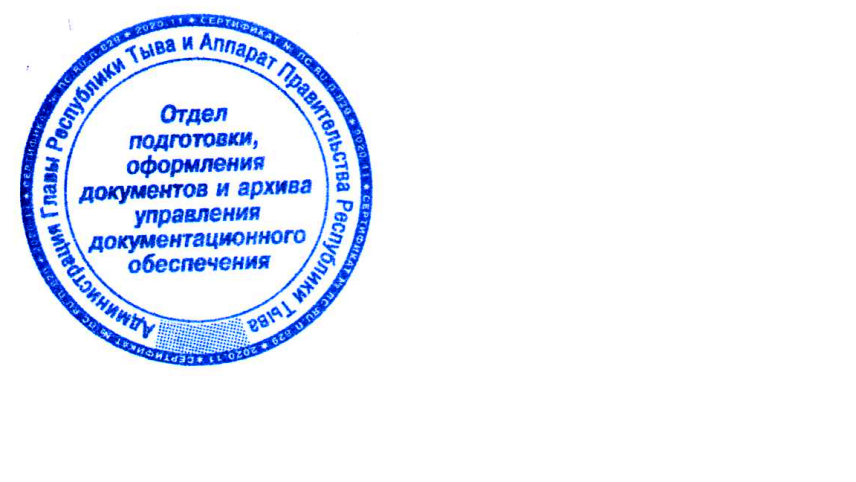 Одобренраспоряжением ПравительстваРеспублики Тыва            от 16 сентября 2021 г. № 420-рГОСУДАРСТВЕННЫЙ ДОКЛАДо положении детей и семей, имеющихдетей, в Республике Тыва за 2020 годг. Кызыл,2021 г.Содержание ВведениеВ настоящем Государственном докладе о положении детей и семей, имеющих детей, в Республике Тыва за 2020 год (далее – Доклад) представлен анализ семей, имеющих детей, за 2020 года в сравнении с 2019 и 2018 годами в целях обеспечения органов государственной власти Российской Федерации и Республики Тыва систематизированной информацией о положении детей и семей, имеющих детей, для определения приоритетных областей и направлений деятельности по решению проблем детства и семьи.Материалы подготовлены в соответствии со статьей 22 Федерального закона от 24 июля 1998 г. № 124-ФЗ «Об основных гарантиях прав ребенка в Российской Федерации», постановлением Правительства Российской Федерации от 28 марта 2012 г. № 248 «О государственном докладе о положении детей и семей, имеющих детей, в Российской Федерации» и постановлением Правительства Республики Тыва от 23 декабря 2011 г. № 744 «Об утверждении порядка подготовки, структуры и содержания ежегодного государственного доклада о положении семей с детьми в Республике Тыва». В материалах отражены демографическая ситуация в республике, социально-экономическое положение, уровень жизни семей с детьми, состояние образования и воспитания, отдыха и оздоровления, реализация семейной политики и мер поддержки семей с детьми, состояние здоровья детей и репродуктивного здоровья женщин, трудовая занятость подростков и ряд других направлений, оказывающих влияние на качество жизни семей и детей.Информационно-аналитические материалы подготовлены Министерством труда и социальной политики Республики Тыва на основании официальных статистических, аналитических и отчетных данных, представленных территориальными органами федеральных органов государственной власти, органов исполнительной власти Республики Тыва, занимающихся вопросами реализации семейной и детской политики, в соответствии с их компетенцией.Раздел 1. Основные демографические данные и характеристики семей с детьми в Республике ТываПо данным Управления Федеральной службы государственной статистики по Красноярскому краю, Республике Хакасия и Республике Тыва, на 1 января 2021 г. в Республике Тыва проживают 330 368 человек, в том числе городское население – 179 471 человек, сельское – 150 897, по полу: мужчин – 158 310, женщин – 172 058.Территориальными органами Управления ЗАГС за 2020 год зарегистрировано 16285 записей актов гражданского состояния, что меньше на 0,7 процента по сравнению с 2018 г. и на 1,2 процента, по сравнению с 2019 г. (2018 г. – 16408, 2019 г.  – 16486).Увеличение количества зарегистрированных актов гражданского состояния наблюдается по видам рождения и смерти.Регистрация об усыновлении (удочерении) осталось на уровне 2019 г.Таблица 1.1Рождаемость. Территориальными органами Управления ЗАГС за 2020 г. зарегистрировано 6646 записей актов о рождении, что на 425 записей больше чем за 2019 г. (2018 г. – 6607, 2019 г. – 6221), в том числе 17 записей по решению суда (восстановленные) и 2 записи с пропуском срока (более 1 года).Положительная динамика рождаемости наблюдается в 10 органах ЗАГС:                   г. Кызыле (+343), Дзун-Хемчикском (+75), Бай-Тайгинском (+56), Улуг-Хемском и Сут-Хольском (+36), Эрзинском (+32) кожуунах, г. Ак-Довураке (+24), Овюрском (+15), Тере-Хольском (+7) и Чеди-Хольском (+6) кожуунах. Сократилось количество в 9 органах ЗАГС: Каа-Хемского, Тес-Хемского (-58), Тандинского (-44), Барун-Хемчикского (-14), Пий-Хемского и Чаа-Хольского (-11), Монгун-Тайгинского (-4), Кызылского (-3), Тоджинского (-2).Из общего числа зарегистрированных детей родилось 3335 мальчиков               (2018 г. – 3440, 2019 г. – 3156), девочек – 3294 (2018 г. – 3167, 2019 г. – 3048), мальчиков на 105 меньше, чем за 2018 г., и на 41 больше чем, за 2019 г.Таблица 1.2Количество родившихся по счету последовательности рождения детей первыми детьми у матери составило 1541 (2018 г. – 1613, 2019 г. – 1565), вторыми – 1699 (2018 г. – 2053, 2019 г. – 1841); третьими и более – 3382 (2018 г. – 2912, 2019 г. – 2798).Таблица 1.3За период с 2018 г. по 2020 г. наблюдается рост регистрации рождения детей у родителей, состоящих в браке, – 2807 (2018 г. – 2556, 2019 г. – 2527), у матерей, не состоящих в браке, – 3822 (2018 г. – 4051, 2019 г. – 3679), в том числе с установлением отцовства – 2158. Зарегистрировано рождений, где в записях о рождении сведения об отце отсутствуют или внесены со слов матери (по заявлению), – 1664.Также идет увеличение записей актов о рождении детей у матерей, не достигших 18 летнего возраста, в 2020 г. зарегистрирована 91 запись (2018 г. – 75, 2019 г. – 67).Таблица 1.4Смертность. Зарегистрировано за 2020 г. записей актов о смерти – 3043, что больше на 5,8 процента, чем за 2018 г., и на 10 процентов, чем за 2019 г. (2018 г. – 2865, 2019 г. – 2739).За данный период смертность граждан мужского пола составляет – 1671, женского пола – 1372.Таблица 1.5Из общего количества умерших смертность детей до 1 года составила – 34, дошкольного возраста – 17, школьного возраста – 28, молодого возраста – 416, среднего возраста – 632, старческого и пожилого возраста – 1915, неизвестных лиц – 1.Таблица 1.6Заключение брака. Количество официально зарегистрированных браков за 2020 г. – 1630, что по сравнению с 2018 г. меньше на 14,5 процента и на 33,8 процента меньше в сравнении с 2019 годом (2018 г. – 1866, 2019 г. – 2181).Число молодых семей увеличилось по сравнению с прошлым годом в 6 органах ЗАГС: Тоджинском (+17), Чеди-Хольском и Пий-Хемском (+10), Чаа-Хольском (+4), Сут-Хольском (+3) и Каа-Хемском (+1).Снижение по количеству заключения браков в сравнении с прошлым периодом отмечено в 11 органах ЗАГС: гг. Кызыла, Ак-Довурака, Кызылского, Тандинского, Улуг-Хемского, Тес-Хемского, Барун-Хемчикского, Монгун-Тайгинского, Дзун-Хемчикского, Бай-Тайгинского и Овюрского районов.В органах ЗАГС Эрзинского и Тере-Хольского районов регистрация заключения брака осталась на уровне 2019 г.Самый активный брачный возраст в республике – с 25 до 34 лет. Из числа зарегистрировавших брак 204 мужчины и 193 женщины вступили в повторный брак.Количество браков, заключенных на территории республики, между гражданами Российской Федерации и иностранными гражданами – 7 (2019 г. – 17),  интернациональных браков – 7 (2019 г. – 21). Заключены браки с лицами, находящимися под стражей, – 1 (2019 г. – 20). Количество вступивших в брак  с 18 до 30 л. – 1065 (2019 г. – 1393). Количество вступивших в брак до 18 л. – 17 (2019 г. – 18).Расторжение брака. За 2020 г. на территории республики зарегистрировано 609 записей актов о расторжении брака, что меньше на 3,1 процента, чем за 2018 г. и на 22,5 процента меньше, чем за 2019 г. (2018 г. – 628, 2019 г. – 746).В сравнении с прошлым годом увеличение количества записей актов о расторжении брака отмечено в 7 органах ЗАГС: Улуг-Хемского, Каа-Хемского, Дзун-Хемчикского, Пий-Хемского, Тоджинского, Эрзинского и Тере-Хольского районов.Количество разводов уменьшилось в 12 органах ЗАГС: г. Кызыле (-90),                  Кызылском (-28), Бай-Тайгинском (-7), Барун-Хемчикском (-6), Тес-Хемском и          Чеди-Хольском (-5), г. Ак-Довурака и Сут-Хольском (-4), Овюрском (-3), Чаа-Хольском (-2), Тандинском и Монгун-Тайгинском (-1).Из общего количества актовых записей о расторжении брака по решению           суда расторгнуто – 510 (2019 г. – 607), по совместному заявлению супругов – 86            (2019 г. – 122), по заявлению одного из супругов, если другой супруг осужден за совершение преступления к лишению свободы на срок свыше трех лет, – 13 (2019 г. – 17). Количество расторгнувших брак в возрасте от 18 до 30 лет – 157 (2019 г. – 203). Пик разводов приходится на возрастную группу 25-39 лет.За 2020 г. у 421 пары, расторгнувшей брак, имеется 671 несовершеннолетний ребенок (2019 г. – 752).Установление отцовства. За отчетный период количество зарегистрированных записей актов об установлении отцовства составило 3347, что меньше на 7 процентов, чем за 2018 г. и на 4,9 процента, чем за 2019 г. (2018 г. – 3581, 2019 г. – 3511).В сравнении с прошлым годом увеличение числа записей актов об установлении отцовства отмечено в 6 органах ЗАГС: Сут-Хольского, Дзун-Хемчикского, Бай-Тайгинского, Монгун-Тайгинского, Чеди-Хольского и Тере-Хольского районов.Уменьшение числа записей отмечено в 12 органах ЗАГС: гг. Кызыла, Ак-Довурака, Кызылского, Тес-Хемского, Чаа-Хольского, Каа-Хемского, Тандинского, Пий-Хемского, Улуг-Хемского, Барун-Хемчикского, Тоджинского и Эрзинского районов.В органе ЗАГС Овюрского района регистрация осталась на уровне 2019 г.Из общего количества актовых записей об установлении отцовства по решению суда составлено 206 записей (2019 г. – 303), по заявлению отца и матери, не состоящих между собой в браке на момент рождения ребенка, 3130 записей (2019 г. – 3187), по заявлению отца, не состоящего в браке с матерью ребенка на момент рождения ребенка, 9 записей (2019 г. – 14), в отношении лица, достигшего совершеннолетия, 2 записи (2019 г. – 7).Усыновление (удочерение). За 2020 г. зарегистрировано 82 записи акта об усыновлении (удочерении) (2018 г. – 96, 2019 г. – 82).В сравнении с прошлым годом увеличение записей актов отмечено в 8 органах  ЗАГС: г. Кызыле, Кызылского, Барун-Хемчикского, Тес-Хемского, Чаа-Хольского, Тандинского, Чеди-Хольского и Монгун-Тайгинского районов.В 7 органах  ЗАГС: г. Ак-Довурака, Каа-Хемского, Улуг-Хемского, Бай-Тайгинского, Дзун-Хемчикского, Пий-Хемского, Сут-Хольского районов число записей актов уменьшилось.В органах ЗАГС Тоджинского и Эрзинского районов регистрация об усыновлении (удочерении) осталась на уровне 2020 г.В органах ЗАГС Овюрского и Тере-Хольского районов записей актов об усыновлении (удочерении) за отчетный период не производилось.Раздел 2. Уровень жизни семей, имеющих детей2.1. Оценка социально-экономического положения семей, имеющих детейСемьи с детьми и дети традиционно являются одной из основных целевых групп социальной политики. Это обусловлено как общегуманитарными задачами, так и важностью инвестиций в человеческий капитал детей для дальнейшего развития страны: уровень жизни, качество питания, здоровье и образование в детском возрасте влияют на социальный и экономический потенциал человека на протяжении всей его жизни.Среднемесячная номинальная заработная плата за 2020 год составила 43923,9 рублей, с ростом на 10,8 процента к 2019 году.Наибольший рост заработной платы наблюдается в следующих отраслях: деятельность в области здравоохранения и социальных услуг (35,8 процента), обрабатывающие производства (23,8 процента), сельское, лесное хозяйство, охота, рыболовство и рыбоводство (17,3 процента).В то же время наименьший размер среднемесячной заработной платы отмечен в таких отраслях, как: сельское, лесное хозяйство, охота, рыболовство и рыбоводство (16 267,9 руб.), обрабатывающее производство (23 394,8 руб.).Основным источником формирования денежных доходов населения является заработная плата и социальные выплаты (пенсии, пособия, стипендии и т.д.), удельный вес которых в доходах занимает 55 и 35 процентов соответственно.Рост денежных доходов обеспечивался за счет увеличения заработной платы (МРОТ с 01.01.2020 – 12130 руб., с ростом на 7,5 процента по сравнению уровнем 2019 года – 11280 рублей; 01.10.2020 – индексация на 4,3 процента), пенсии (01.04.2020 – индексация страховой пенсии неработающим пенсионерам на 6,1 процента; 01.01.2020 – 6,6 процента и 01.02.2020 – социальные пенсии на 3 процента), пособий.Основным источником формирования денежных доходов населения являются заработная плата и социальные выплаты, и, прежде всего для повышения доходности населения в 2020 году были приняты следующие меры.В октябре 2020 года проиндексированы должностные оклады 28,5 тыс. работников казенных, бюджетных и автономных учреждений на 4,3 процента.За 2020 год среднемесячная заработная плата у 19735 отдельных категорий работников, предусмотренных «майскими» указами Президента Российской Федерации увеличена в среднем на 14,8 процента по сравнению с уровнем 2019 года, или на 5455 рублей.С 1 января 2020 г. минимальный размер оплаты труда (далее – МРОТ) повышен на 7,5 процента и составил с учетом районного коэффициента 23047 рублей. Повышение МРОТ коснулось около 15 тыс. работников.Своевременно и в полном объеме предоставляются меры социальной поддержки семьям с детьми и отдельным категориям населения. С 1 апреля 2020 г. произведена индексация размера социальных пенсий на 6,3 процента 19,2 тыс. пенсионеров.Оказана государственная социальная помощь на основе социального контракта 3829 малоимущим гражданам. Введена новая мера поддержки семей с детьми – ежемесячная денежная выплата в размере 11322 рублей на третьего и последующих детей до достижения ребенком возраста трех лет. Право на выплату имеют свыше 18,6 тыс. детей республики.Реализуется план мероприятий по росту доходного потенциала и оптимизации расходов бюджета до 2024 года, органами местного самоуправления разработаны и выполняются планы по повышению доходности на вверенных территориях.Введены новые виды социальных выплат: 28,5 тыс. семей с 35,4 тыс. детьми в возрасте от 3 до 7 лет ежемесячно получали 5661 рубль на каждого ребенка, производятся доплаты к пособию по безработице 15,5 тыс. безработным гражданам на 30,0 тыс. детей в размере 3000 рублей. Предоставлено право на получение материнского (семейного) капитала семьям при рождении с 1 января 2020 г. первого ребенка, размер – 483,8 тыс. рублей.Увеличен размер пособия по безработице и с учетом районного коэффициента минимальный размер составляет – 2100 рублей, максимальный – 16 982 рубля. Получателями пособий по безработице являются 16,4 тыс. человек.С 1 января 2020 г. увеличен размер пенсии на 6,6 процента около 63,5 тыс. неработающим пенсионерам (с 1 февраля 2020 г. на 3,0 процента 20,0 тыс. пенсионерам социальных пенсий).Среднедушевые денежные доходы населения за 2020 год составили 17 581,6 рублей, по сравнению с 2019 годом увеличились на 6 процентов (16583,1 руб.).Реальные денежные доходы в 2020 г. увеличились на 2,5 процента по сравнению с 2019 годом.Реальные располагаемые денежные доходы в 2020 году увеличились на 2,2 процента по сравнению с 2019 годом.Доля населения с доходами ниже величины прожиточного минимума за             2020 г. составила 34,1 процента или 111,6 тыс. чел. от общей численности населения республики (2019 г. – 34,1 процента, или 110,5 тыс. чел.).Минимальный размер оплаты трудаМинимальная заработная плата с 1 января 2020 г. в республике установлена Федеральным законом от 27 декабря 2020 г. № 463-ФЗ «О внесении изменения в статью 1 Федерального закона «О минимальном размере оплаты труда» в сумме                12 130 рублей в месяц, что на 7,5 процента больше аналогичного периода 2019 года (2019 г. – 11 280 руб.), с учетом районных и северных надбавок – не менее 23 047 рублей.Прожиточный минимумПрожиточный минимум за 2020 год в среднем на душу населения составил              11 041 рубль, для трудоспособного населения – 11 540 рублей, пенсионеров – 8815 рублей и для детей – 11 842 рубля.Реализация Указа Президента России от 7 мая 2012 г. № 597 «О мероприятиях по реализации государственной социальной политики»По официальным данным Росстата (размещено 15 апреля 2021 г.), среднемесячная начисленная заработная плата (доход от трудовой деятельности) за январь-декабрь 2020 года составила 37533 рубля, с ростом на 10,8 процента к уровню           2019 г. (33870 руб.) и на 6,6 процента к прогнозному значению на 2020 г. (35225 руб.)Таблица 2.1Основные социально-экономические индикаторы уровня жизни населения2.2. Государственные пособия и дополнительные меры    государственной поддержки семей, имеющих детейОсновной задачей в регионе остается обеспечение государственных гарантий в вопросах социальной поддержки и защиты социально не защищенных граждан республики. Приоритетным направлением в работе является социальная поддержка материнства и детства. Это выплаты разного вида детских пособий, которые ежегодно индексируются, кроме ежемесячного пособия на содержание детей-сирот и детей, оставшихся без попечения родителей.В рамках Федерального закона от 19 мая 1995 г. № 81-ФЗ «О государственных пособиях гражданам, имеющим детей» за счет средств федерального бюджета, предоставляется:1) единовременное пособие при рождении ребенка гражданам, не подлежащим обязательному социальному страхованию на случай временной нетрудоспособности и в связи с материнством. Размер пособия составляет 25 205,77 рублей;2) ежемесячное пособие по уходу за ребенком до достижения им возраста полутора лет гражданам, не подлежащим обязательному социальному страхованию на случай временной нетрудоспособности и в связи с материнством. Размер пособия за первого ребенка составляет 9 452,80 рублей;3) единовременное пособие беременной жене военнослужащего, проходящего военную службу по призыву (при беременности не менее 180 дней). Размер пособия составляет 39 915,96 рублей;4) ежемесячное пособие на ребенка военнослужащего, проходящего военную службу по призыву. Размер пособия составляет 17 106,84 рублей;5) единовременное пособие при передаче ребенка на воспитание в семью. Размер пособия составляет 25 205,77 рублей, в случае усыновления ребенка-инвалида, ребенка старше 7 лет, а также братьев и (или) сестер – 192 592,58 рублей;6) ежемесячная выплата в связи с рождением (усыновлением) первого ребенка в семье. Размер пособия составляет 11 322 рублей;7) ежемесячная выплата в связи с рождением (усыновлением) третьего ребенка и последующих детей. Размер пособия составляет 11 322,00 рублей;8) ежемесячная денежная выплата на детей в возрасте от трех до семи лет включительно. Размер пособия составляет 5 661,00 рублей.За счет средств республиканского бюджета Республики Тыва производятся следующие социальные выплаты:1) ежемесячное пособие на ребенка (Закон Республики Тыва от 29 декабря 2004 г. № 1049 ВХ-I «О пособии на ребенка в Республике Тыва»). Размер пособия составляет 197 рублей, на детей одиноких матерей – 395 рублей, на детей, родители которых уклоняются от уплаты алиментов – 297 рублей;2) ежемесячное пособие на содержание детей-сирот и детей, оставшихся без попечения родителей (Закон Республики Тыва от 18 июня 2007 г. № 195 ВХ-II                   «О порядке и размерах выплаты денежных средств на содержание детей в семьях опекунов (попечителей)»). Размер пособия составляет 7 636,00 рублей;3) вознаграждение, причитающегося приемным родителям (Закон Республики Тыва от 18 июня 2007 г. № 195 ВХ- II «О порядке и размерах выплаты денежных средств на содержание детей в семьях опекунов (попечителей), в приемных семьях и вознаграждения, причитающегося приемным родителям»). Размер вознаграждения (оплаты труда) составляет 5 990,13 рублей;4) единовременная денежная выплата родителям при рождении двоих и более детей одновременно, которые родились первыми в семье. Размер пособия составляет 10 000,00 рублей.С 1 февраля 2020 г. проиндексированы размеры государственных пособий, источником финансирования которых являются субвенции из федерального бюджета Российской Федерации, на 3,8 процента.Обеспечение выплаты отдельных видов государственных пособий лицам, не подлежащим обязательному социальному страхованию на случай временной нетрудоспособности и в связи с материнством, а также уволенным (прекратившим деятельность, полномочия) в установленном порядке.На выплату отдельных видов государственных пособий лицам, не подлежащим обязательному социальному страхованию на случай временной нетрудоспособности и в связи с материнством, а также уволенным (прекратившим деятельность, полномочия) в установленном порядке по Республике Тыва, предусмотрено 538 531,05 тыс. рублей и за счет резервного фонда Правительства Российской Федерации 79 503,50 тыс. рублей, из них единовременное пособие при рождении ребенка неработающим матерям – 82 992,65 тыс. рублей.На выплату единовременного пособия при рождении ребенка и ежемесячного пособия по уходу за ребенком до достижения полутора лет неработающим гражданам профинансировано 673 750,91 тыс. рублей, израсходовано 529 621,15 тыс. рублей, и за счет резервного фонда Правительства Российской Федерации 65 172,11 тыс. рублей, в том числе на выплату единовременного пособия при рождении ребенка – 78 956,64 тыс. рублей. Выплата пособия произведена 16 087 получателям, из них на выплату единовременного пособия 6299 получателям.Таблица 2.2Единовременное пособие при рождении ребенка и ежемесячное пособие по уходу за ребенком до достижения им возраста до полутора лет (тыс. рублей)Обеспечение выплаты единовременного пособия беременной жене военнослужащего, проходящего военную службу по призыву, и ежемесячного пособия на ребенка (детей) военнослужащего, проходящего военную службу по призыву.На выплату единовременного пособия беременной жене военнослужащего, проходящего военную службу по призыву, и ежемесячного пособия на ребенка военнослужащего, проходящего военную службу по призыву, предусмотрено субвенции из федерального бюджета в сумме 44 410,00 тыс. рублей, что на 17,16 процента больше 2019 года. Профинансировано 30 511,00 тыс. рублей, или 68,70 процента.Выплата пособия произведена 214 получателям, из них на выплату единовременного пособия беременной жене военнослужащего, проходящего военную службу по призыву, 19 получателям, что на 56 меньше аналогичного периода прошлого года.Таблица 2.3Единовременное пособие беременной жене военнослужащего, проходящего военную службу по призыву и ежемесячное пособие на ребенка военнослужащего, проходящего военную службу по призыву (тыс. рублей)Обеспечение выплаты единовременных пособий при всех формах устройства детей в семью.Начиная с 1 февраля 2020 г., в случае усыновления ребенка-инвалида, ребенка старше семи лет, а также братьев и (или) сестер размер единовременного пособия с учетом районного коэффициента установлен в сумме 192 592,58 рублей. Общий объем предусмотренных финансовых средств составил 26 062,50 тыс. рублей. Профинансировано и выплачено 17 727,22 тыс. рублей, или 68 процентов.Выплата данного пособия произведена 323 получателям, у которых 513 детей (2018 г. – 411 получателей на 683 детей, 2019 г. – 426 получателей на 620 детей).Обеспечение выплаты в связи с рождением (усыновлением) первого ребенка.На ежемесячную выплату в связи с рождением (усыновлением) первого ребенка предусмотрено 509 490,00 тыс. рублей. Профинансировано и выплачено 508 463,96 тыс. рублей, или 99,80 процента. Выплачено всего 4 691 получателю в связи с рождением (усыновлением) на 4 691 ребенка, что на 2 462 больше показателя прошлого года (2019 г. – 2229 получателей, 2018 г. – 1314 получателей).Обеспечение выплаты в связи с рождением (усыновлением) третьего ребенка и последующих детей.На ежемесячную выплату в связи с рождением (усыновлением) третьего ребенка и последующих детей предусмотрено 182 194,6 тыс. рублей. Профинансировано и выплачено 182 194,6 тыс. рублей, или 100 процентов. Выплата произведена всего 2 487 получателям.Обеспечение выплаты на детей в возрасте от трех до семи лет включительно.На ежемесячную денежную выплату на детей в возрасте от трех до семи лет включительно предусмотрены финансовые средства в сумме 2 554,55 млн. рублей в том числе за счет федерального бюджета 2 529,01 млн. рублей и республиканского бюджета 25,55 млн. рублей. Израсходованы финансовые средства в сумме 1 988,00 млн. рублей, в том числе за счет федерального бюджета 1 968,12 млн. рублей и за счет республиканского бюджета 29,88 тыс. рублей. Выплата произведена 28 486 получателям, в них 35458 детей.Обеспечение выплаты пособия на ребенка.В 2020 году на выплату пособия на ребенка предусмотрены финансовые средства в сумме 171 812,00 тыс. рублей, что на 3,5 процента меньше 2019 года. Профинансировано 169 124,11 тыс. рублей и израсходовано 169 077,81 тыс. рублей.Таблица 2.4Пособие на ребенка(тыс. рублей)По данным органов социальной защиты населения республики пособие выплачено 28 069 получателям на 53 068 детей, проживающих в семьях со среднедушевыми доходами, не превышающими величины республиканского прожиточного минимума. Пособие назначено и выплачено 18 950 получателям на 39 114 детей, в том числе 9 117 получателей являются матерями-одиночками, у которых  13 949 детей (2018 г. – 27 838 получателей на 53 844 ребенка, 2019 г. – 25 842 получателей на 50 977 детей).Обеспечение выплаты пособий на содержание детей-сирот и детей, оставшихся без попечения родителей.На выплату пособий на содержание детей-сирот и детей, оставшихся без попечения родителей, на 2020 год предусмотрено финансовых средств в сумме 300 млн. 560 тыс. рублей. Выплачено пособий на содержание детей, находящихся под опекой (попечительством), в сумме 300 млн. 560 тыс. рублей, или 99,9 процента. Ежемесячное пособие на содержание детей-сирот и детей, оставшихся без попечения родителей, назначено 2167 получателям на 3349 детей (2019 г. – 2075 получателей на 3468 детей, 2018 г. – 2145 получателей на 3220 детей).Обеспечение единовременной денежной выплаты родителям при рождении двоих и более детей одновременно, которые родились первыми в семье.На единовременную выплату родителям при рождении двоих и более детей одновременно, которые родились первыми в семье, предусмотрено и выплачено финансовых средств в сумме 360 тыс. рублей 36 получателям, у которых 72 ребенка (2019 г. – 3 получателям на 6 детей).Дополнительные меры государственной поддержки семей, имеющих детей.В соответствии с Федеральным законом от 29 декабря 2006 г. № 256-ФЗ                  «О дополнительных мерах государственной поддержки семей, имеющих детей» при рождении (усыновлении) второго ребенка или последующих детей у граждан Российской Федерации возникает право на получение дополнительных мер государственной поддержки семей, имеющих детей, в виде материнского (семейного) капитала.За период действия программы в республике выдан 48501 сертификат на материнский (семейный) капитал, в том числе в 2020 году – 4273.За период с 2007 года по 2020 год включительно размер материнского (семейного) капитала вырос на 216617 руб. и составил 466 617,00 руб.В рамках предоставления государственных услуг по распоряжению средствами материнского (семейного) капитала в 2020 году принято 3649 заявлений о распоряжении средствами материнского (семейного).За 2020 год выплачено средств по 2734 заявлениям на общую сумму 972,91 тыс. рублей, в том числе:- на улучшение жилищных условий без привлечения кредитных средств – по 536 заявлениям, на сумму 203815,95 тыс. рублей;- на погашение основного долга и уплату процентов по кредиту (займу) на приобретение (строительство) жилья – по 1540 заявлениям, на сумму 733579,04 тыс. рублей;- на получение образования ребенком (детьми) – по 239 заявлениям, на сумму 11088,98 тыс. рублей;- на формирование накопительной пенсии – по 5 заявлениям, на сумму 38,75 тыс. рублей;- на ежемесячную выплату в связи с рождением второго ребенка за счет средств материнского капитала – по 414 заявлениям, на сумму 24 384,72 тыс.рублей.Благодаря тому, что обладатель сертификата может направить средства материнского капитала по нескольким направлениям, с 2009 года произведено более              89 тыс. выплат на сумму 16132,27 млн. рублей, в том числе:- на улучшение жилищных условий без привлечения кредитных средств – по 38766 заявлениям на сумму 15232,68 млн. рублей;- на формирование накопительной пенсии – по 134 заявлениям на сумму                 3,79 млн. рублей;- на предоставление единовременной выплаты – по 46941 заявлению на сумму 734,08 млн. рублей;- на ежемесячную выплату в связи с рождением второго ребенка за счет средств материнского капитала – по 916 заявлениям на сумму 74,76 млн. рублей;- на получение образования ребенком и осуществление иных связанных с получением образования ребенком расходов – по 2295 заявлениям на сумму 86,87 млн. рублей.Полностью распорядились средствами материнского капитала 27911 обладателей сертификатом или 57,5 процента от общего количества.Таблица 2.5Показатели программы материнского (семейного) капиталаТаблица 2.6Показатели программы материнского (семейного) капиталаТаблица 2.7Перечисления по направлениямВ соответствии с Указом Президента Российской Федерации от 7 апреля             2020 г. № 249 «О дополнительных мерах социальной поддержки семей, имеющих детей» (в редакции Указа Президента Российской Федерации от 11 мая 2020 г.                     № 317), территориальные органы ПФР в 2020 году реализовали следующие выплаты семьям с детьми:1) ежемесячную выплату с апреля по июнь 2020 года в размере 5000 рублей на каждого ребенка в возрасте до трех лет семьям, получившим право на материнский капитал до 1 июля текущего года, в том числе если средства по сертификату уже полностью израсходованы.По 12334 заявлениям вынесены положительные решения и произведены выплаты в размере 5000 рублей на сумму 199335,0 тыс. рублей;2) ежемесячную выплату независимо от наличия права на материнский (семейный) капитал в размере 5000 рублей семьям, у которых первый ребенок родился или был усыновлен в период с 1 апреля 2017 г. по 1 января 2020 г.Выплаты произведены по 7395 заявлениям на сумму 104 630,00 тыс. рублей на 7690 детей;3) единовременную выплату в размере 10 000 рублей на каждого ребенка в семье в возрасте от 3 до 16 лет при условии достижения ребенком возраста от 3 до 16 лет.Выплаты произведены по 57490 заявлениям на 95916 детей на общую сумму 959160,0 тыс. рублей.Таким образом, по 19729 заявлениям вынесены положительные решения по ежемесячной выплате в размере 5000 рублей, выплачено 303 965,0 тыс. рублей на 22315 детей, по единовременной выплате в размере 10 000 рублей выплачено 959160,0 тыс. рублей на 95898 детей. Итого всего выплачено семьям с детьми                   1 263 125,0 тыс. рублей.В соответствии с Указом Президента Российской Федерации от 23 июня                         2020 г. № 412 «О единовременной выплате семьям, имеющим детей» территориальные органы ПФР в дополнение к произведенным социальным выплатам, предусмотренным Указом Президента Российской Федерации от 7 апреля 2020 г. № 249, с июля 2020 года произвели дополнительную единовременную выплату семьям с детьми в возрасте до 16 лет в размере 10 000 рублей на каждого ребенка. Дополнительные единовременные выплаты в размере 10000 рублей произведены 70756 семьям на 113594 детей.В целях реализации постановления Правительства Российской Федерации от 30 мая 2020 г. № 797 «Об утверждении Правил осуществления специальных выплат гражданам, принявшим на сопровождаемое или временное проживание (под временную опеку) инвалидов, престарелых граждан, детей-сирот и детей, оставшихся без попечения родителей» и распоряжения Правительства Республики Тыва от 8 июня 2020 г. № 248-р «Об утверждении Реестра граждан, принявших на сопровождаемое или временное проживание (под временную опеку) инвалидов, престарелых граждан, детей-сирот и детей, оставшихся без попечения родителей, в 2020 году» по заявлениям, принятым от граждан, взявшим на временное проживание детей-сирот и детей, оставшихся без попечения родителей, из учреждений для детей и учреждений социальной помощи семье и детям, в апреле-мае по 33, в июне – 32 гражданам вынесены решения о выплате 12130 рублей за каждого ребенка на общую сумму 1 504 120 рублей.В декабре 2020 года Пенсионный фонд приступил к реализации Указа Президента Российской Федерации от 17 декабря 2020 г. № 797 «О единовременной выплате семьям, имеющим детей».В соответствии с Указом единовременная выплата в размере 5000 рублей полагалась гражданам Российской Федерации, проживающим на территории Российской Федерации, являющимся родителями, усыновителями, опекунами, попечителями детей в возрасте до 8 лет, имеющим гражданство Российской Федерации.Большинство семей республики получили единовременную выплату в беззаявительном порядке в декабре 2020 года на основе принятых ранее решений о выплатах на детей в соответствии с Указом Президента Российской Федерации от 7 апреля 2020 г. № 249 «О дополнительных мерах социальной поддержки семей, имеющих детей» и Указом Президента Российской Федерации от 23 июня 2020 г. № 412 «О единовременной выплате семьям, имеющим детей».Гражданам, не получившим указанные выплаты, а также при появлении в семье ребенка с 1 июля 2020 г. по 31 марта 2021 г. единовременная выплата осуществлялась на основании поданного заявления о предоставлении единовременной выплаты.Государственным учреждением – Отделение Пенсионного фонда Российской Федерации по Республике Тыва единовременная выплата в размере 5000 рублей произведена 42918 семьям на 58667 (100 процентов) детей в общей сумме 293335,0 тыс. рублей.1 марта 2020 г. Президентом Российской Федерации В.В. Путиным подписан Федеральный закон № 35-ФЗ «О внесении изменений в отдельные законодательные акты Российской Федерации по вопросам, связанным с распоряжением средствами материнского (семейного) капитала». Положения данного федерального закона направлены на стимулирование в семье рождения первого, второго ребенка и последующих детей, упрощение получения гражданами материнского (семейного) капитала, сокращение сроков осуществления административных процедур, связанных с реализацией права на материнский (семейный) капитал.Основными положениями федерального закона являются:1) расширение перечня лиц, у которых возникает право на получение материнского (семейного) капитала;2) увеличение размера материнского (семейного) капитала, при рождении (усыновлении) после 1 января 2020 г. второго ребенка;3) предоставление гражданам права подать заявление о распоряжении и необходимые документы через кредитную организацию, предоставившую кредит (займ);организация электронного взаимодействия между территориальными органами ПФР и кредитными организациями;4) выдача государственного сертификата в проактивном режиме;5) сокращение сроков осуществления административных процедур, связанных с предоставлением материнского (семейного) капитала;6) продление действия программы материнского (семейного) капитала.Согласно Федеральному закону от 1 марта 2020 г. № 35-ФЗ действие программы материнского (семейного) капитала распространяется на женщин, родивших (усыновивших) с 1 января 2020 г. первого ребенка.Размер материнского (семейного) капитала в 2020 году увеличился и составил:466 617 рублей – для семей, у которых право на дополнительные меры государственной поддержки семей возникло до 1 января 2020 г.;466 617 рублей – для семей, у которых, начиная с 1 января 2020 г., родился (был усыновлен) первый ребенок;616 617 рублей – для семей, в которых в 2020 году родился (был усыновлен) второй ребенок;616 617 рублей – для семей, в которых начиная с 1 января 2020 г., родился (был усыновлен) третий ребенок или последующие дети и право на дополнительные меры государственной поддержки до 1 января 2020 г. не возникло.В случае рождения (усыновления) второго ребенка, начиная с 1 января 2020 г., при условии, что первый ребенок был рожден (усыновлен) также начиная с 1 января 2020 года, размер материнского (семейного) капитала увеличился на 150 000 рублей и составил в общей сумме 616 617 рублей.С целью совершенствования возможности использования средств материнского (семейного) капитала на уплату кредита (займа), выданного на приобретение (строительство) жилого помещения, внесены изменения, позволяющие сократить процедуру рассмотрения заявления о распоряжении путем осуществления информационного взаимодействия между территориальными органами ПФР и кредитными организациями.Одновременное выполнение необходимых процедур территориальными органами ПФР и кредитными организациями, а также возможность граждан подать заявление о распоряжении и документы через кредитную организацию создаст для граждан наиболее удобные условия реализации права на материнский (семейный) капитал – без посещения территориального органа ПФР.Взаимодействие территориальных органов ПФР с кредитными организациями осуществляется на основании заключенных между соглашений.До внесения изменений нормы Федерального закона № 256-ФЗ предусматривали необходимость представления нотариального обязательства владельца государственного сертификата об оформлении жилого помещения, приобретенного (построенного, реконструированного) с использованием средств материнского (семейного) капитала в общую собственность семьи.Федеральным законом отменено представление владельцем государственного сертификата указанного обязательства.При этом жилое помещение, приобретенное (построенное, реконструированное) с использованием средств (части средств) материнского (семейного) капитала в любом случае должно быть оформлено в общую собственность родителей и детей.Кроме того, предусмотрена обязанность оформления владельцем государственного сертификата жилого помещения, приобретенного (построенного, реконструированного) с использованием средств материнского (семейного) капитала, в общую собственность всех членов семьи. Реализация указанного положения изменит лишь способ отражения в праве обязательства оформить в общую собственность семьи – от нотариального к законодательному.С 15 апреля 2020 г. предусмотрен новый способ получения государственного сертификата в проактивном режиме на основании поступивших сведений из ЕГР ЗАГС без необходимости подачи заявления и посещения территориального органа ПФР.Данный порядок дал возможность территориальному органу ПФР выносить решения о выдаче (об отказе в выдаче) государственного сертификата на основании полученных из ЕГР ЗАГС в режиме широковещательной рассылки сведений о рождении ребенка.При этом сохранился имеющийся порядок организации работы территориального органа ПФР по определению права на дополнительные меры государственной поддержки в части направления соответствующих запросов, принятия решения и направления уведомления о выдаче (об отказе в выдаче) государственного сертификата.Федеральным законом сокращены сроки:принятия решений о выдаче государственного сертификата – до пяти рабочих дней;рассмотрения заявления о распоряжении средствами материнского капитала – до десяти рабочих дней;рассмотрения контрагентами ПФР запросов территориальных органов ПФР – один рабочий день.Срок действия программы материнского (семейного) капитала продлен по              31 декабря 2026 г.2.3. Пенсионное обеспечение семей с детьми-инвалидамиВ целях усиления государственной политики в сфере защиты детей и исполнения Указа Президента Российской Федерации от 28 декабря 2012 г. № 1688 приняты и реализованы два нормативных правовых акта в части пенсионного обеспечения инвалидов с детства 1 группы и детей-инвалидов в возрасте до 18 лет.В соответствии с постановлением Правительства Российской Федерации от    13 марта 2020 г. № 270 «Об утверждении коэффициента индексации с 1 апреля             2020 г. социальных пенсий» социальные пенсии инвалидов с детства 1 группы и детей-инвалидов на 1 января 2021 г. установлены в размере 13454,64 руб., с учетом районного коэффициента 1,5 в районах Крайнего Севера составлял 20181,96 руб., а в местностях, приравненных к районам Крайнего Севера, с районным коэффициентом 1,4 составлял 18836,50 руб.Социальные пенсии индексируются ежегодно с 1 апреля с учетом темпов роста прожиточного минимума пенсионера в Российской Федерации за прошедший год. При этом коэффициент индексации социальных пенсий определяется Правительством Российской Федерации.За период с 2013 года по апрель 2021 года 9 раз проведены индексации социальных пенсий на следующие коэффициенты:Таблица 2.8С учетом прошедших за период с 2013 по 2021 годы индексаций размер социальной пенсии по инвалидности у инвалидов с детства 1 группы и детей-инвалидов на 1 апреля 2021 г. увеличен на 5077,54 руб. по сравнению с 1 января 2013 г. и составляет с учетом индексации на 3,4 процента с 1 апреля 2021 г. в районах Крайнего Севера – 20868,15 руб., а в местностях, приравненных к районам Крайнего Севера, – 19476,94 руб.Указом Президента Российской Федерации от 26 февраля 2013 г. № 175                «О ежемесячных выплатах лицам, осуществляющим уход за детьми-инвалидами и инвалидами с детства 1 группы» с учетом изменений, внесенных Указом Президента Российской Федерации от 7 марта 2019 г. № 95, с 1 июля 2019 г. устанавливаются ежемесячные выплаты неработающим трудоспособным лицам, осуществляющим уход за детьми-инвалидами и инвалидами с детства I группы, в следующих размерах:а) родителю (усыновителю) или опекуну (попечителю) – в размере 10000 рублей, с РК 1,4 – 14000 руб., с РК 1,5 – 15000 руб.;б) другим лицам – в размере 1200 рублей, с РК 1,4 – 1680 руб., с РК 1,5 – 1800 руб.Всего по состоянию на 1 января 2021 г. назначены ежемесячные выплаты 2562 неработающим трудоспособным лицам, осуществляющим уход:1) за детьми-инвалидами – 2176 чел., в том числе родители (усыновители) – 1859 чел., опекуны (попечители) – 25 чел., другие лица – 292 чел.;2) за инвалидами с детства 1 группы – 386 чел., в том числе родители (усыновители) – 120 чел., опекуны (попечители) – 29 чел., другие лица – 237 чел.2.4. Государственная социальная помощь малоимущим семьямПодпунктом 24 части 2 статьи 26.3 Федерального закона от 6 октября 1999 г. № 184-ФЗ «Об общих принципах организации законодательных (представительных) и исполнительных органов государственной власти субъектов Российской Федерации» решение вопросов социальной поддержки семей с детьми, включая малоимущих граждан, отнесено к полномочиям органов государственной власти субъектов Российской Федерации.В республике на 1 января 2021 г. проживает 98 126 семей, в которых воспитываются более 127 тыс. детей (29,7 процента от общего количества жителей республики 330 368 чел.) и в среднем каждая семья имеет 1-3 детей.В республике 28 102 семьи являются малоимущими (28 процентов), у которых 50 668 детей (2020 г. – 28 069, 2019 г. – 25 842, 2018 г. – 27 838).Малоимущим гражданам помощь предоставляется в виде денежных выплат и натуральной помощи.Предоставление субсидии на оплату жилого помещения и коммунальных услуг гражданам производится в соответствии со ст. 159 Жилищного кодекса Российской Федерации, постановлением Правительства Российской Федерации от 14 декабря 2005 г. № 761 «О предоставлении субсидий на оплату жилого помещения и коммунальных услуг» за счет средств республиканского бюджета.Малоимущие семьи и одиноко проживающие граждане, чей доход не превышает величины прожиточного минимума, а расходы на оплату жилищно-коммунальных услуг превышают 22 процента, имеют право на получение жилищных субсидий.Субсидиями на оплату жилого помещения и коммунальных услуг в 2020 году (предусмотрены на общую сумму 312 млн. 268 тыс. рублей) воспользовались 20 927 получателей на 315 млн. 757 тыс. (в 2019 г. – 19 021 получатель на 311 млн. 710 тыс., в 2018 г. – 31 265 получателей на 348 млн. 870 тыс. рублей, в 2017 г. – 19 927 получателей на 336 млн. 430 тыс. рублей).В республике малоимущим гражданам также предоставляется социальная помощь, стимулирующая малоимущих граждан к активным действиям по преодолению трудной жизненной ситуации, в рамках губернаторских проектов «Социальный картофель», «Корова – кормилица», «Социальный уголь». За годы реализации в губернаторских проектах «Корова – кормилица», «Социальный уголь», «Социальный картофель» приняли участие 24 503 гражданина.Предусматривается оказание социальной помощи малоимущим семьям, многодетным малообеспеченным семьям, одиноко проживающим гражданам, которые имеют среднедушевой доход ниже величины прожиточного минимума, установленного в Республике Тыва.«Социальный картофель». Социальную помощь в рамках проекта получила     14 901 семья, в том числе в 2020 г. – 3 084.Социальную помощь в виде 25 кг семян картофеля и 500 грамм семян овощных культур на одну семью, многодетным малообеспеченным семьям с тремя и более детьми - по 50 кг семян картофеля и 500 грамм семян овощных культур на одну семью, одиноко проживающим гражданам – по 25 кг семян картофеля и 500 грамм семян овощных культур за 3 года получили 5 945 семей, в том числе:2018 год – 2421 семья,2019 год – 1546 семей,2020 год – 3084 семьи, в 2020 г. предусмотрено и выделено 1 223,72 тыс. рублей.Участие в проекте дает возможность семье в течение года употреблять натуральные продукты, уменьшаются затраты денежных средств на приобретение овощных культур и картофеля.Участниками проекта получено 215,9 тонн картофеля (в среднем на одну семью 161 кг или 5-6 мешков картофеля). Урожай овощных культур составляет 413,1 тонн.«Корова – кормилица». За годы реализации проекта социальную помощь в натуральном виде (корова с теленком) получили 1 867 малоимущих и многодетных семей, в которых воспитывается 6 802 ребенка. Общее финансирование проекта составило 53 млн. рублей.За период с 2018-2020 гг. социальную помощь в виде коровы с теленком получили 1 000 малоимущих и многодетных семей, в том числе:2018 году – 250 семей;2019 году – 498 семей;2020 году – 250 семей.На реализацию губернаторского проекта в 2020 году выделено 11 млн. 625 тыс. рублей. В результате проекта развивается трудовой потенциал семей, повышается уровень социальной ответственности граждан, ослабевает иждивенческий мотив в их поведении, улучшается качество питания семей.«Социальный уголь». За 5 лет в проекте участвовали 7 735 семей с 4 и более детьми, направлено 55,5 млн. рублей. Семьям выделяется по 2 тонны 142 кг угля и по 4,8 куб. дров на семью и оплаты электроэнергии.Меру социальной поддержки в рамках проекта получили по годам:2018 год – 1 061 семья;2019 год – 2 032 семьи;2020 год – 3 222 семьи.В 2020 году из республиканского бюджета выделено 21 млн. 830 тыс. рублей.2.5. Меры поддержки многодетных семейС целью поддержки многодетных семей распоряжением Правительства Республики Тыва от 4 июня 2019 г. № 246-р утвержден план мероприятий («дорожная карта») по обеспечению инженерной и транспортной инфраструктурами земельных участков, предоставляемых (предоставленных) гражданам, имеющим трех и более детей, в целях индивидуального жилищного строительства, который направлен на создание условий для осуществления строительства многодетными семьями индивидуального жилья на предоставляемых земельных участках.В рамках реализации Конституционного закона Республики Тыва от 27 ноября 2004 г. № 886 ВХ-I «О земле» (далее – Конституционный закон) за период с 2011 года по состоянию на 1 января 2020 г. (нарастающим итогом) семьям, имеющим трех и более детей, для индивидуального жилищного строительства предоставлено  1 408 земельных участков.В соответствии с данным Конституционным законом Министерство труда и социальной политики Республики Тыва ведет Реестр учета многодетных семей и семей, имеющих ребенка-инвалида, обратившихся за предоставлением бесплатного земельного участка.Количество многодетных семей в республике 38 620, или 39,4 процента от общего количества семей, в том числе 2 901 семья имеет 5 и более детей и 2553 семей, имеющих ребенка-инвалида. Наибольшее количество многодетных семей проживают в г. Кызыле (11 390 семей или 29,5 процента от общего количества многодетных семей).В Реестре учета многодетных семей и семей, имеющих ребенка-инвалида, обратившихся за предоставлением бесплатного земельного участка, по состоянию на          1 января 2021 г. состоят 1 529 семей.В соответствии с Законом Республики Тыва от 28 октября 2011 г. № 937 ВХ-I «О мерах социальной поддержки отдельных категорий семей в Республике Тыва» предусмотрено:1) внеочередное оказание бесплатной медицинской помощи по программам оказания государственных гарантий в организациях здравоохранения;2) установлены льготы по родительской плате за содержание в государственных и муниципальных дошкольных учреждениях детей из многодетных семей. Так, размер родительской платы за содержание ребенка не может превышать 20 процентов затрат на содержание ребенка в соответствующем образовательном учреждении, а для многодетных семей, в которых воспитываются трое и более несовершеннолетних детей, размер родительской платы не может превышать 10 процентов указанных затрат.В соответствии со статьей 3 Закона Республики Тыва от 28 октября 2011 г.             № 937 ВХ-I «О мерах социальной поддержки отдельных категорий семей в Республике Тыва» в качестве дополнительной меры социальной поддержки отдельных категорий семей в Республике Тыва, имеющих детей, устанавливается региональный материнский капитал, который представляет собой единовременную выплату одному из родителей при рождении пятого ребенка и последующих детей, размер которого в 2020 году составил 55 620 рублей.Проведено 22 заседания комиссии по рассмотрению заявлений на выдачу сертификата (его дубликата) и на распоряжение средствами регионального материнского капитала.На заседании комиссий рассмотрено 259 заявлений на получение сертификатов, по итогам прошли комиссию 247, отказано в получении сертификата 12 заявителям. Выдан на руки 221 сертификат на региональный материнский капитал.На распоряжение средствами регионального материнского капитала подано 163 заявления, из них перечислено 156 заявителям, в том числе:- на улучшение жилищных условий (строительство и ремонт) – по 151 заявлению на сумму 8 398,62 тыс. рублей;- на погашение основного долга и уплату процентов по кредитам или займам, включая ипотечные, на приобретение (строительство) жилого помещения принято 5 заявлений на сумму 278,1 тыс. рублей.Отказано 1 заявителю в связи с недостижением трехлетнего возраста младшего ребенка.Полностью распорядились средствами материнского капитала за весь период в 2020 году 156 обладателей сертификата (2019 г. – 163, 2018 г. – 200).2.6. Меры налоговой поддержки семей, имеющих детейГлавой 23 «Налог на доходы физических лиц» Налогового кодекса Российской Федерации реализуется комплекс мер, направленный на снижение налоговой нагрузки для лиц с семейными обязанностями.На 1 января 2021 г. размер стандартного налогового вычета, предоставляемого родителю, супругу (супруге) родителя, усыновителю, на обеспечении которых находится ребенок, установлен в следующих размерах:- налоговый вычет за каждый месяц налогового периода распространяется на родителя, супруга (супругу) родителя, усыновителя, на обеспечении которых находится ребенок, в следующих размерах:1 400 рублей – на первого ребенка;1 400 рублей – на второго ребенка;3 000 рублей – на третьего и каждого последующего ребенка;12 000 рублей – на каждого ребенка в случае, если ребенок в возрасте до 18 лет является ребенком-инвалидом, или учащегося очной формы обучения, аспиранта, ординатора, интерна, студента в возрасте до 24 лет, если он является инвалидом I или II группы;- налоговый вычет за каждый месяц налогового периода распространяется на опекуна, попечителя, приемного родителя, супруга (супругу) приемного родителя, на обеспечении которых находится ребенок, в следующих размерах:1 400 рублей – на первого ребенка;1 400 рублей – на второго ребенка;3 000 рублей – на третьего и каждого последующего ребенка;6 000 рублей – на каждого ребенка в случае, если ребенок в возрасте до 18 лет является ребенком-инвалидом, или учащегося очной формы обучения, аспиранта, ординатора, интерна, студента в возрасте до 24 лет, если он является инвалидом I или II группы.2.7. Меры по взысканию алиментов на несовершеннолетних детейВ Управлении Федеральной службы судебных приставов по Республике Тыва в 2020 году на исполнении находилось 2 682 исполнительных производства по алиментным обязательствам, что на 136 исполнительных производств меньше по сравнению с аналогичным периодом прошлого периода (в 2019 году – 2 818).Возбуждено 1 179 исполнительных производств, что на 145 исполнительных производств, или на 11 процентов меньше, чем в аналогичном периоде 2019 года (в 2019 году – 1 324).Окончено и прекращено 1 207 исполнительных производств, что на 115 исполнительных производств меньше по сравнению с аналогичным периодом прошлого периода (в 2019 году – 1 322).Из них с фактическим исполнением окончено 60 исполнительных производств (в 2019 году – 67).Окончено в связи с отзывом исполнительных документов взыскателями 292 исполнительных производства (в 2019 году – 418), что на 126 исполнительных производств меньше по сравнению с 2019 годом.В связи с направлением для удержания из заработка и иных доходов должника окончено 740 исполнительных производств (в 2019 году – 724), то есть произошло увеличение на 16 исполнительных производств по сравнению с 2019 годом.Прекращено 115 исполнительных производств, что остается на уровне 2019 года.Остаток неоконченных исполнительных производств составил 1 466 исполнительных производств, что на 1 исполнительное производство меньше уровня 2019 года (в 2019 году – 1 467).Остаток суммы задолженности, подлежащий взысканию, составил 365 361 тыс. рублей (в 2019 году – 372 209 тыс. рублей), что меньше на 6 848 тыс. рублей.Активно принимались следующие меры принудительного исполнения:проверено 1070 бухгалтерий организаций – учреждений, что на 120 актов больше показателя прошлого года (в 2019 г. – 942) на предмет правильности начисления и своевременности перечисления денежных средств, а также своевременности возвращения исполнительных документов;вынесено 2361 постановление о временном ограничении на выезд должников за пределы Российской Федерации, имеющих задолженность по алиментам, на сумму 565 058 тыс. рублей. Осуществлено 1811 выходов по месту жительства должников, произведено 218 арестов имущества должников, имеющих задолженность по алиментным обязательствам;для содействия в трудоустройстве граждан-должников, не имеющих постоянного места работы, выдано 288 направлений для постановки на учет в центры занятости населения;вынесены постановления о временном ограничении на пользование должником специальным правом в отношении 125 должников по алиментным обязательствам. Вынесено 119 постановлений об объявлении должников в розыск;направлено судьям для рассмотрения по существу 195 дел об административных правонарушениях по ст. 5.35.1 КоАП РФ.  По результатам рассмотрения вынесено 188 постановлений о назначении обязательных работ, арестов – 5;в отношении должников-алиментщиков составлено 34 административных протокола за административное нарушение (неисполнение должниками законных требований судебного пристава – исполнителя, сокрытие места работы и др.).Объективными причинами неполного погашения задолженности по алиментным обязательствам являются   отсутствие имущества у должников, на которое может быть обращено взыскание, проблема по трудоустройству, отсутствие рабочих мест в регионе, асоциальный образ жизни должников.В целях дополнительных мер и адресной социальной поддержки детей, родители которых злостно уклоняются от уплаты алиментов, предлагается внести поправки в 157 статью УК РФ в части ужесточения наказания до двух-трех лишения свободы вместо существующей меры наказания в виде лишения свободы на срок до одного года.2.8. Мероприятия, направленные на обеспечение информационной безопасности несовершеннолетнихВ целях защиты несовершеннолетних от информации, причиняющей вред их здоровью и развитию, Министерством информатизации и связи Республики Тыва проводится мониторинг пабликов и сообществ в социальных сетях, региональных средств массовой информации и информационно-телекоммуникационной сети «Интернет» совместно с Управлением Роскомнадзора по Республике Тыва, МВД по Республике Тыва, Уполномоченным по правам ребенка в Республике Тыва. Проводятся мероприятия, посвященные безопасному интернету для детей и подростков: реализуется проект «Цифровые знания», охватывающий детскую и взрослую аудиторию. Учащиеся образовательных организаций обучаются основным навыкам цифровой гигиены – этика поведения в сети «Интернет», защита персональных данных, профилактика интернет-мошенничества, выявление деструктивных и антисоциальных групп в социальных сетях.Получили знания от ведущих технологических компаний «1С», Яндекса, Лаборатории Касперского, Кодвардса, Mail.RuGroup, а также Академии искусственного интеллекта благотворительного фонда Сбербанка «Вклад в будущее» на специализированных уроках Всероссийской акции «Урок цифры» 27 951 ученик на темы «Алгоритмы. Код. Команда», «Искусственный интеллект и машинное обучение», «Управление проектами» и «Безопасность в интернете», включая учеников отдаленных и труднодоступных районов.224 ученика образовательных организаций 9-11 классов Пий-Хемского, Тандинского, Кызылского, Чеди-Хольского, Барун-Хемчикского, Чаа-Хольского, Кызылского районов приняли участие в классных часах на тему «Безопасность в сети «Интернет»;400 слушателей получили актуальную информацию о том, что такое деструктивные группы, антисоциальные группы в социальных сетях, виды мошенничеств в сети «Интернет» в общешкольных родительских собраниях на тему «Безопасность в сети «Интернет» в школах г. Кызыла.32 педагога информатики прошли дистанционный курс повышения квалификации по кибербезопасности программы «Кибер+», что составляет 14 процентов от общего числа педагогов информатики в республике. Совместно с Новосибирским техническим университетом начата работа по разработке курсов повышения квалификации педагогов информатики.Во все образовательные организации республики направлены методические материалы и презентации форума «Цифровая гигиена».Также Министерством информатизации и связи Республики Тыва ко Всероссийскому Дню Интернета организовано участие во Всероссийской акции «IT-диктант», в котором принял участие 651 человек, из которых 282 детей до 18 лет, в результате было выявлено 10 человек с наивысшим баллом (стобалльники).С целью создания положительного контента в сети «Интернет» и в средствах массовой информации периодически публикуются информационные материалы, которые играют большую роль в воспитании подрастающего поколения, пропагандирующие здоровый образ жизни, семейные ценности и правовую грамотность: детская газета – «Сылдысчыгаш», молодежная газета – «Тыванын аныяктары», педагогический журнал – «Башкы», в ленте информагентства «Тувмедиагрупп» созданы специальные рубрики.  Всего по данным тематикам в республиканских средствах массовой информации опубликовано 114 материалов, касающихся кибербезопасности детей. По теме профилактики безнадзорного поведения детей разработано и опубликовано 97 материалов, по теме детского суицида на телеканале «Тува24» разработан сюжет «Я люблю жизнь», который периодически распространяется в социальных сетях.Кроме того, на территории Республики Тыва действуют постоянные проекты некоммерческих организаций: «Детский литературный сайт «Радуга Тувы» и детский журнал «Алдын-Кушкаш».Еженедельно в прямом эфире с молодыми блогерами Тувы проводились квизы (интеллектуальные игры) на различные темы, включая тему кибербезопасности. Всего проведено 5 выпусков. В целях продолжения положительного опыта интеллектуальные игры транслируются на странице «ВКонтакте» молодежной газеты «Тыванын аныяктары».Раздел 3. Жилищные условия семей, имеющих детей3.1. Обеспечение жильем молодых семей, имеющих детейСоглашение на предоставление социальных выплат на приобретение (строительство) жилья заключено с Минстроем России от 20 декабря 2019 г. № 069-09-2020-102 в сумме 53 865,55 тыс. рублей, в том числе 53 326,90 тыс. рублей из                    федерального бюджета, 538,65 тыс. рублей из республиканского бюджета.Минстроем Республики Тыва заключены соглашения о предоставлении в 2020 году субсидии из республиканского бюджета бюджету муниципального образования на предоставление социальных выплат молодым семьям на приобретение (строительство) жилья с 19 муниципальными образованиями республики (17 кожуунов и 2 городских округа), выданы 84 свидетельства о праве на получение социальных выплат на приобретение (строительство) жилья (далее – свидетельства) при плане в соответствии с соглашением 69, что составляет 121 процент от плана 2020 г.Таблица 3.13.2. Обеспечение жильем многодетных семейВ соответствии с Конституционным законом Республики Тыва от 27 ноября 2011 г. № 886 ВХ-I «О земле» многодетные семьи имеют возможность приобретать в собственность бесплатно земельные участки для индивидуального жилищного строительства.В настоящее время в республике проживают 38 620 многодетных семей и                   2 553 семей, имеющих ребенка-инвалида.В Реестре учета многодетных семей и семей, имеющих ребенка-инвалида, обратившихся за предоставлением бесплатного земельного участка, по состоянию на            1 января 2021 г. состоят 1 642 семьи.С целью соблюдения гласности по предоставлению земельных участков многодетным семьям и семьям, имеющим ребенка-инвалида, Реестр опубликован на официальном сайте ГБУ Республики Тыва «Республиканский центр анализа, мониторинга и ресурсного обеспечения».3.3. Обеспечение жильем детей-сирот и детей,оставшихся без попечения родителей, на территории Республики ТываОбеспечение жильем детей-сирот и детей, оставшихся без попечения родителей, осуществляется в соответствии с Жилищным кодексом Российской Федерации, Законом Республики Тыва от 26 ноября 2004 г. № 918 ВХ-I «О дополнительных гарантиях по социальной поддержке детей-сирот и детей, оставшихся без попечения родителей», а также постановлением Правительства Республики Тыва от 30 декабря 2014 г. № 625 «Об утверждении Порядка формирования специализированного жилищного фонда Республики Тыва для обеспечения жилыми помещениями детей-сирот и детей, оставшихся без попечения родителей, лиц из числа детей-сирот и детей, оставшихся без попечения родителей, и предоставления жилых помещений из указанного фонда» и является одним из приоритетных направлений деятельности Правительства Республики Тыва.Уже в течение нескольких лет сохраняется тенденция увеличения числа граждан из числа детей-сирот, состоящих в списке на получение жилья.Так, в 2018 году в списке состояли 4611 чел., из них право возникло, но не реализовано у 3531 чел. (76 процентов):- с 14 до 17 лет – 1080 чел.,- с 18 до 22 лет – 1 720 чел.,- с 23 и выше – 1 811 чел.,получили жилье из специализированного фонда республики 43 чел. (1,2 процента от общего числа граждан, у которых право возникло, но не реализовано (3531), из них по решению суда – 7 чел.В 2019 году в списке состояли 4 596 чел., из них право возникло, но не реализовано у 3 607 чел. (78 процентов):- с 14 до 17 лет - 989 чел.,- с 18 до 22 лет – 1 634 чел.,- с 23 и выше – 1 973 чел.;получили жилье из специализированного фонда республики 172 чел. (4,8 процента от общего числа граждан, у которых право возникло, но не реализовано (3 607), из них по решению суда – 20 чел.В 2020 году в списке состояли – 4740 чел., из них право возникло, но не реализовано у 3471 чел. (73 процента):с 14 до 17 лет – 1269 чел.,с 18 до 22 лет – 1692 чел.,с 23 и выше – 1779 чел.;получили жилье из специализированного фонда республики 173 чел. (5 процентов от общего числа граждан, у которых право возникло, но не реализовано), из них по решению суда – 14 чел.С 2018 по 2020 года жилыми помещениями обеспечены 388 чел. из числа детей-сирот, что составляет 11 процентов от среднего количества, из них по решению суда – 41 чел. (1,1 процента).С каждым годом наблюдается возрастание количества исполнения судебных решений. По сравнению с 2018 (7), 2019 (20) годами в 2020 (14) году исполнено 41 судебное решение.Раздел 4. Состояние здоровья женщин и детей4.1. Младенческая смертностьМедицинскую помощь детскому населению оказывают 27 медицинских организаций, из них 14 центральных кожуунных больниц, 3 межкожуунных медицинских центра и 10 медицинских организаций г. Кызыла.В республике за 2020 год умерло 37 детей в возрасте до 1 года, показатель младенческой смертности (МС) составил 5,6 на 1000 родившихся живыми, что ниже на 23,3 процента, чем за аналогичный период прошлого года (2019 г. – 44 детей).По итогам года родилось 6584 новорожденных, что на 557 новорожденных больше аналогичного периода прошлого года (2019 г. – 6027 детей).Анализ младенческой смертности в разрезе районов республики показывает, что в 5 районах не зарегистрированы случаи младенческой смертности: Тере-Хольский, Овюрский, Сут-Хольский, Чаа-Хольский.Высокие показатели младенческой смертности отмечены в 5 следующих районах: Тоджинский (20,5 – 3 сл), Тес-Хемский (14,2 – 3 сл.), Дзун-Хемчикский (11,1 – 6 сл.), Пий-Хемский (10,7 – 2 сл.), Чеди-Хольский (6,8 – 1 сл.).В причинной структуре младенческой смертности: внешние причины – 32,4 процента (12 сл.), на втором месте – отдельные состояния перинатального периода – 27,0 процентов (10 сл.), на третьем – врожденные аномалии развития – 24,3 процента (9 сл.), и по 1 случаю от заболеваний нервной системы, болезней органов пищеварения и инфекционных заболеваний.От внешних причин умерло 12 детей, из них 11 (91,7 процента) от механической асфиксии (2019 г. – 11 случаев (84,6 процента), 1 случай (8,3 процента) от переохлаждения.Таблица 4.1Младенческая смертность(на 1000 родившихся)Показатель детской смертности по Республике Тыва составил 40,6 процента на 100 тыс. детского населения соответствующего возраста (в абсолютном количестве 46 детей против 59 умерших детей 2019 года).Распределение по структуре причин детской смертности: 33 случая детской смертности произошло от внешних причин (71,7 процента), от заболеваний – 11 случаев (23,9 процента), в том числе 2 случая – от врожденных аномалий развития (4,3 процента), по 4 случая от болезней нервной системы (36,3 процента) и от новообразований (36,3 процента) и по 1 случаю (9,0 процентов) от болезни системы кровообращения, от болезни органов дыхания и от болезни мочеполовой системы.Таблица 4.2Структура детской смертности от внешних причинПроводится целенаправленная работа по снижению младенческой и детской смертности. Постоянно проводятся медико-социальные патронажи семей, в том числе семей, где имеются новорожденные, дети раннего возраста и дети-инвалиды. Амбулаторно-поликлинической службой проведено 65279 патронажей против 41679 в 2019 году.Приоритетным направлением Минздрава Республики Тыва с 2020 года обозначено развитие третьего уровня службы родовспоможения. В целях обеспечения доступности и качества профилактической и медицинской помощи сельскому населению реализуется губернаторский проект «Маршрут здоровья».  Проводилась плановая диспансеризация детей и подростков, производится выдача дополнительного питания детям до трех лет жизни.В Республиканской детской больнице открыт медицинский пункт с выделением дополнительных педиатрических участков на территории левобережных дачных обществ.Проведен внешний аудит Перинатального центра, Кызылской ЦКБ специалистами ФГБУ «НМИЦ АГП им. А.В. Кулакова» с 7 по 11 сентября 2020 г. по профилям «Акушерство» и «Неонатология».В 2019 году Республиканской детской больницей получена лицензия на оказание высокотехнологичной медицинской помощи по ревматологии и педиатрии. Внедрен национальный стандарт ГОСТ Р ИСО 9001:2015 в интеграции с Практическими рекомендациями Росздравнадзора по достижению качества и безопасности медицинской деятельности.В соответствии с распоряжением Правительства Республики Тыва от 5 апреля 2019 г. № 158-р «Об утверждении межведомственного плана мероприятий («дорожной карты») по снижению младенческой и детской смертности и профилактике материнской смертности в Республике Тыва на 2019-2020 годы», постановлением Правительства Республики Тыва от 14 июня 2019 г. № 314 «Об утверждении региональной программы Республики Тыва «Развитие детского здравоохранения, включая создание современной инфраструктуры оказания медицинской помощи детям Республики Тыва на 2019-2024 годы» за 2020 год закуплено: 1 рентген-аппарат, 1 УЗИ – аппарат диагностический портативный с 4 датчиками, 4 ЛОР-комбайна, 7 щелевых ламп (офтальмологических, смотровых), 5 аппаратов для измерения внутриглазного давления автоматических, 4 рефрактометра офтальмологических автоматических, 3 бинокулярных офтальмоскопа, 3 риноларингофиброскопа, 1 комплекс для электрофизиологических исследований – Электроретинограф, 1 тренажер для механотерапии для верхней конечности, 1 электроэнцефалограф-анализатор,  9 электрокардиографов 12-канальных, 9 дефибрилляторов внешних полуавтоматических на общую сумму более 62 млн. рублей.4.2. Заболеваемость детей и подростковВ Республике Тыва зарегистрировано 125164 случая заболеваний у детей в возрасте от 0 до 14 лет, показатель на 100 тыс. населения составил 117682,9. Наблюдается уменьшение показателя общей заболеваемости у детей до 14 лет по сравнению с 2019 годом на 4,9 процента (2019 г. – 123867,9). По сравнению с показателем по Российской Федерации заболеваемость детей в республике ниже на 46,5 процента (РФ 2019 г. – 219821,9).Увеличение заболеваемости по сравнению с прошлым годом произошло за счет травм и отравлений на 19,5 процента и новообразований – на 9,0 процента. Следует отметить снижение почти по всем классам заболеваний, существенное – по инфекционным болезням на 31,5 процента, болезням крови – на 25,0, болезням органов пищеварения – на 22,6, болезням мочеполовой системы – на 15,5 процента.В структуре общей заболеваемости детей республики превалируют болезни органов дыхания – 51,4 процента, на втором месте – болезни эндокринной системы – 6,3, на третьем месте – болезни кожи и подкожной клетчатки – 5,2, далее идут болезни органов пищеварения – 5,1 процента и инфекционные болезни – 5,0 процентов.Заболеваемость среди подростков в возрасте 15-17 лет увеличилась на 4,4 процента, и показатель составил 163629,5 на 100 тыс. населения (2019 г. – 156725,8). По сравнению с показателем по Российской Федерации заболеваемость подростков в республике ниже на 26,5 процента (РФ 2019 г. – 222536,0).Увеличение по сравнению с прошлым годом произошло за счет новообразований – на 14,2 процента, болезней эндокринной системы – на 6,1, болезней органов дыхания – на 9,7, болезней кожи и подкожной клетчатки – на 26,9 процента. Снижение отмечено по инфекционным болезням на 13,8 процента, болезням крови – на 26,3, болезням уха и сосцевидного отростка – на 16,5, болезням органов пищеварения – на 21,1, болезням мочеполовой системы – на 22,8 процента.В структуре заболеваемости подростков 15-17 лет на первом месте находятся болезни органов дыхания – 40,5 процента, на втором месте болезни эндокринной системы – 14,8 процента; на третьем месте – травмы и отравления – 7,6 процента, на четвертом месте – болезни глаза – 6,9 процента. Далее следуют инфекционные болезни – 4,9 процента и болезни органов пищеварения – 3,7 процента.4.3. Состояние здоровья школьниковСнижение уровня показателей здоровья детей и подростков – актуальная проблема общества. Ее решение включает в себя множество аспектов: социальный, экономический, экологический, политический и другие. Однако, по единодушному мнению специалистов, одно из ведущих мест среди них занимает формирование у подрастающего поколения ценностного отношение к своему здоровью.По данным Всемирной организации здравоохранения, здоровье людей на 50 процентов зависит от образа жизни, на 17-20 процентов – от социальных и природных условий, на 17-20 процентов – от особенностей наследственности человека и на 8-9 процентов от работы системы здравоохранения. Поэтому формирование здорового образа жизни должно осуществляться с раннего возраста.Интенсификация учебного процесса, использование новых форм и технологий обучения, раннее начало систематического обучения приводит к значительному росту количества детей, не способных адаптироваться к нагрузкам. Как следствие этого – снижение иммунитета, рост количества заболеваний, низкий уровень физической активности учащихся, слабая успеваемость.Одним из видов ранней и своевременной диагностики наиболее распространенных, социально значимых хронических заболеваний, приводящих к инвалидизации и хронизации, является проведение медицинских осмотров в образовательных учреждениях. Таким образом, медицинские осмотры являются перспективным методом развития профилактического направления.Во исполнение приказа Министерства здравоохранения Российской Федерации от 10 августа 2017 г. № 514н «О Порядке проведения профилактических медицинских осмотров несовершеннолетних» и приказа Министерства здравоохранения Республики Тыва от 19 января 2019 г. № 57 «О проведении диспансеризации детей и профилактических медицинских осмотров несовершеннолетних в Республике Тыва на 2019 год» ежегодно проводятся медицинские осмотры в образовательных учреждениях Республики Тыва с целью раннего выявления патологических заболеваний, состояний и факторов риска их развития, а также определения групп здоровья и выработки рекомендаций для несовершеннолетних и их законных представителей.Таблица 4.3Распределение по группам здоровьяПо каждому из районов превалирует количество детей со II группой здоровья, в Барун-Хемчикском и Улуг-Хемском кожуунах превалирует количество детей с I группой здоровья.Таблица 4.4Сравнительный анализ детей по группам здоровьяВ сравнении 2018 годом снизилось количество детей с нормальным физическим и психическим развитием, т.е. с I группой здоровья, на 3,4 процента. Количество детей со II группой здоровья – с функциональными и морфофункциональными нарушениями уменьшилось на 3 процента. Количество школьников с хроническими заболеваниями и физическими недостатками, отнесенных к III группе здоровья, увеличилось на 2,2 процента. Количество детей IV и V группой здоровья остается на том же уровне – меньше 1 процента.Одним из важнейших признаков, определяющих уровень здоровья школьников, является физическое развитие. Под физическим развитием понимается комплекс морфологических и функциональных свойств организма, характеризующих размеры, форму, структурно-механические качества и гармоничность развития человеческого тела, а также запас его физических сил.Таблица 4.5Физическое развитие школьниковАнализируя полученные показатели физического развития, представленные в таблице, с использованием сочетанной оценки двух наиболее важных параметров - массы и длины тела, необходимо отметить, что у 88,26 процента дошкольников преобладает среднее физическое развитие.Таблица 4.6Физическое развитие школьников в сравненииС 2018 г. снижается количество детей со средним физическим развитием на 4 процента, за счет увеличения количества детей с физическим развитием ниже и выше среднего.Таблица 4.7Медицинские группы для физического воспитанияТаблица 4.8Медицинские группы для физического воспитания в сравнении В динамике распределение детей по физкультурной группе остается на уровне за последние 3 года.Таблица 4.94.4. Структура заболеванийВ структуре заболеваний ведущее место занимают заболевания желудочно-кишечного тракта – 43,91 процента (2381 случай), из числа которых 2085 относится к кариесам – заболеваниям полости рта. Возможно, это связано с анатомо-функциональными особенностями детского возраста, сменой молочных зубов, предпочтением детьми сладкой пищей.На втором месте – заболевания эндокринной системы 11,01 процента (597 случаев), что в основном связано с нарушением питания, своеобразным предпочтением блюд.На третьем месте – заболевания лор органов – 6,41 процента (348 случаев), так как дети раннего возраста более подвержены заболеваниям верхних дыхательных путей ввиду формирования восприимчивости к инфекциям. Это в основном аденоиды первой и второй степени, гипертрофия миндалин второй степени. Патология в виде гипертрофий миндалин, аденоидов, отитов у детей данного возраста является довольно распространенной. Следует помнить, что указанные заболевания являются причиной частых ангин и респираторных инфекций у детей, так как лимфоидная ткань носоглотки в таких случаях не выполняет функцию барьера для проникающих через верхние дыхательные пути микробов. Более серьезным заболеванием ЛОР-органов является хронический тонзиллит, в результате которого значительно снижается общий иммунитет ребенка, его работоспособность.На четвертом месте – заболевания нервной системы – 5,62 процента (305 случаев), что, возможно, связано с активным пользованием детей с раннего детства гаджетами и компьютерной техникой.4.5. Состояние здоровья женщинЗа 2020 год по республике на диспансерном учете по беременности наблюдались 6070 женщин, из них на учет до 12 недель беременности взято 5557 беременных, что составило 91,5 процента.Таблица 4.10Доля беременных, поступивших под наблюдение консультациидо 12 недель беременностиИз числа закончивших беременность в 2020 году осмотрены терапевтом  6 642 женщины (87,7 процента), из них в сроки до 12 недель – 6094 (78,7 процента).Самый низкий охват беременных диспансерным наблюдением отмечается в Барун-Хемчикском (86,4 процента), Бай-Тайгинском (87,1 процента) кожуунах. Высокие показатели раннего охвата зарегистрированы в Сут-Хольском, Эрзинском (95,9 процента) и Тес-Хемском (95,7 процента) кожуунах.Из числа закончивших беременность осмотрены терапевтом 6399 женщин, из них в сроки до 12 недель – 5 397 (84,3 процента). Показатель раннего осмотра беременных терапевтом ниже показателей Российской Федерации и Сибирского федерального округа на 4,2 процента.Одним из основных факторов, определяющих состояние репродуктивного потенциала населения, является здоровье женщин. Патология беременности и перинатального периода становится ведущим фактором, усугубляющим неблагоприятные тенденции рождаемости и снижение уровня жизнеспособности потомства на всех этапах его развития. Несмотря на высокую рождаемость в республике, заболеваемость женщин во время беременности остается высокой. Анализ заболеваемости беременных показывает, что на каждую больную беременную женщину приходится более двух заболеваний. В структуре заболеваний ведущее место занимают анемии, болезни мочеполовой системы, преэклампсии, которые в течение 5 лет остаются стабильными. Анемии беременных и болезни мочеполовой системы остаются актуальной проблемой в республике, которые занимают лидирующие позиции в структуре патологии беременных. Ежегодная высокая заболеваемость беременных в республике болезнями мочеполовой системы способствуют росту инфекционных осложнений у матери в родах и послеродовом периоде, вплоть до внутриутробного инфицирования плода (2018 г. – 25,2; 2019 г. – 34,9 на 100 закончивших беременность). Проблема внутриутробной инфекции приобрела сегодня особое значение, как одна из причин невынашивания беременности, преждевременных родов, а также плацентарной недостаточности с последующим развитием задержки внутриутробного развития плода, антенатальной гибели.Таблица 4.11Заболевания и патологические состояния,предшествовавшие или возникшие во время беременности(на 100 женщин, закончивших беременность)По итогам 2020 года всего родов по республике зарегистрировано – 6 579, что на 570 больше 2019 года (7 149 родов). По месту наступления родов ежегодно отмечается их снижение в родильных отделениях ЛПУ 1 уровня – ЦКБ: с 814 родов в 2016 г. до 207 родов в 2019 г., т.е. снижение доли родов в ЦКБ на 74,5 процента.Таблица 4.12Распределение родов по месту регистрацииЧисло женщин Республики Тыва составляет 172 058, из них число женщин фертильного возраста – 79 939 (46,5 процента).Случаев гинекологической заболеваемости среди женщин репродуктивного возраста с 18-46 лет составляет 11 965 (100 процентов):в структуре у данной категории женщин на 1 месте – хронические воспалительные заболевания органов малого таза (далее – ХВЗОМТ) 7 400 случаев (61 процент от всех случаев). В структуре воспалительных заболеваний: сальпингоофориты – 40 процентов, экзо-эндоцервициты – 31, вагиниты – 20, эндометриты – 7,9, бартолиниты – 0,3 процента. Показатель воспалительных заболеваний органов малого таза Республики Тыва составляет 4 733,0 на 100 тысяч населения, заболеваемость в сравнении с российским показателем выше в 1,5 раза (2018 г. – 3 049,0 на 100 тысяч населения), что, возможно, связано с тем, что Республика Тыва относится к приравненной к Северным территориям с резко континентальным климатом;2 место – гиперпластические процессы матки, придатков, молочных желез,            1 879 случаев (15 процентов от всех случаев). В структуре гиперпластических процессов миомы – 37 процентов, эндометриоз – 18,9, кисты яичников – 14,2, диффузная форма дисплазии молочных желез – 9,7 процента;3 место – нарушения менструального цикла 1 027 случаев (8,5 процента от всех случаев);4 место – фоновые заболевания шейки матки 925 случаев (7,7 процента от всех случаев). В структуре фоновых заболеваний: эрозия шейки матки – 62 процента, полип цервикального канала – 31,2, лейкоплакия шейки матки – 6,2 процента;5 место – бесплодие 386 случаев (3,2 процента от всех случаев). В структуре бесплодия вторичное составляет 79 процентов, первичное 20 процентов;6  место – предраковые заболевания шейки матки 295 случаев (2,4 процента). В структуре предраковых заболеваний: CIN 1 составляет 71 процент, CIN II – 21 процент, CIN III – 7,1 процента.Направлено на оперативное лечение в гинекологическое отделение ГБУЗ Республики Тыва «Перинатальный центр Республики Тыва» 124 женщины, за пределы республики для оказания высокотехнологической медицинской помощи 26 женщин.Всего гинекологическая заболеваемость среди женщин 46 лет и старше 1 792 случаев (100 процентов). В структуре гинекологической заболеваемости среди женщин 46 лет и старше:1 место – хронические воспалительные заболевания органов малого таза 680 случаев из 1 792 случая, что составляет 37,9 процента. В структуре ХВЗОМТ экзо, эндоцервициты – 55,7 процента, сальпингоофориты – 38,5 процента, эндометриты – 5,7 процента;2 место – гиперпластические процессы матки, придатков, молочных желез 630 случаев (35,1 процента из всех случаев). В структуре гиперпластических процессов миомы матки – 35,8 процента, эндометриоз – 11,2, кисты яичников – 9,5 процента;3 место – менопаузальные и климактерические расстройства 215 случаев (11,9 процента). В структуре генитальная атрофия – 43 процента, сенильный кольпит – 34,4, дистрофические изменения вульвы – 20 процентов;4 место – предраковые заболевания шейки матки 153 случая (8,5 процента). В структуре предраковых заболеваний CIN I – 53,5 процента, CIN II – 41,1, CIN III – 5,2 процента. Все случаи CIN III были направлены в ГБУЗ Республики Тыва «Республиканский онкологический диспансер» для дальнейшего лечения. По всем 63 случаям CIN II было оказано хирургическое лечение;5 место – фоновые заболевания шейки матки 126 случаев (7,0 процентов), половина случаев занимает эрозия шейки матки (50 процентов).4.6. Обязательное медицинское страхование женщин и детей, доступность квалифицированной медицинской помощи и лекарственное обеспечение женщин и детей.В соответствии с разделом III Перечня заболеваний и состояний оказание медицинской помощи, при которых осуществляется бесплатно, и категории граждан, оказание медицинской помощи, которым осуществляется бесплатно, постановления Правительства Республики Тыва от 27 декабря 2019 г. № 631 «Об утверждении          Территориальной программы государственных гарантий бесплатного оказания гражданам медицинской помощи в Республики Тыва на 2020 год и на плановый период 2021 и 2022 годов» гражданин имеет право на бесплатное получение медицинской помощи по видам, формам и условиям ее оказания в соответствии с разделом II Программы.Обеспечение лекарственными препаратами, специализированными продуктами лечебного питания и медицинскими изделиями детей в 2020 году. По данным Отделения Пенсионного фонда Российской Федерации по Республике Тыва, количество детей-инвалидов в 2020 году составляло 2332 человека. В территориальном регистре льготников на учете состоят 27002 человека, из них дети до трех лет 17126 человек.За 2020 год обратились 1383 детей-инвалидов, им выписано 6038 рецептов и обслужено из федерального регистра 6038 рецептов на сумму 22203,346 тыс. рублей, а из республиканского бюджета обратились 4884 детей, им выписано 8935 и обслужено 8935 рецептов на сумму 24 91,926 тыс. рублей.4.7. Формирование здорового образа жизни детейПравительством Республики Тыва для формирования здорового образа жизни детей приняты следующие документы:- постановление Правительства Республики Тыва от 5 июня 2019 г. № 285                    «Об утверждении Стратегии развития физической культуры и спорта в Республике Тыва на период до 2030 года», где основным мероприятием по реализации стратегических задач является модернизация системы физического воспитания различных категорий и групп населения, в том числе в дошкольных, школьных и профессиональных образовательных учреждениях;- постановление Правительства Республики Тыва от 15 июля 2015 г. № 348       «О Концепции развития адаптивной физической культуры и адаптивного спорта в Республике Тыва на период до 2025 года», где основными мероприятиями по реализации Концепции является организация работы по открытию детско-юношеской спортивной школы по адаптивной физической культуре в Республике Тыва и проведение внешкольной воспитательной работы с детьми с ограниченными возможностями здоровья (спортивных секций, занятий в общеобразовательных организациях, спортивных школах и спортивно-оздоровительных клубах, а также самостоятельных занятий);- постановление Правительства Республики Тыва от 1 ноября 2013 г. № 257 «Об утверждении государственной программы Республики Тыва «Развитие физической культуры и спорта до 2020 года», где имеется подпрограмма «Совершенствование спортивной подготовки в учреждениях дополнительного образования физкультурно-спортивной направленности Республики Тыва на 2014-2020 годы»;- распоряжение Правительства Республики Тыва от 29 марта 2019 г. № 142-р             «Об утверждении Концепции подготовки спортивного резерва в Республике Тыва до 2025 года»;- постановление Правительства Республики Тыва от 11 апреля 2011 г. № 245 «Об утверждении Положения о стипендиях Главы – Председателя Правительства Республики Тыва спортсменам Республики Тыва – членам сборных команд России».В республике общее количество детей и молодежи обучающихся в образовательных организациях составляет 111 275 человек, физической культурой и спортом занимаются 101 924 человек, что составляет 91,6 процента. В рейтинге Сибирского федерального округа Республика Тыва занимает 6 место.На сегодняшний день на территории Республики Тыва имеется 173 средних общеобразовательных учреждений, при них 144 спортивных клуба, 15 учреждений среднего профессионального образования и 1 учреждение высшего профессионального образования имеет 5 спортивных клубов.На территории Республики Тыва функционируют 25 физкультурно-спортивных организаций с общим количеством занимающихся 15 948 детей.В 2017 году на этапах совершенствования спортивного мастерства и высшего спортивного мастерства в спортивных школах, школах олимпийского резерва, училищах олимпийского резерва и центрах спортивной подготовки занимался 291 человек (на 73,1 процента больше по сравнению с 2014 годом или 398 человек). Следует отметить, что основной рост произошел за счет численности занимающихся на этапе совершенствования спортивного мастерства.В 2020 году этот рост составил 73 процента по сравнению с 2017 годом (увеличение на 92 человека).Количество спортсменов, имеющих спортивные разряды, составило 2307, из них КМС имеют 187 спортсменов, первый спортивный разряд – 300, и другие массовые разряды у 1820 спортсменов.Количество спортсменов высокого класса, имеющих спортивные звания, проходящих подготовку в организациях, осуществляющих подготовку спортивного резерва, составил 45 человек (МС – 39, МСМК – 5, ЗМС – 1).Министерством образования и науки Республики Тыва совместно с Министерством спорта Республики Тыва в 2019 году на проведение спортивно-массовых мероприятий в общеобразовательных и дошкольных образовательных организациях было предусмотрено 20 525,53 тыс. рублей. Данные средства направляются на организацию и проведение региональных этапов всероссийских соревнований. Других соревнований, направленных на развитие и поддержание заинтересованности обучающихся в занятии физической культурой и спортом, не проводится. В связи с неблагоприятной эпидемиологической ситуацией средства на проведение спортивных мероприятий в 2020 году были секвестированы в размере 38 процентов.На данные средства проводятся наиболее значимые соревнования, такие как: «КЭС Баскет», мини-футбол – в школу «Кожаный мяч», «Президентские спортивные игры», «Серебряный мяч».В республике ежегодно проводится более 179 спортивно-массовых мероприятий республиканского масштаба с участием в среднем 26 742 человек. В муниципальных образованиях республики проводится более 750 спортивных мероприятий, в которых принимают участие в среднем 120,63 тыс. участников.за 2018 год проведено 61 спортивно-массовое мероприятие республиканского масштаба, где участвовали 16,18 тыс. человек. В муниципальных образованиях республики проведено более 250 спортивных мероприятий, в них приняло участие 66,6 тыс. человек;за 2019 год проведено 159 спортивно-массовых мероприятий республиканского масштаба, где участвовали 21,02 тыс. человек. В муниципальных образованиях республики проведено более 260 спортивных мероприятий, где приняло участие более 65,0 тыс. человек;за 2020 год проведено 45 официальных соревнований, в текущем году спортивные мероприятия сократились на 25 процентов в связи с неблагоприятной эпидемиологической ситуацией на территории республики.Ежегодно проводятся Всероссийские самые массовые физкультурно-массовые и спортивно-массовые мероприятия, а именно: XXXII Всероссийская массовая лыжная гонка «Лыжня России» – 613 участников, «Мини-футбол – в школу» (600), Всероссийский День бега «Кросс нации» (642), «Президентские спортивные игры», «Президентские состязания», «Кэс-баскет», «Оранжевый мяч».Особую роль в системе проведения спортивных мероприятий среди школьников сыграла организация и проведение ХI Летней спартакиады учащихся Республики Тыва. Спартакиада проведена по девяти видам спорта, где приняли участие 5000 учащихся общеобразовательных школ.А также с 2016 года стартовала ежегодная республиканская спартакиада «Студенческая Лига» среди студентов учреждений начального и среднего профессионального образования Республики Тыва.С каждым годом увеличивается количество участников спортивных мероприятий (соревнований, турниров, фестивалей) по национальной борьбе хуреш. Наиболее массовым стало проведение Детского фестиваля по национальной борьбе хуреш, посвященного Международному дню защиты детей. В 2019 году в фестивале приняли участие 1116 детей от 5 до 16 лет (2015 г. – 860 чел., 2016 г. – 1000 чел., 2017 г. – 920 чел., 2018 г. – 1020 чел., 2019 г. – 1201 чел., 2020 г. – 1180 чел.).Активно ведется взаимодействие со спортивными федерациями Республики Тыва, с которыми заключены соглашения о сотрудничестве. Мероприятия спортивных федераций внесены в Единый календарный план спортивно-массовых мероприятий Министерства спорта Республики Тыва. На сегодняшний день аккредитованы 22 спортивные федерации, из них 21 включена во всероссийский реестр аккредитованных региональных спортивных федераций. Всего в республике развивается 42 вида спорта.Раздел 5. Состояние питания детей5.1. Питание детей раннего возрастаВ соответствии с Законом Республики Тыва от 29 декабря 2017 г. № 353-ЗРТ «Об обеспечении в Республике Тыва полноценным питанием беременных женщин, кормящих матерей, а также детей в возрасте до трех лет по заключению врачей», постановлением Правительства Республики Тыва от 1 августа 2018 г. № 390 «Об утверждении Порядка обеспечения полноценным питанием беременных женщин, кормящих матерей и детей в возрасте до трех лет по заключению врачей и перечня медицинских организаций государственной системы здравоохранения Республики Тыва, осуществляющих обеспечение полноценным питанием беременных женщин, кормящих матерей и детей в возрасте до трех лет» в 2020 году на обеспечение дополнительным питанием вышеперечисленной категории лиц из республиканского бюджета предусмотрено  13 млн. 063 тыс. рублей., исполнение которого по состоянию на 1 января 2021 г. составило в сумме 12 млн. 975 тыс. рублей (99,3 процента). За 2020 год выдано 2746 детям 9345 пачек каши, 5624 детям 27419 пачек молочной смеси, 9 314 детям 35 720 литров молока, 8 114 детям 27 500 литров кефира.5.2. Питание школьниковРаспоряжением Правительства Российской Федерации от 12 августа 2020 г.     № 2072-р на обеспечение горячего питания в 2020 году бюджету Республики Тыва выделена субсидия из федерального бюджета в размере 153,720 млн. рублей, при этом размер софинансирования из республиканского бюджета составляет 1,552 млн. рублей (1 процент). По итогам 2020 г. финансовые средства освоены в полном объеме.В конце 2020 года возникшую при организации горячего питания экономию средств субсидии в случаях полного или частичного перевода обучающихся 1-4 классов общеобразовательных организаций на карантин и (или) дистанционный формат обучения, введения дополнительных каникулярных периодов с целью профилактики случаев заболевания обучающихся новой коронавирусной инфекцией и иными инфекционными и вирусными заболеваниями, болезни и отсутствия на занятиях по иным причинам отдельных обучающихся, использованы на обеспечение повышения качества и наполнения предоставляемого рациона питания и (или) увеличения кратности предоставления бесплатного горячего питания обучающимся 1-4 классов (сверх одного раза в день), а также организованы праздничные новогодние обеды (письмо от 19 ноября 2020 г. № АН-2021/09 «О направлениях использования экономии»).В 2021 году бюджету Республики Тыва предусмотрены средства в объеме 382,204 млн. рублей, в том числе субсидии из федерального бюджета – 378,382 млн. рублей, софинансирование из республиканского бюджета – 3,822 млн. рублей (1 процент) (в 2022 г. – 389,262 млн. рублей, в 2023 г. – 381,948 млн. рублей.).На сегодняшний день муниципальным и государственным учреждениям профинансированы средства в размере 193,036 млн. рублей, освоено 50,5 процента субсидий.Бесплатным горячим питанием всего обеспечены 30 686 учеников 1-4 классов или 100 процентов от общего количества учащихся, в том числе в малокомплектных школах 1128 учеников. По представленным данным муниципальных районов, численность учеников 1-4 классов, обеспеченных завтраками, составляет 17593 человека (57,34 процента), обедами 12504 человек (40,75 процента), и завтраками и обедами 589 человек (1,92 процента).Питание осуществляется в соответствии с типовым меню для школьников 7-11 лет, разработанным автономной некоммерческой организацией «Институт отраслевого питания», на основе регионального рациона питания для каждого из 3-х приемов пищи (завтрак, обед, полдник) с учетом финансово-экономического и медико-технологического обоснований. Типовое меню утверждено приказом Минобразования Республики Тыва от 12 августа 2020 г. № 724-д и согласовано Министерством здравоохранения Республики Тыва и Управлением Роспотребнадзора по Республике Тыва.В 2021 году средняя стоимость горячего питания в Республике Тыва из федерального бюджета на 1 обучающегося в день составляет 61,92 рублей. За счет софинансирования из республиканского бюджета средняя стоимость увеличена до 64,54 рублей. Не обеспеченных горячим питанием учеников 1-4 классов в общеобразовательных организациях Республики Тыва не имеется.В течение нескольких месяцев в республике проводится масштабная работа по исполнению Послания Президента Российской Федерации Федеральному Собранию Российской Федерации. В части общеобразовательных организаций, в том числе и малокомплектных, проводились ремонтные работы пищеблоков, велась замена окон и обновление оборудования.В настоящее время из 164 общеобразовательных организаций имеют:- столовые полного цикла (работающих на сырье) – 151 или 95,3 процента;- доготовочные столовые (работающие на полуфабрикатах) – 13 или 7 процентов;- буфеты-раздаточные (раздача готовой пищи) – 5 или 2,9 процента.Количество школ, в которых питание организуется на базе пищеблоков других организаций, – 1 (количество посадочных мест 70).В 19 общеобразовательных организациях (11 процентов от общего количества школ) организация горячего питания осуществляется по форме аутсорсинга (сторонними организациями), в 150 школах (89 процентов) самостоятельно общеобразовательной организацией.В школьных столовых общеобразовательных организаций Республики Тыва из технологической базы имеется следующее оборудование:- электрические плиты – в 143 школах, 195 единиц;- мармиты для 1-х, 2-х блюд – в 70 школах, 80 единиц;- духовые (жарочные) шкафы – в 73 школах, 84 единиц;- посудомоечные машины – в 13 школах, 21 единица;- вытяжки – в 88 школах, 96 единиц;- производственные столы – в 139 школах, 342 единиц;- холодильное оборудование (холодильники, холодильный ларь) – в 164 школах.В 2020 г. муниципальными образованиями Республики Тыва усовершенствована материально-техническая база школьных столовых за счет средств местного бюджета и внебюджетных источников. На пищеблоках 164 общеобразовательных школ (100 процентов) произведен текущий ремонт.Всего на проведение текущего ремонта школьных пищеблоков направлены средства в размере 2,951 млн. рублей, в том числе за счет местного бюджета 2,244 млн. рублей (76,0 процентов), внебюджетных источников 0,706 млн. рублей (24,0 процента).Также в целях непрерывной организации бесплатного горячего питания школьников начальных классов муниципальными образованиями Республики Тыва в 2020 году за счет муниципальных бюджетов приобретено оборудование на сумму 5,481 млн. рублей. Для школьных столовых приобретено более 165 единиц оборудования, 690 единиц инвентаря.Современный пищеблок школьных учреждений должен быть оснащен оборудованием, которое позволит механизировать и автоматизировать процесс обработки пищевых продуктов. За счет чего повысится производительность труда, улучшится качество пищи и уменьшится количество пищевых отходов.Приобретенное в 2020 г. оборудование и инвентарь не решает проблему оснащения школьных столовых современным оборудованием в полном объеме.По информации муниципальных образований Республики Тыва пищеблоки школьных столовых оборудованы технологическим оборудованием, отвечающим требованиям СанПиН, на 62 процента.Имеющееся оборудование в основном было приобретено в рамках Комплекса мер по модернизации системы общего образования в 2010-2013 гг. и в рамках республиканской программы «Школьное питание» до 2009 г. и подлежит списанию по истечении 7-10 лет использования. В связи с вышеизложенным, для совершенствования материально-технической базы школьного пищеблока, отвечающей требованиям санитарного законодательства, необходимо выделение средств в объеме 48,413 млн. рублей из республиканского бюджета.В целях непрерывной организации бесплатного горячего питания школьников начальных классов муниципальными образованиями Республики Тыва для школьных столовых в 2021 году о необходимо закупить оборудование и инвентарь на общую сумму 67 600,00 тыс. рублей, в том числе оборудование в количестве 1163 единиц на общую сумму 50 045,480 тыс. рублей, инвентаря (столы, стулья) в количестве 6759 единиц на общую сумму 13 517,330 тыс. рублей и прочего инвентаря на сумму 4 037,190 тыс. рублей, из них:- холодильник, холодильный ларь, шкаф – 213 ед. на сумму 6 808,580 тыс. рублей;- электрическая плита – 130 ед. на сумму 5 879,80 тыс. рублей;- посудомоечная машина – 147 ед. на сумму 14 790,00 тыс. рублей;- вытяжка – 152 ед. на сумму 2 220,00 тыс. рублей;- жарочный шкаф – 136 ед. на сумму 7924,00 тыс. рублей;- мармиты для 1-х и 2-х блюд – 141 ед. на сумму 11 087,10 тыс. рублей;- производственные столы – 244 ед. на сумму 1 336,00 тыс. рублей;- столы – 1189 ед. на сумму 7 312,350 тыс. рублей;- стулья – 5570 ед. на сумму 6 204,980 тыс. рублей;- прочий кухонный инвентарь – на сумму 4 037,19 тыс. рублей.Двухразовое питание детей с ограниченными возможностями здоровья (далее – ОВЗ). По оперативным данным муниципальных образований, по состоянию на               1 марта 2021 г. детей с ОВЗ – 4 417 чел. по сравнению с данными ФСН № ОО-1 на 20 сентября 2020 г. количество обучающихся увеличился на 651 человек (17,3 процента), дети с ОВЗ, обучающиеся на дому 672 человека, увеличение составляет на 132 человека (1,2 процента).Все 717 детей с ОВЗ находятся на полном обеспечении из республиканского бюджета.Кроме этого, из 4 417 чел. разовым горячим питанием (завтраком или обедом) обеспечиваются 770 детей с ОВЗ с 1 по 4 классы, приходящие обучаться в школу.Таким образом, с вычетом 770 детей, получающих горячее питание, и 717 детей, находящихся на полном обеспечении, в горячем питании нуждаются еще 2930 детей или 66,3 процента от всех детей с ОВЗ (4 417 чел.).В соответствии со статьей 79 Федерального закона от 29 декабря 2012 г.                   № 273-ФЗ «Об образовании в Российской Федерации», статьей 17 Закона Республики Тыва от 21 июня 2014 г. № 2562 ВХ-I «Об образовании в Республике Тыва» принято постановление Правительства Республики Тыва от 11 марта 2021 г. № 114 «Об установлении мер социальной поддержки по предоставлению бесплатного питания отдельным категориям учащихся государственных образовательных организаций Республики Тыва и муниципальных организаций».Согласно постановлению Главного государственного санитарного врача Российской Федерации от 27 октября 2020 г. № 32 «Об утверждении санитарно-эпидемиологических правил и норм СанПиН 2.3/2.4.3590-20 «Санитарно-эпидемиологические требования к организации общественного питания населения» действующему с 1 января 2021 г., финансовые средства на организацию питания детей рассчитаны с учетом вновь утвержденных среднесуточных наборов пищевой продукции для организации питания детей от 7 до 18 лет.Министерство образования и науки Республики Тыва продолжит работу по осуществлению мониторинга обеспечения горячим питанием обучающихся, которые осваивают программы начального общего, основного общего и среднего общего образования и в отношении которых законодательством Российской Федерации установлены меры поддержки.Раздел 6. Образование, воспитание и развитие детей6.1. Развитие права детей на образование и развитиеОсновным приоритетом в части дополнительного образования детей по реализации Указа Президента Российской Федерации от 7 мая 2012 г. № 599 является увеличение доли детей в возрасте от 5 до 18 лет до 70-75 процентов, охваченных программами дополнительного образования.С целью достижения показателя в 2020 году была продолжена реализация федерального проекта «Успех каждого ребенка» – проект развития дополнительного образования детей для создания эффективной системы выявления, поддержки и развития способностей и талантов у детей и молодежи.По данным Управления Федеральной службы государственной статистики по Красноярскому краю, Республике Хакасия и Республике Тыва, количество детей в возрасте от 5 до 18 лет в Республике Тыва составляет 86 340 человек.  По дополнительным общеобразовательным программам занимается 81 160 детей, что составляет 94 процента от количества детей в возрасте от 5 до 18 лет.Услуги дополнительного образования представляют в Республике Тыва 449 организации, из них учреждения дополнительного образования – 76, общеобразовательные организация – 173, дошкольные образовательные учреждения - 186, организации среднего профессионального образования – 11, негосударственные учреждения дополнительного образования – 3.В 2020 году осуществлялась деятельность 30 организаций дополнительного образования детей, в том числе 18 муниципальных учреждений (дома детского творчества – 6, центры – 12), ДЮСШ – 11 и 1 государственного учреждения. Из них учреждения дополнительного образования, расположенные в сельской местности, – 19, в городских поселениях – 11.В данных учреждениях дополнительного образования функционировало 981 объединение по следующим  направлениям: техническое творчество – 52 (1225 детей), эколого-биологические – 18 (432 чел.; туристско-краеведческое – 16 (333 чел); спортивно-техническое – 9 (231 чел.), спортивные – 490 (10113 чел), художественное творчество – 295 (5134 чел), культурологическое – 3 (67 чел.), другие (гражданско-патриотическое, социально-педагогическое, интеллектуальное развитие, научно-гуманитарное, предметная деятельность, музыкально-хореографическое, дошкольная подготовка художественно-эстетическое, декоративно-прикладное) – 98 (2189 чел).Социальные группы обучающихся по дополнительным общеобразовательным программам в учреждениях дополнительного образования: 19 724 детей из них: детей сирот – 273 чел., детей, оставшихся без попечения родителей, – 291 чел., полусирот – 1566 чел., детей-инвалидов – 99 чел., детей из неблагополучных семей – 969 чел., детей из многодетных семей – 4565 чел., детей из малообеспеченных семей – 4017 чел., детей, состоящих на учете ПДН, – 75 чел., детей, состоящих на внутришкольном учете, – 134 чел.	Созданы новые места в образовательных организациях различных типов для реализации дополнительных общеразвивающих программ всех направленностей в количестве 2174 места.В рамках федерального проекта «Успех каждого ребенка» национального проекта «Образование» в 2020 году согласно приказу Министерства образования и науки Республики Тыва от 30 января 2020 г. № 105-д «Об утверждении перечня создаваемых новых мест дополнительного образования детей» в 9 учреждениях дополнительного образования созданы новые места по всем направлениям.Реализация мероприятия позволила обеспечить реальное увеличение охвата детей современными программами дополнительного образования, в том числе:- увеличение численности детей в возрасте от 5 до 18 лет, обучающихся за счет средств бюджета по дополнительным общеобразовательным программам;- обеспечение дополнительных общеобразовательных программ современными средствами обучения;- переподготовка (повышение квалификации) работников, создаваемых новых мест;- увеличение количества мероприятий, в которых примут участие обучающиеся.Количество создаваемых новых мест и направленность дополнительного образования детей в организациях различных типов в Республике Тыва:- физкультурно-спортивная направленность – 160 мест;- социально-педагогическая направленность – 50 мест;- художественная направленность – 105 мест;- естественнонаучная направленность – 100 мест;- туристско-краеведческая направленность – 100 мест;- техническая направленность – 1659 мест.Итого по всем направлениям 2174 места.Ремонтные работы проведены и закончены во всех 11 учреждениях (100 процентов), на которых созданы новые места: ГБОУ ДО Республики Тыва «РЦРДО», МБОУ ДО «Центр дополнительного образования» г. Кызыла, МБОУ ДО «Центр детско-юношеского технического творчества Дзун-Хемчикского кожууна», МБОУ ДО «Центр дополнительного образования «Эврика», МБОУ ДО «Туранский ДЮЦ», МБОУ ДО «Подростковый центр «Челээш», МБОУ ДО «Центр детского туризма               г. Шагонара», МБОУ ДО «Центр развития творчества детей и юношества г. Ак-Довурака», МБОУ ДО «Центр дополнительного образования «Авырал», МБОУ ДО «Центр детского творчества с. Сарыг-Сеп».6.2. Качество образования и инновации в области образованияРеализация федеральных государственных образовательных стандартов общего образованияВ 2020/21 учебном году реализация ФГОС общего образования осуществляется в штатном режиме с 1 по 10 классы. В следующем 2021/22 учебном году будет осуществлен полный переход на реализацию ФГОС общего образования. По подготовке педагогических кадров к реализации ФГОС на разных ступенях образования в 2020 году проведено 15 курсов с общим охватом 315 человек. Обучение педагогических работников по ФГОС охватывает все ступени образования. В 2020 году прошли подготовку по: ФГОС ДО – 53 человека, ФГОС НОО – 28 человек, ФГОС ООО – 119 человек, ФГОС ОВЗ – 89 человек, ФГОС СПО – 26 человек.В 2020 году в связи с неблагоприятной эпидемиологической ситуацией, связанной с COVID-19, все школьники республики были переведены на дистанционное обучение. В целях реализации дистанционного обучения были организованы мероприятия, связанные с информатизацией и методической помощью для организаций общего образования, разработаны методические инструкции, распределены 4 вида моделей обучения. Одним из эффективных ресурсов в период карантина явился образовательный проект «Телешкола». В период пандемии для организованного контроля и непрерывного образовательного процесса разработаны дневники для учащихся и учителей по всем предметам.Реализация данных проектов показала эффективность, качество образования в республике значительно улучшилась, что подтверждают результаты ЕГЭ 2020 года, успеваемость повысилась по сравнению с 2019 годом на 12 процентов (с 75,7 процента до 87,7 процента), а текущая успеваемость по итогам первого полугодия 2020 года составила 98,7 процента, качество образования – 36,1 процента.Государственная итоговая аттестация (ГИА) в 2020 году проводилась в форме единого государственного экзамена (ЕГЭ). ЕГЭ в 2020 году проводился только для тех участников, которым результаты нужны для поступления в вузы. Аттестаты о среднем общем образовании в этом году выданы 100 процентам выпускников 11 (12) классов, имеющих допуск к государственной итоговой аттестации. ГИА в форме основного государственного экзамена (ОГЭ) для лиц, оканчивающих обучение по программе основного общего образования, в 2020 году отменена. Аттестаты за курс основной школы получили все выпускники 9-х классов по итогам текущей успеваемости.В 2020 году проведение ЕГЭ было организовано с учетом рекомендаций Роспотребнадзора в условиях риска распространения новой коронавирусной инфекции (COVID-19). Работа во всех 25 пунктах проведения экзаменов Республики Тыва была организована в соответствии с письмами Рособрнадзора и Роспотребнадзора от 8 мая 2020 г. № 02/8900-2020-24  «О направлении рекомендаций по организации работы образовательных организаций». Все пункты проведения экзаменов были обеспечены бесконтактными термометрами, бактерицидными лампами, каждая аудитория ППЭ обеспечена обеззараживателями воздуха закрытого типа (рециркуляторами), средствами для дезинфекции рук и помещений, все лица, ответственные за проведение ЕГЭ, – средствами индивидуальной защиты (масками, перчатками). На приобретение и поставку 52 бесконтактных термометров и 246 рециркуляторов для 25 ППЭ и 1 РЦОИ в связи с COVID-19, Правительством Республики Тыва были выделены дополнительные финансовые средства на сумму 6566,00 тыс. рублей. За весь период проведения ЕГЭ инфицирования участников COVID-19 на пунктах проведения экзаменов не допущено. Организационно-технологических сбоев в ППЭ и РЦОИ при проведении ЕГЭ не зафиксировано благодаря многоступенчатой системе подготовки всех специалистов, задействованных на ГИА в 2020 году.В 2020 году на территории Республики Тыва для участия в ЕГЭ было зарегистрировано 2437 выпускников 11 (12) классов (это все выпускники, зарегистрированные на 1 февраля 2020 г. в региональной базе данных).В целом по республике средние баллы по всем предметам достаточно стабильные и превышают минимальный порог. Доля участников, преодолевших минимальный порог, по сумме всех предметов составила 87,73 процента (в 2019 году – 75,7 процента). Если сопоставить средний балл ЕГЭ за 2020 г. со средними значениями по предметам в период за 2018-2019 гг., то отмечается повышение средних баллов по большинству предметов. Повышение средних баллов более чем на семь баллов отмечено по химии, на четыре балла по биологии, что говорит о повышении качества образования выпускников по естественно-научным дисциплинам.Отмечается рост количества выпускников, получивших положительные результаты экзаменов и высокие – от 60 и выше баллов. Успеваемость в 2020 году повысилась по сравнению с 2019 годом на 12 процентов (с 75,7 до 87,7 процента). Количество выпускников, получивших более 60 баллов, в этом году сохранилось на уровне 2019 г. (в 2019 году их было 24,2 процента, а в 2020 году 24,5 процента). Если в 2019 году доля выпускников, получивших на ЕГЭ от 90 и более баллов, составляла 1,85 процента, то в 2020 году данный показатель увеличился на 1,08 процента и составил 2,93 процента.В 2019/20 учебном году ребят, получивших аттестат особого образца, на 47 человек больше, чем годом ранее. Медалистов (87 чел.) подготовили 26 процентов школ (рост на 18 процентов по сравнению с прошлым годом).В 2020 году 15 выпускников сдали ЕГЭ на 100 баллов, максимальные результаты ребята получили по математике (1 чел.), информатике (1 чел.), литературе (1 чел.), русскому языку (7 чел.), обществознанию (1 чел.), химии (4 чел.). По сравнению с 2019 годом количество выпускников, получивших 100 баллов, выросло на 13 человек. Впервые появились стобалльники по информатике, химии, обществознанию.Одним из показателей результативности работы школ и педагогов является поступление учащихся в ФГКОУ «Кызылское президентское кадетское училище». По итогам приемной кампании 2020 года зачислены в 5-й класс (мальчики) 40 чел., в 8-й класс (девочки) – 20 чел. Из 145 кандидатов, относящихся к категориям детей-сирот и детей, оставшихся без попечения родителей, детей из многодетных и малообеспеченных семей, находящихся в трудной жизненной ситуации, в 5-й класс зачислены 16 кандидатов, в 8-й класс – 1 кандидат.Однако нужно признать, что 116 школ по результатам Всероссийских проверочных работ по русскому языку и математике за 2 года выявлены как школы с низкими образовательными результатами.В 2020/21 году приоритетными направлениями работы Министерства образования Республики Тыва являются реализация двух ведомственных проектов: региональный проект по поддержке школ с низкими образовательными результатами (ШНОР); региональный проект «Шаг в профессию».Региональный проект по поддержке школ с низкими образовательными результатами (ШНОР). По итогам комплексного анализа результатов оценочных мероприятий (по результатам ВПР по русскому языку и математике за 2 года) письмом Федеральной службы по надзору в сфере образования и науки № 01-121/-13-01 от    30 марта 2020 г. был определен список 116 образовательных организаций Республики Тыва с низкими образовательными результатами. Разработан и утвержден региональный проект по переходу школ в эффективный режим функционирования в 2020/21 учебном году (приказ Министерства образования и науки Республики Тыва от 12 августа 2020 г. № 711-д.). В плане мероприятий проекта выделены кадровые ресурсы для сопровождения программ помощи школам, включая выезды методистов, наставников в школы для посещения занятий, проведения консультаций. Методическая подготовка по предметам осуществлялась на выездных обучающих семинарах. Тематика семинаров была составлена на основе отчетов председателей предметных комиссий и состояла из вопросов, отражающих наибольшие затруднения при ответах детей во время экзаменов. Во время каникул для повышения качества подготовки выпускников к государственной итоговой аттестации и реализации мероприятий по школам с низкими образовательными результатами проводились учебно-тренировочные сборы для учащихся 9 и 11 классов по русскому языку и литературе, математике, физике, информатике, биологии, химии, географии, истории, обществознанию, иностранному языку. Учебно-тренировочные сборы были организованы согласно графику, проведены консультации в групповой и индивидуальной формах, через ZOOM-платформу с учащимися 9 классов с охватом 3176 чел. (87 процентов), (всего учащихся 9 кл. – 3662 чел.), с учащимися 11 кл. с охватом 1480 чел. (93 процента) (всего учащихся 11 классов 1596 чел.).Региональный проект «Шаг в профессию». В 2020/21 учебном году по профориентации и профильному обучению разработан и реализуется ведомственный региональный проект «Шаг в профессию», утвержденный приказом Минобрнауки Республики Тыва от 21 сентября № 836-д.В настоящее время в республике из 173 образовательных организаций в 48 школах (25 процентов) реализуется профильное обучение по гуманитарному, технологическому, естественно-научному, социально-экономическому профилям. В этих 48 школах обучаются 1286 учеников 10 классов, в остальных школах реализуется универсальный профиль. В 11 классах профильное обучение реализуется в 30 школах республики, в которых обучаются 1118 выпускников в 53 классах, из них 20 профильных классов по федеральному базисному учебному плану и 33 профильных класса по новым федеральным государственным образовательным стандартам.Ведомственный проект «Шаг в профессию». Реализация проекта обеспечит создание в системе образования механизмов непрерывного развития для детей, а также профессионального мастерства педагогов, руководителей образовательных организаций и других участников системы, в том числе родителей (законных представителей), внедрение инновационных образовательных технологий и методик.Аттестация педагогических работников. В качестве эффективного механизма, способствующего созданию системы непрерывного образования, в которой происходит развитие индивидуального стиля профессиональной деятельности педагога, познание и освоение новых ценностей, стимулирование творческого поиска и выявление перспективных подходов к реализации образовательного процесса, систем оценивания профессиональной деятельности педагога выступает аттестация.По итогам 2020 г. в процедуре аттестации приняли участие 1592 (74 процента) педагогических работников. Не представили аттестационные материалы – 375 педагогов (18 процентов). Успешно прошли квалификационные испытания 1499 педагогических работников, что составило 94 процента от числа принявших участие в процедуре аттестации, том числе на высшую категорию – 530 человек, на первую категорию – 969 человека.Федеральный проект «Учитель будущего». Во исполнение Указа Президента Российской Федерации от 7 мая 2018 г. № 204, распоряжения Правительства Республики Тыва от 6 ноября 2018 г. № 471-р «О некоторых мерах по реализации национальных проектов в Республике Тыва» разработан и утвержден паспорт регионального проекта «Учитель будущего», по аналогии с этим проектом разработаны паспорта муниципальных проектов. В рамках реализации проекта организована системная работа по непрерывному развитию профессионального мастерства работников системы образования и программ повышения квалификации. Утвержден приказ от 30 апреля 2020 г. № 425-д «Об утверждении критериев для прохождения аттестации руководителей образовательных организаций и подведомственных Министерству образования и науки Республики Тыва». Приняты нормативные правовые акты, регламентирующие действие с 1 июня 2020 г. в Республике Тыва системы аттестации руководителей общеобразовательных организаций.С 1 по 2 октября 2020 г. проведена апробация модели оценки компетенций работников образовательных организаций для руководителей образовательных организаций – 25 чел., в том числе городских школ – 8 чел., сельских школ – 17 чел. Учителя начальных классов – 33 чел., из них из городских школ – 14 чел., из сельских – 19 чел. Вторая апробация проведена с 16 по 20 ноября 2020 г. для учителей русского языка (21 чел.), математики (19 чел.), физики (9 чел.), биологии (8 чел.), химии (9 чел.). Участие приняли 66 чел. Итоги будут известны в конце декабря 2020 г.Были организованы выезды в Дзун-Хемчикский, Барун-Хемчикский кожууны и г. Ак-Довурак в целях проверки хода реализации регионального проекта «Учитель будущего». Проектной группой Министерства образования и науки Республики Тыва под руководством заместителя министра Ч.В. Монгуш оказана консультативная поддержка при разработке муниципальных проектов.Федеральная программа «Земский учитель». Согласно соглашению, заключенному между Министерством просвещения Российской Федерации и Правительством Республики Тыва, на предоставление субсидии в целях софинансирования расходных обязательств по осуществлению единовременных компенсационных выплат учителям, прибывшим (переехавшим) на работу в сельские населенные пункты, либо рабочие поселки, либо поселки городского типа, либо города с населением до 50 тыс. человек, в рамках государственной программы Российской Федерации «Развитие образования» Республике Тыва выделены финансовые средства на компенсационные выплаты на замещение 23 вакансий в объеме 23 млн. рублей. В республике на 10 января 2020 г. была определена 171 вакансия в общеобразовательных организациях. Больше всего вакансий в школах Дзун-Хемчикского (16), Кызылского (15) кожуунов. В результате проведенного анализа выявлено, что в школах республики наблюдается нехватка учителей английского языка (40), математики (28), русского языка и литературы (20), начальных классов (18). Разработан план мероприятий («дорожная карта») по реализации программы «Земский учитель» в 2020 году. Программа «Земский учитель» в Республике Тыва реализовывалась в 4 этапа. За время организации работы по приему документов для участия в конкурсном отборе проведено 358 очных консультаций и 483 консультации в телефонном режиме. Для руководителей муниципальных органов управления образованием проведены установочные семинары об условиях участия в программе «Земский учитель». Список победителей утвержден приказом Министерства образования и науки Республики Тыва от 15 мая 2020 г. № 463-д. Проведена работа по извещению победителей, составлены и направлены информационные письма в адрес 23 победителей.В соответствии с пунктом 6.7 Положения о конкурсном отборе претендентов на право получения единовременных компенсационных выплат учителям, прибывшим (переехавшим) на работу в сельские населенные пункты, либо рабочие посёлки, либо посёлки городского типа, либо города с населением до 50 тысяч человек, утвержденного приказом Минобрнауки Республики Тыва от 11 декабря 2019 г.                № 1542-д «Об утверждении нормативных правовых актов программы «Земский учитель» победители конкурсного отбора до 30 мая текущего года произвели выезды в образовательную организацию для решения вопросов, связанных с переездом и трудоустройством, и до 10 июня текущего года представили свои согласия в министерство для заключения договора на предоставление единовременной компенсационной выплаты.19 августа 2020 г. были заключены трехсторонние соглашения между Министерством образования и науки Республики Тыва, директорами 23 школ и учителями. Образовательными организациями созданы условия для работы и проживания 23 учителей-победителей программы «Земский учитель», подготовлено служебное жилье для проживания специалистов на срок 5 лет. В настоящее время все 23 учителя находятся в сельских поселениях и работают в штатном режиме. Компенсационные выплаты в размере 1 млн. рублей поступили на личные счета учителей 30 сентября 2020 г.Губернаторские проекты. Проект «В каждой семье – не менее одного ребенка с высшим образованием» направлен на достижение основного показателя – поступление в вузы Российской Федерации выпускников общеобразовательных организаций Республики Тыва – участников губернаторского проекта. В 2019/20 учебном году в проекте принимали участие 9042 человека, не имеющих лиц в семье с высшим образованием в третьем поколении. В 2020 г. 193 выпускника СПО и 11 классов поступили в вузы: из 311 выпускников 11 классов, участников проекта, поступили в вуз 112 человек, из 178 выпускников СПО – 81 чел. поступили в вуз. Показатель поступления выпускников 11классов не выполнен на 15,7 процента, показатель поступления выпускников учреждений СПО перевыполнен на 10 процентов. Наилучший показатель поступления выпускников СПО в 2020 году, участников проекта в вузы демонстрируют ГБПОУ Республики Тыва «Республиканский медицинский колледж» (75 процентов), НОУ СПО «Кызылский техникум экономики и права» (71,4 процента). Самый низкий показатель ГБПОУ «Тувинский агропромышленный техникум» (23,8 процента).Реализация губернаторского проекта «Педагог-мужчина – лидер и наставник». Для решения поставленных задач по формированию управленческих кадров в общеобразовательных организациях республики из числа педагогов-мужчин принято распоряжение Правительства Республики Тыва от 2 июня 2014 г. № 204-р. С 2018 года проект называется «Педагог-мужчина – лидер и наставник», направленный на увеличение доли руководящих кадров из числа педагогов-мужчин образовательных организаций и профилактику правонарушений среди учащихся. Проект ориентирован на работу с трудными подростками и укрепление семьи. Для достижения показателей в 2020 году в тесном взаимодействии работают муниципальные проектные команды педагогов-мужчин, главы кожуунов, советы отцов. В общеобразовательных организациях Республики Тыва работают 1047 педагогов-мужчин, из них 36 директора (3,4 процента), 74 заместителей директоров (7 процентов). Одной из самых действенных и эффективных мер по профилактике правонарушений среди обучающихся является охват детей дополнительным образованием, данный показатель перевыполнен на 23 процента. Одним из новых показателей, введенных в 2020 году, является наставничество. Количество наставников над 1106 несовершеннолетними, находящимися в «группе риска» составляет 374 человека. Количество наставников над молодыми педагогами составляет 85 человек.В рамках реализации проекта «Цифровая образовательная среда» внедрена целевая модель цифровой образовательной среды в 97 образовательных организациях, оборудовано 194 кабинета на сумму 219 миллионов 139 тысяч 800 рублей. Всего выделено 4 074 ноутбуков, 194 интерактивных панелей, 97 многофункциональных устройств. В каждой школе 2 кабинета «Цифровая образовательная среда» оборудованы современными вычислительными технологиями согласно перечню оборудования, в котором имеется 30 ученических, 2 учительских и 10 управленческих ноутбуков, а также 1 МФУ (принтер) и 2 интерактивных панели. На конец 2020 года в 90 из 145 образовательных организаций подключен высокоскоростной интернет. Охват обеспечения высокоскоростным интернетом в образовательных организациях к концу 2021 года будет составлять 84 из 100 процентов в количестве 145 из 173 образовательных организаций.6.3. Материально-техническая база учреждений образованияВ зданиях 1930-1960 годов постройки размещены 40 или 22,7 процента общеобразовательных организаций, которые не соответствуют современным условиям (нетиповые);в 54 (или 30,1 процента) сельских общеобразовательных организациях износ зданий составляет от 30 до 50 процентов. Здания деревянные, не соответствуют современным условиям обучения: классные помещения маленькие;в 40 школах отсутствуют спортивные залы (23,1 процента), нет помещений для дополнительного образования;47 зданий общеобразовательных организаций или 28 процентов отнесены к категории ветхих;66 общеобразовательных организаций требуют капитального ремонта. В них обучается 29,1 процента учащихся;доля школьников, обучающихся в зданиях, не имеющих всех видов благоустройств, составляет 49,4 процента;107 общеобразовательных организаций обеспечены централизованными инженерными сетями (холодное и горячее водоснабжение, системами отопления) с учетом холодного и горячего водоснабжения в школьных туалетах;103 общеобразовательных организаций или 59 процентов подключены к централизованной канализации с учетом оборудования систем водоотведения в школьных туалетах.Сведения о помещенияхИнформационная база организации образовательных организацийИнформационное обслуживание и другие характеристики библиотекиФормирование и использование библиотечного (книжного) фонда6.4. Доступность дошкольных образовательных учрежденийДошкольное образование реализуется 236 образовательными организациями и группами, реализующими программы дошкольного образования, из них:- 174 муниципальных дошкольных организаций (детских садов – отдельных юридических лиц);- 36 структурных подразделений школ;- 17 дошкольных групп при школах;- 9 частных детских садов.В ДОО работает 2 521 педагогический работник (2018 г. – 2392 чел., 2017 г. – 2 456 чел.), из них:- старших воспитателей – 114 чел. (2018 г. – 100 чел.);- воспитателей – 1881 чел. (2018 г. – 1842 чел.);- музыкальных руководителей – 169 чел. (2018 г. – 161 чел.);- инструкторов по физической культуре – 122 чел. (2018 г. – 106 чел.);- учителей-логопедов – 80 чел. (2018 г. – 71 чел.);- учителей-дефектологов – 14 чел. (2018 г. – 12 чел.);- педагогов-психологов – 65 чел. (2018 г. – 50 чел.);- социальные педагоги – 3 чел., (2018 г. – 2 чел.);- педагоги-организаторы – 1 чел. (2018 г. – 1 чел.);- педагогов дополнительного образования – 47 чел. (2018 г. – 21 чел.);- других педагогических работников – 25 чел. (2018 г. – 26 чел.).Воспитательный и учебный процессы обеспечивает 2 521 педагогический работник, из них высшее профессиональное образование имеют 1 316 педагогов, среднее профессиональное образование – 1 195 педагогов.Диаграмма 6.1Контингент воспитанников.Численность детей в возрасте от 0 до 7 лет, охваченных дошкольным образованием, составила 25 248 детей (51,43 процента от общей численности детей данной возрастной группы). В 2019 г. численность дошкольников составляла 25 263 детей (49,38 процента от общей численности детей данной возрастной группы). В 2018 г. составляла 24 287 детей (40,9 процента от общей численности детей данной возрастной группы).Численность детей в возрасте от 0 до 3 лет, охваченных дошкольным образованием, составила 4 279 детей, в 2019 г. – 4 238 детей, в 2018 г. – 4 203 ребенка.Численность детей в возрасте от 3 до 7 лет, охваченных дошкольным образованием, составила 20641 детей (69,78 процента) в 2019 г. – 21 025 детей (68,81 процента от общей численности детей данной возрастной группы). В 2018 г. численность составляла 20 813 ребенка (68,11 процента от общей численности детей данной возрастной группы).Диаграмма 6.2Динамика количества воспитанников за 3 годаУвеличение количества воспитанников связано с увеличением рождаемости детей в республике за последние годы.Очередь на получение места в ДОО.Численность детей, состоящих в очереди, составляет 12 765 детей (2017 г. –   12 269, 2018 г. – 12 360, 2019 г. – 12 705).Численность детей от 3 до 7 лет, состоящих в очереди в текущем учебном году, составила 3919 детей (в 2019 г. – 532 ребенка в 2018 г. – 1 742 ребенка). В связи с высокой рождаемостью в республике остается высокой численность детей от 0 до 3 лет, состоящих в очереди на получение мест в дошкольных учреждениях, – 9416 детей, в 2019 г. – 9 097 детей.Диаграмма 6.36.5. Профессиональное обучениеСуществующая сеть профессиональных образовательных организаций в             Республике Тыва достаточна для обеспечения потребностей экономики региона в кадрах со средним профессиональным образованием по образовательным программам подготовки специалистов среднего звена и подготовки квалифицированных рабочих, служащих.В Республике Тыва функционируют 16 профессиональных образовательных организаций, из них негосударственных – 1, находятся в ведении Республики Тыва – 15, Российской Федерации – 1, в том числе подведомственных:- Министерству образования и науки Республики Тыва – 11;- Министерству культуры Республики Тыва – 1 (Кызылский колледж искусств им. А.Б. Чыргал-оола);- Министерству здравоохранения Республики Тыва – 1 (Республиканский медицинский колледж);- Министерству спорта Республики Тыва – 1 (Училище олимпийского резерва);- Тувинскому государственному университету – 1 (Кызылский педагогический колледж);- Союзу потребительских обществ Республики Тыва – 1 (Кызылский техникум экономики и права потребительской кооперации).За последние годы стабильно фиксируется рост численности студентов СПО.В 2020 году обучалось по очной форме 8173 студента (2019 г. – 7765 чел.; 2018 г. – 7374 чел.).Всего профессиональными образовательными организациями Республики Тыва реализуется 137 образовательных программ, из них для специалистов среднего звена (ССЗ) – 58, квалифицированных рабочих, служащих (КРС) – 77, актуализированных программ – 31 (22,6 процента), по ТОП-50 – 23 (16,7 процента), адаптивные – 16 (11,6 процента) от общего количества программ (4 слайд).Контингент обучающихся по программам подготовки квалифицированных рабочих, служащих составляет 26,1 процента от общей численности обучающихся, по программам подготовки специалистов среднего звена – 73,9 процента. Сокращение доли студентов, обучающихся по программам подготовки квалифицированных рабочих, служащих происходит за счет увеличения программ обучения подготовки специалистов среднего звена, с 2018 года рост на 3,4 процента.Поступление выпускников в образовательные организации среднего профессионального образования Республики Тыва.Комплектование профессиональных образовательных организаций Республики Тыва (далее – ПОО РТ) осуществляется в соответствии с контрольными цифрами приёма, сформированными в соответствии с Общероссийским классификатором специальностей по образованию (ОКСО) и действующими лицензиями на право введения образовательной деятельности в сфере среднего профессионального образования.В целях подготовки кадров со средним профессиональным образованием для Республики Тыва и реализации государственных заданий ежегодно утверждаются контрольные цифры приема (КЦП) граждан на подготовку кадров со средним профессиональным образованием в средних профессиональных организациях за счет средств республиканского бюджета Республики Тыва. При утверждении КЦП учитываются потребность в рабочих, специалистах региона, работодателей и заявки органов исполнительной власти Республики Тыва.В 2020 году КЦП учреждений среднего профессионального образования составило 3509 единиц (в 2019 г. – 3385 единиц).На 3509 мест зачислены на первый курс в СПО Республики Тыва:- выпускники общеобразовательных организаций 2020 года – 2272 (65 процентов) человека (из них, после 9 класса – 1657 (72,9 процента) человек, после 11 класса – 615 (27,1 процента) человек;- выпускники прошлых лет – 1307 (37,2 процента) человек.Министерством образования и науки Республики Тыва в рамках Республиканской приемной комиссии совместно с органами исполнительной власти велась работа по заключению договоров о целевом обучении с выпускниками общеобразовательных организаций.Всего заключен 1541 (за 2019 г. – 580) договор о целевом обучении между органами исполнительной власти Республики Тыва, муниципальными образованиями республики и абитуриентами по своим направлениям деятельности, что на 37,6 процента больше АППГ, из них:- органами исполнительной власти Республики Тыва заключено 1443 (за 2019 г. – 562) договора о целевом обучении;- муниципальными образованиями – 98 (за 2019 г. – 68) договоров о целевом обучении.От общего количества абитуриентов, заключивших договоры о целевом обучении, зачислены на первый курс 309 абитуриентов.Общее количество выпускников 2020 года составляет 2346 чел. (2019 г. – 2097 чел.), из них:- поступили в образовательные организации высшего образования (далее – вузы) 1141 чел. (48,7 процента);- поступили в образовательные организации среднего профессионального образования Российской Федерации и Республики Тыва (далее – СПО) – 1053 чел. (44,9 процента) (в СПО за пределами Республики Тыва – 438 чел. (41,6 процента);              в СПО Республики Тыва – 615 чел. (58,4 процента);- получили направления в автошколы ДОСААФ до призыва в армию через военные комиссариаты по месту жительства – 15 чел. (0,6 процента);- поступили в институты довузовского образования при университетах на подготовительные курсы – 10 чел. (0,4 процента);- призваны на военную службу Российской Федерации – 44 чел. (1,9 процента);- не поступили – 83 чел. (3,5 процента) (из них нашли работу (трудоустроены) – 17 чел.; не смогли поступить по состоянию здоровья – 6 чел.; не прошли вступительные испытания вузов – 38; изъявили желание не поступать в 2020 году – 22).Из 1141 поступившего выпускника (в 2019 г. – 1003 чел.):- поступили по договорам о целевом обучении – 309 чел. (27,1 процента) (в 2019 г. – 251);- поступили в вузы по общему конкурсу – 832 чел. (72,9 процента) (в 2019 г. – 752).В 2020 году абитуриенты вузов столкнулись с дополнительными трудностями при поступлении из-за сложившейся ситуации (пандемии коронавируса):- перевод на дистанционное обучение;- период подачи документов растянулся до середины августа;- поступление проходило в сжатые сроки – у выпускников, которые писали ЕГЭ в последние даты, было всего 1-2 дня на выбор университета и подачу документов;- поступление впервые проходило онлайн.Количество баллов для поступления на бюджетное обучение различается в высших учебных заведениях в зависимости от факультетов и формы обучения.Для поступления на бесплатное обучение в вуз из топ-10 понадобится максимальный балл по всем сдаваемым ЕГЭ. В случае «недобора» абитуриенту могут предложить учиться платно или попробовать пройти на бюджет в следующем году.Чтобы учиться платно, понадобится предоставить хотя бы минимальные баллы ЕГЭ. В этом году согласно приказу Рособрнадзора минимальное количество баллов по русскому языку составило 36 баллов, по математике профильного уровня – 27, по физике, химии и биологии – 36, по информатике – 40, по истории и литературе – 32, по географии – 37, по обществознанию – 42 балла. При этом порог прохождения экзамена по иностранным языкам, среди которых английский, французский, немецкий, испанский и китайский, составил 22 балла для любого языка.При этом, Министерство науки Российской Федерации для поступления в вузы по баллам ЕГЭ централизованно повысило минимальный порог баллов ЕГЭ в 252 подведомственных ему университетах, в отличие от установленных Рособрнадзором:- не менее 39 баллов надо иметь по профильной математике;- не менее 40 – по русскому и иностранным языкам, географии, литературе, физике и химии;- не менее 42 – по биологии, информатике и истории;- не менее 44 баллов – по обществознанию.Во время приемной кампании Министерством образования и науки Республики Тыва была проведена встреча-инструктаж с руководством органов исполнительной власти Республики Тыва.С руководителями и заместителями министерств и ведомств проведена следующая работа:1) ознакомление с нормативно-правовыми документами о целевом обучении по образовательным программам среднего профессионального и высшего образования на 2020 год;2) обсуждение вопросов заключения типового договора о целевом обучении по образовательным программам, утвержденного постановлением Правительства Российской Федерации от 21 марта 2020 г № 302;3) инструктаж по организации работы с абитуриентами для их дальнейшего направления на обучение по договорам о целевом обучении;4) представление списков выпускников 2020 года общеобразовательных организаций и средних профессиональных образовательных организаций Республики Тыва с анализом профессиональных намерений;5) представление списков выпускников 2020 года высших учебных заведений за пределами республики и Тувинского государственного университета для дальнейшего содействия в трудоустройстве.В работе по заключению договоров о целевом обучении с абитуриентами для дальнейшего их участия в конкурсе вуза в рамках Республиканской приемной кампании в качестве заказчиков-работодателей активно принимали участие министерства здравоохранения, юстиции, экономики, дорожно-транспортного комплекса, строительства и жилищно-коммунального хозяйства, топлива и энергетики, сельского хозяйства, информатизации и связи, а также администрации Дзун-Хемчикского и Тес-Хемского кожуунов.Область образования абитуриентов, поступивших в вузы по договорам о целевом обучении:Поступление абитуриентов в вузы по договорам о целевом обучении в разрезе органов исполнительной власти Республики Тыва:*Министерство труда и социальной политики Республики Тыва будет заключать договора с Министерством здравоохранения Республики Тыва, так как им нужны врачи с высшим медицинским образованием для подведомственных учреждений.Поступление абитуриентов в вузы по договорам о целевом обучении в разрезе муниципальных образований (по статистическим отчетам управлений образования)6.6. Воспитание и развитие детейС целью определения приоритетов государственной политики в области воспитания и социализации детей, основных направлений и механизмов развития институтов воспитания, в 2016 году принято распоряжение Правительства Республики Тыва от 20 июля 2016 г. № 275-р «Об утверждении плана мероприятий по реализации в Республике Тыва Стратегии развития воспитания в Российской Федерации на период до 2025 года».В республике создано 85 профильных кадетских классов (2019 г. – 46), с общим охватом 1696 детей, 167 юнармейских отрядов (2019 г. – 129) с охватом 4242 (2019 г. – 3739) детей (по сравнению с 2019 г. увеличение на 12 процентов), обеспеченность формой 54 процента (2308).В 2020 году 9 и 11 классы закончил 391 кадет и юнармеец. По предварительным данным, из числа выпускников 2020 года в высшие военные учебные заведения и вузы силовых структур Российской Федерации из числа 11-классников намерены поступать 97 чел., то есть 79 процентов от общего числа  выпускников 11 класса (122) и 35 процентов в соотношении с прошлым годом. В 2019 г. в средние и высшие военные учебные заведения поступили 63 выпускника из числа кадетов, юнармейцев. Из числа выпускников 9 классов в средние учебные заведения МЧС Российской Федерации намерен поступить 21 человек из 269, то есть 8 процентов. Остальные 248 человек намерены продолжить обучение в 10 классе.По данным на 18 сентября 2020 г. поступили всего 47 юнармейцев, выпускников образовательных организаций Республики Тыва 2019/20 учебного года.В том числе в вузы – 45 выпускников, ССУЗы – 2 выпускника.Проходят службу в рядах Российской Армии – 7 выпускников.Количество военно-патриотических клубов на 2020/21 учебный год составляет 82 единицы, в которых занимаются 2016 учащихся образовательных организаций, из них 19 военно-патриотических клубов функционируют в учреждениях по линии Министерства культуры Республики Тыва. Юнармейские кабинеты имеются в 8 образовательных организациях 6 муниципальных образований: СОШ с. Чаа-Холь Чаа-Хольского района, СОШ с. Хандагайты Овюрского района, СОШ № 1, лицей 16 г. Кызыла, СОШ с. Сесерлиг Пий-Хемского района, СОШ № 1 г. Чадан Дзун-Хемчикского района, СОШ с. Бурен-Хем Каа-Хемского района, СОШ с. Уюк Пий-Хемского района.В целях снижения преступности среди несовершеннолетних утверждена государственная программа Республики Тыва «Профилактика безнадзорности и правонарушений несовершеннолетних на 2019-2021 годы».Плановые мероприятия по профилактике правонарушений обучающихся в образовательных организациях осуществляются системно и в установленные сроки. Всего за отчетный период были проведены мероприятия республиканского и муниципального уровней, с общим охватом более 200 человек.Кроме этого, в воспитательной системе образовательных организаций немаловажную роль играют социальные институты, такие как советы отцов. Всего по республике создано 156 советов отцов, в них состоят 1359 мужчин.Также в школах проводится системная работа по укреплению института семьи на основе народных традиций.6.7. Обучение детей с ограниченными возможностями здоровьяВо исполнение Федерального закона от 29 декабря 2012 г. № 273-ФЗ «Об образовании в Российской Федерации» обучение детей  с ограниченными возможностями здоровья (далее – ОВЗ) и детей-инвалидов в Республике Тыва организовано в рамках дистанционного, инклюзивного и интегрированного обучения, а также в специальных общеобразовательных организациях и классах по адаптированным образовательным программам с учетом их психофизического развития и индивидуальных возможностей, а также в соответствии с индивидуальной программой реабилитации или абилитации. Система психолого-педагогического сопровождения детей с ОВЗ, детей-инвалидов в образовательных организациях Республики Тыва включает в себя:- в дошкольных образовательных организациях – службы ранней помощи, группы компенсирующей направленности, комбинированной направленности, оздоровительные группы, логопедические группы;- в общеобразовательных организациях – компенсирующие и специальные (коррекционные) общеобразовательные классы, логопункты, психологическая служба и кабинеты, кабинеты здоровья, также в форме дистанционного и надомного обучения и инклюзивного обучения;- в средних профессиональных образовательных организациях – инклюзивные группы.В 2020/21 учебном году в 187 дошкольных образовательных организациях общая численность воспитанников с ОВЗ составляет 1192 человека, в том числе 296 детей-инвалидов. В 2019/20 году детей с ОВЗ составлял 715 человек, в том числе 169 детей-инвалидов.  По сравнению с 2018/19 учебным годом количество детей с ОВЗ охваченных дошкольным образованием увеличилось на 43 (3 процента) человека, детей-инвалидов на 30 (17,7 процента) человек. В группах компенсирующей направленности количество детей с ОВЗ уменьшилось на 19 (2,9 процента) детей (в 2019 году – 645 человек, в 2018 году – 664 человека). Вместе с тем, увеличилась численность детей с ОВЗ и инвалидностью в группах общеразвивающей направленности с 3 до 63 человек. В 2018 году количество детей с ОВЗ в дошкольных организациях составило 672 человека и 116 детей-инвалидов.Инклюзивное образование в дошкольных образовательных учреждениях.	   В 2020/21 году в республике действовало 53 оздоровительные группы для детей с туберкулезной интоксикацией и часто болеющих детей (791 места), их посещало 939 детей (2019/20 учебный год – 806 детей, 2018/19 учебный год – 777 детей). За отчетный период 847 детей-инвалидов и детей с ОВЗ зачислены в детские сады, реализующие образовательные программы дошкольного образования с коррекционно-педагогическим компонентом и имеющие условия для коррекции здоровья детей (2019/20 учебный год – 712 детей, 2018/19 учебный год – 672 детей).Родительская плата за содержание детей в оздоровительных группах не взимается. Образовательный процесс реализуется в соответствии с федеральным государственным образовательным стандартом дошкольного образования, в основной общеобразовательной программе дошкольного образования, самостоятельно разрабатываемой дошкольной организацией, предусмотрен перечень оздоровительных мероприятий, адаптивная физкультура.Также на базе 24 дошкольных образовательных организаций созданы условия для обучения детей-инвалидов и детей с ОВЗ, в муниципальных образованиях республики – на базе 7 дошкольных образовательных организаций (в Каа-Хемском – 1, Кызылском – 1, Монгун-Тайгинском – 1, Улуг-Хемском – 4.) в г. Кызыле на базе 17 дошкольных образовательных организаций:МДОУ «Детский сад № 23» компенсирующего вида для детей с нарушениями интеллекта, 2 группы – 25 детей с полным режимом и 13 детей с режимом кратковременного пребывания, в том числе 18 детей-инвалидов;МАДОУ № 34 – для глухих и слабослышащих детей, одна группа, общий охват 12 детей-инвалидов;МДОУ № 4, 5, 11, 19, 21, 29, 33, 34, 35, 36, 39, 40 – для детей с тяжелыми нарушениями речи, 18 групп с общим охватом 401 детей, в том числе 40 детей-инвалидов;МДОУ № 19, 35 – для детей с нарушениями опорно-двигательного аппарата, две группы с охватом 39 человек, в том числе 39 детей-инвалидов; 19 посещают кратковременно;МДОУ № 24, 30, 31, 32 – для детей с задержкой психического развития, пять групп с охватом 66 детей, в том числе 20 детей-инвалидов.Численность детей с ОВЗ и детей-инвалидов в общеобразовательных организациях Республики Тыва на 2020/21 учебный год составляет 4686 чел., из них 1362 ребенка-инвалида. В 2019/20 учебном году количество детей с ОВЗ составило 3426 чел., из них 1346 детей-инвалидов, что на 9 процентов (340 чел.) меньше предыдущего периода. В 2018/19 учебном году обучались 3127 детей с ОВЗ, из них 1346 детей-инвалидов. В 2017/18 учебном году в общеобразовательных организациях республики обучались 2527 детей с ОВЗ, из них 872 ребенка-инвалида.Количество детей с ОВЗ за 2020/21 учебный год увеличилось на 33,5 процента (1273 чел.) по сравнению с 2017/18 учебным годом, а количество детей-инвалидов увеличилось на 3,3 процента (446). Увеличение количества детей с особыми образовательными потребностями связано с разными причинами: увеличение охвата нуждающихся в психолого-педагогическом обследовании детей, внедрением ФГОС ОВЗ НОО. Общее количество детей-инвалидов в 2020/21 учебном году составил 1362 человека, что по сравнению с 2017/18 учебным годом больше на 33,07 процента (431 чел.).На дому обучаются 540 детей, в том числе по дистанционным образовательным технологиям – 84, в том числе 56 детей-инвалидов в 4 зональных центрах республики: МБОУ СОШ № 4 г. Кызыла, МБОУ СОШ №1 с. Самагалтай Тес-Хемского кожууна, МБОУ СОШ № 1 г. Шагонара Улуг-Хемского кожууна, МБОУ СОШ № 1 с. Кызыл-Мажалык Барун-Хемчикского кожууна. В 2019/20 учебном году на дому обучались 503 ребенка, в дистанционной форме обучения 59 детей. В 2018/19 учебном году на дому обучались 448 детей, из них дистанционно 75 детей-инвалидов. В 2017/18 учебном году на дому обучались 476 детей, из них дистанционно 87 детей-инвалидов.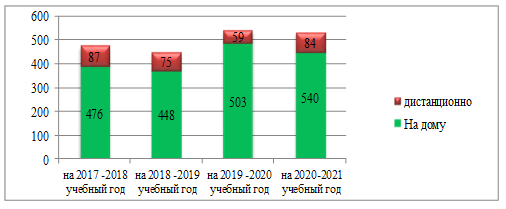 Также в республике сохранена сеть из 6 общеобразовательных организаций, реализующих адаптированную общеобразовательную программу: 4 организации для детей с умственной отсталостью (интеллектуальными нарушениями), 1 школа-интернат для детей с нарушениями слуха, 1 школа-интернат для детей с нарушениями опорно-двигательного аппарата. В 2019/20 учебном году обучались всего 718 детей, из них 505 детей-инвалидов, в 2018/19 учебном году – 693 детей с ОВЗ, в том числе 411 детей-инвалидов, в 2017/18 учебном году – 679 детей с ОВЗ, в том числе 408 детей-инвалидов.Образовательная политика, направленная на обеспечение своевременного выявления и коррекции нарушений развития детей, и обеспечение доступности образования для детей с ОВЗ, в том числе в школах по месту жительства (формирование системы инклюзивного образования), реализуется с помощью 2 психолого-медико-педагогических комиссий (далее – ПМПК), при государственном бюджетном учреждении «Республиканский центр психолого-медико-социального сопровождения «Сайзырал» и муниципальной ПМПК при департаменте по образованию мэрии              г. Кызыла.ПМПК выявляет детей с ОВЗ и рекомендует дальнейшую программу обучения, а также условия получения образования детей. В Центральной ПМПК в 2020 году обследовано 2026 (в том числе 491 детей-инвалидов, 204 – дошкольного возраста и 1813 – школьного возраста, несовершеннолетние в обучающиеся в СПО – 9) детей и подростков, что на 37,4 процента (759) меньше, чем в предыдущем году. В 2019 году было обследовано всего 2785 детей и подростков в возрасте от 0 до18 лет, в том числе 807 детей-инвалидов (312 – дошкольного возраста и 2432 – школьного возраста). Первичное обследование прошли 715 чел., повторное обследование – 2029 чел.Снижение количества охваченных психолого-педагогическим обследованием детей обусловлено ограничительными мероприятиями во время пандемии. Заключения и рекомендации ПМПК по организации условий обучения детей с ОВЗ и детей-инвалидов при повторном обращении автоматически продлевались на 1 год, поэтому не требовалось повторное обследование в условиях ПМПК.По рекомендациям ПМПК наибольшую группу составляют дети, нуждающиеся в обучении по адаптированной образовательной программе для детей с задержкой психического развития – 1150, по общеобразовательной программе – 130, по адаптированной основной общеобразовательной программе для детей с нарушением интеллекта – 179, по адаптированной основной общеобразовательной программе для детей с нарушениями опорно-двигательного аппарата – 142.  С иными нарушениями– 224, из них с нарушением слуха – 52, с тяжелым нарушением речи – 44, по специальным индивидуальным программам развития – 86, с расстройствами аутистического спектра – 30, с нарушением зрения – 12.По социальному статусу ПМПК прошли из полных семей – 1135 чел., неполных – 477 чел., опекаемых – 100, сироты – 25, без попечения родителей – 53, из них неорганизованных – 92 чел.Для прохождения ГИА в специальных условиях заключения получили 14 учащихся 11 классов и 420 учащихся 9 классов.Для оказания содействия федеральным учреждениям медико-социальной экспертизы в разработке индивидуальной программы реабилитации и (или) абилитации (ИПРА) ребенка-инвалида в части психолого-педагогической реабилитации разработаны перечни на 941 ребенка-инвалида, за АППГ – на 856 чел., что на 9 процентов меньше. Это зависит от ежемесячной выгрузки с программы медико-социальной экспертизы.Также в соответствии с соглашением между Государственным учреждением – Отделение Пенсионного фонда Российской Федерации по Республике Тыва и Министерством образования и науки Республики Тыва с июля текущего года специалистами Центра формируется база данных детей-инвалидов для внесения в федеральную государственную информационную систему «Федеральный реестр инвалидов» (далее – ФГИС ФРИ). Специальная программа ФГИС ФРИ установлена на базе Центра и в настоящее время на валидацию отправлены данные на 1710 детей-инвалидов. Данный реестр будет наполняться ежемесячно.Внедрение учебных кейсов в практику системы образования в республике в настоящее время является весьма актуальной задачей в связи с созданием условий для руководителей образовательных организаций, учителей-предметников в помощь в структурировании учебного материала, набора содержательных линий, методов и технологий обучения, контроля и оценивания особенно важно при подготовке к государственной итоговой аттестации.Все специальные образовательные учреждения для детей с ОВЗ в республике имеют лицензию на реализацию общеобразовательных программ и программ дополнительного образования, что соответствует требованиям законодательных и нормативных актов.Введение федерального государственного образовательного стандарта начального общего образования обучающихся с ограниченными возможностями здоровья и федерального образовательного стандарта образования обучающихся с умственной отсталостью (далее – ФГОС ОВЗ) в Республике Тыва осуществляется системно в соответствии с приказами Минобрнауки России от 19 декабря 2014 г. № 1598, от 19 декабря 2014 г. № 1599, планом-графиком по обеспечению введения ФГОС ОВЗ в системе образования Республики Тыва, утвержденным приказом Минобрнауки Республики Тыва от 24 августа 2015 г. № 900-д.В 2014/15 учебном году по приказу Минобрнауки Республики Тыва от                  15 января 2014 г. № 30-д «О деятельности региональной стажировочной площадки по развитию образования детей с ограниченными возможностями здоровья в условиях экспериментального перехода на ФГОС для детей с ОВЗ» 8 общеобразовательных организаций были включены в «пилотный» режим введения ФГОС для детей с ОВЗ.Также с 1 сентября 2016 г. во исполнение приказа Минобрнауки Российской Федерации «Об утверждении федерального государственного стандарта обучающихся с умственной отсталостью (интеллектуальными нарушениями) (далее – ФГОС о с у/о), № 1599 от 19 декабря 2014 г. в 4-х образовательных организациях, реализующих адаптированные образовательные программы для детей с нарушениями интеллекта в 1 классах введен ФГОС о с у/о.Государственная (итоговая) аттестация учащихся с ОВЗ.В ходе государственной (итоговой) аттестации учащихся образовательное учреждение руководствуется письмом Минобрнауки Российской Федерации                № 29/1448-6 от 14 марта 2001 г., Инструкцией о проведении выпускных экзаменов по профессиональной трудовой подготовке в специальной (коррекционной) школе и локальными актами школы (положением о проведении экзаменов).  Уровень подготовки выпускников соответствует требованиям государственного образовательного стандарта.Общеобразовательные организации осуществляют свою образовательную деятельность по адаптированным основным общеобразовательным программам в соответствии с нарушениями развития и заболеванием.Во всех общеобразовательных организациях проводится мониторинг освоения адаптированных основных общеобразовательных программ (АООП).Успеваемость и качество знаний учащихся специальных (коррекционных) школ республикиВ 2020/21 учебном году выпускников в школе-интернате для детей с нарушениями слуха не было, в 2019/20 учебном году, ГИА по образовательным программам основного общего образования проводилась в форме государственного выпускного экзамена ГВЭ в 10 «а» и 11 классах, впервые за стенами школы – в ППЭ на базе МБОУ КЦО «Аныяк». Учащиеся выпускных классов в количестве 13 человек сдавали два обязательных экзамена по математике и русскому языку. В 2018/19 учебном году все выпускники успешно сдали государственные выпускные экзамены.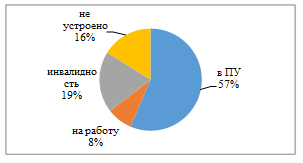 В конце учебного года в школах, школах-интернатах для детей с нарушениями интеллекта проводится итоговая аттестация выпускников 9-х 10-х, 11-х классов по 2 профилям трудового обучения (швейное, столярное и слесарное дело), где успеваемость составила 100 процентов. Стабильность качества знаний учащихся по предметам объясняется положительной мотивацией учащихся к обучению. Мониторинг знаний по тому или иному предмету с последующей коррекцией позволяет делать учебный процесс стабильным, а использование современных педагогических технологий и современных средств обучения – давать прочные и глубокие знания.Коррекционно-развивающая работа с детьми с ОВЗ и инвалидностью.Принцип коррекционной направленности обучения является ведущим в учебно-воспитательном процессе. Трудовое обучение подразделяется: 1-4 классы – ручной труд, 5-9 классы – профильное обучение различным видам труда: швейное дело, столярное дело, слесарное дело, вязание, художественная обработка текстильных материалов. Трудовое обучение является приоритетным, так как одной из главных задач школы для детей с нарушениями интеллекта является подготовка обучающихся с ОВЗ к трудовой занятости в доступной для них сфере деятельности.Специфической формой организации учебных занятий являются коррекционные, логопедические занятия (1-7 классы), в старших 5-11 классах – социально-бытовая ориентировка (СБО), лечебная физическая культура (ЛФК) и занятия по развитию психомоторики и сенсорных процессов, обучающихся с выраженными речевыми, двигательными и другими нарушениями.Трудоустройство выпускников с ОВЗ.Особое внимание уделяется трудовому обучению и профориентационной            работе с учащимися, которые предусматривают овладение системой знаний, умений, навыков по определённым видам труда: самообслуживающий, хозяйственно-бытовой, производительный труд, изучение различных профессий.  В течение года проводятся классные часы, где учащиеся знакомятся с профессиями и учебными заведениями. Декада труда, праздник «Пока все в школе» – это главные и значимые мероприятия в школе, где подводятся итоги трудовых и школьных дел за учебный год. Ежегодно проводится конкурс «Лучший по профессии», который определяет уровень подготовки, знаний и навыков обучающихся.Информация по обучающимся с инвалидностью и ОВЗ, в профессиональных образовательных организациях в 2020 году.В Республике Тыва сформирована современная нормативно-правовая база по обучению и оказанию содействия в поиске подходящей работы выпускникам профессиональных образовательных организаций, относящихся к категории инвалидов и лиц с ОВЗ.Правительством Республики Тыва утверждена государственная программа Республики Тыва «Доступная среда» на 2016-2020 годы (постановление Правительства Республики Тыва от 29 апреля 2016 г. № 151).В связи с принятием указанной государственной программы и необходимостью профессионального обучения выпускников общеобразовательных организаций из числа лиц с инвалидностью и ОВЗ принято решение о создании базовой профессиональной образовательной организации. Министерством образования и науки Республики Тыва издан приказ от 14 июля 2016 г. №876/д-1 «О создании базовой профессиональной образовательной организации на базе ГБПОУ Республики Тыва «Тувинский политехнический техникум», в целях обеспечения поддержки региональной системы инклюзивного профессионального образования инвалидов.Профессиональная подготовка инвалидов и лиц с ОВЗ в профессиональных образовательных организациях Республики Тыва ведется по программам подготовки специалистов высшего, среднего звена и по профессиям квалифицированных рабочих, служащих.Прием в 2020/21 учебном году лиц с ОВЗ и инвалидов в разрезе профессиональных образовательных организаций республики составляет 113 чел. (2019-                 2020 гг. – 123 чел., 2018-2019 гг. – 96 чел.).В образовательных организациях профессионального образования республики в 2020/21 учебном году обучаются 235 инвалидов и лиц с ОВЗ, в том числе:- в Тувинском государственном университете – 17 чел.;- в образовательных организациях среднего профессионального образования по программам подготовки квалифицированных рабочих, служащих – 218 человек.В 2020 году (2019 г. – 75 чел., 2018 г. – 93 чел., 2017 г. – 75 чел.) завершили обучение 109 выпускников – инвалидов и с ОВЗ профессиональных образовательных организаций Республики Тыва (в 2019 г. – 75 чел.), из них;- направлены на работу 25 чел. (22,9 процента) (2019 г. – 20 чел. 26,6 процента, 2018 г. – 26 чел. 28,0 процентов, 2017 г. – 24 чел. 32 процента);- продолжили обучение – 34 чел. (31 процент) (2019 г. – 49 чел. 50,3 процента, 2018 г. – 42 чел. 45,0 процентов, 2017 г. – 34 чел. 45,3 процента);- в отпуске по уходу за ребенком – 5 чел. (4,5 процента) (2019 г. – 2 чел. 2,6 процента, 2018 г. – 6 чел. 6,0 процентов);- не трудоустроенные – 45 чел. (41 процент) (в 2019 г. – 10 чел. (13 процентов), 2018 г. – 19 чел. (21 процент), в том числе по состоянию здоровья не может работать или продолжить учебу – 7 чел.).В образовательных организациях профессионального образования Республики Тыва создана база данных обучающихся инвалидов и лиц с ОВЗ.Для реабилитации детей-инвалидов и лиц с ОВЗ в образовательных организациях проводится индивидуальная работа с каждым человеком, планируются мероприятия, которые направлены на устранение ограничений жизнедеятельности, на полную их компенсацию, восстановление социального статуса детей-инвалидов, их адаптация в социуме и достижение ими материальной, социальной и профессиональной подготовки.Организация дополнительного образования для обучающихся инвалидов и лиц с ОВЗ в учреждениях профессионального образования проводится совместно со здоровыми студентами. Обучающиеся инвалиды и лица с ОВЗ в техникумах участвуют в разных мероприятиях, в том числе спортивных (вольная борьба, волейбол, баскетбол и т.д.).Организация сетевой формы обучения.Сетевая форма образования довольно широко использовалась и используется общеобразовательными организациями в республике. На данное время договора заключены между специальными образовательными организациями и учреждениями начального и высшего профессионального образования.В текущем учебном году в профессиональных образовательных организациях Республики Тыва всего обучались 113 инвалидов и лиц с ОВЗ, в том числе:- в образовательных организациях подготовки специалистов среднего звена и по программам подготовки квалифицированных рабочих, служащих (ФГБОУ ВО «Кызылский педагогический колледж», ГБПОУ Республики Тыва «Тувинский сельскохозяйственный техникум»,  ГБПОУ Республики Тыва «Кызылский колледж искусств», ГБПОУ Республики Тыва «Училище олимпийского резерва», ГБПОУ Республики Тыва «Республиканский медицинский колледж», ГБПОУ Республики Тыва «Тувинский политехнический техникум», ГБПОУ Республики Тыва «Тувинский агропромышленный техникум», ГБПОУ Республики Тыва «Ак-Довуракский горный техникум», ГБПОУ Республики Тыва «Тувинский строительный техникум», ГБПОУ Республики Тыва «Тувинский техникум предпринимательства», ГБПОУ Республики Тыва «Тувинский техникум жилищно-коммунального хозяйства и сервиса», ГБПОУ Республики Тыва Профессиональное училище с. Хову-Аксы, ГБПОУ Республики Тыва Профессиональное училище с. Тээли, ГБПОУ Республики Тыва Профессиональное училище с Тоора-Хем, АНОО ПО Республики Тыва «Кызылский техникум экономики и права ПК»).Приказом Министерства образования и науки Республики Тыва от 21 июня 2013 г. № 873/д утвержден примерный региональный Перечень профессий для профессионального обучения лиц с ОВЗ.В соответствии с утвержденным приказом Министерства образования и науки Республики Тыва от 17 июня 2014 г. № 794/д «Об открытии экспериментальных групп» ежегодно проводится прием для инвалидов и лиц с ОВЗ на профессиональное обучение:- для слабослышащих детей по программам профессиональной подготовки на базе ГБПОУ Республики Тыва «Тувинский политехнический техникум» по образовательной программе «Портной»  – 15 человек;- для выпускников коррекционных школ с нарушением интеллекта по программам профессиональной подготовки на базе ГБПОУ Республики Тыва «Тувинский техникум предпринимательства» по образовательной программе «Повар-кондитер» – 18 человек;-  для выпускников коррекционных школ по программам профессиональной подготовки на базе ГБПОУ Республики Тыва «Тувинский агропромышленный техникум» по профессии «Мастер растениеводства» – 25 чел.Подготовка специалистов с высшим образованием из числа детей-инвалидов и лиц с ОВЗ ведется по специальностям: «Педагогическое образование» – 5 чел., «Строительство» – 1 чел., «Ветеринария» –  1 чел., «Социальная работа» –  1 чел., «Эксплуатация транспортно-технологических машин и комплексов» –  1 чел., «Таможенное дело» – 1 человек.По программам подготовки специалистов среднего звена дети-инвалиды и лица с ОВЗ обучаются по специальностям: «Экономика и бухгалтерский учет», «Земельно-имущественное отношения», «Лечебное дело», «Технология производства и переработки сельскохозяйственной продукции», «Электрические станции, сети и системы», «Программирование в компьютерных системах», «Социальный работник», «Образование и педагогические науки», «Искусство и культура» и другие.По программам подготовки квалифицированных рабочих, служащих дети-инвалиды и лица с ОВЗ получают такие профессии, которые востребованны на рынке труда: портные, повар-кондитер, мастер по обработке цифровой информации, мастер растениеводства, заготовитель продуктов сырья, радиомеханик, электромонтер по ремонту и обслуживанию электрооборудования, ремонтник горного оборудования, обогащение полезных ископаемых, художник по костюму, пекарь, коммерция, сервис домашнего и коммунального хозяйства.Базовой профессиональной образовательной организаций, обеспечивающей поддержку функционирования региональных систем инклюзивного среднего профессионального образования инвалидов является ГБПОУ Республики Тыва «Тувинский политехнический техникум», на базе которого в 2018 году создана инклюзивная группа для детей-инвалидов и детей с ОВЗ. Такие же группы созданы в других учреждениях среднего профессионального образования: для слабослышащих детей, лиц с нарушением опорно-двигательного аппарата, с нарушением интеллекта по программам «Портной», «Повар-кондитер», «Мастер растениеводства», «Столяр».Ежегодно проводятся конкурсы республиканского уровня «Город мастеров», «Лучший мастер», «Мир профессий» «Лучший по профессии», региональный этап всероссийских конкурсов «Лучшая инклюзивная школа», «Школа – территория здоровья» и «Доброшкола». Многие учащиеся и студенты приняли участие в спортивных мероприятиях, в конкурсе профессионального мастерства «Абилимпикс», конкурсах на всероссийском уровне, учащиеся получают признание и звания кандидатов в мастера спорта, мастеров спорта по различным видам спорта. Проведение мероприятий различного уровня позволяет детям данной категории раскрыть и реализовать творческие способности и таланты, социализироваться в общество.Организация дистанционного обучения детей-инвалидов.Обеспечение равных прав граждан Российской Федерации на получение качественного общего образования невозможно без широкого использования дистанционных образовательных технологий (далее – ДОТ).Особенно актуально использование ДОТ для детей, которые в силу особенностей своего развития и здоровья не могут посещать школу и нуждаются в обучении на дому.В рамках реализации приоритетного национального проекта «Образование» в ряде субъектов Российской Федерации с 2009 года начата работа по реализации проекта «Развитие дистанционного образования детей-инвалидов».В Республике Тыва в рамках данного проекта были созданы 4 центра дистанционного обучения, реализующие учебную деятельность: муниципальный центр дистанционного обучения детей-инвалидов при МБОУ СОШ № 4 г. Кызыла, зональный ресурсный центр при МБОУ СОШ № 1 с. Кызыл-Мажаалык Барун-Хемчикского кожууна, ресурсный центр общего образования Республики Тыва при МБОУ СОШ № 1 г. Шагонара, зональный ресурсный центр дистанционного обучения при МБОУ «Самагалтайская СОШ № 2 муниципального района «Тес-Хемский кожуун Республики Тыва».В 2020/21 учебном году в дистанционной форме обучаются 84 ребенка, из них 56 детей-инвалидов и 28 детей, находящихся на длительном лечении в ГБУЗ Республики Тыва «Противотуберкулезный диспансер».Дистанционное обучение детей, находящиеся на длительном лечении, начато с 1 сентября 2014 г. на базе детского отделения ГБУЗ Республики Тыва «Противотуберкулезный диспансер» на основании совместного приказа Минобрнауки Республики Тыва и Минздрава Республики Тыва от 29 августа 2014 г. № 984-д.За последние 4 учебных года количество детей, обучающихся в дистанционной форме, сократилась на 55 процентов. Это связано с реализацией государственной программы «Доступная среда», государственной политики инклюзивного образования, в соответствии с которыми ПМПК направляет в школы детей-инвалидов, для которых созданы специальные условия и состояние здоровья которых позволяет посещать образовательные учреждения.Одним из основных условий создания образовательной среды дома для дистанционного обучения является подключение к сети «Интернет», обеспечение работы в сети на дому у каждого ребенка согласно диагнозу ребенка, организуется рабочее место, которое снабжается необходимым специальным оборудованием:- компьютерное оборудование;- периферийные устройства;- оборудование для проведения естественно-научных наблюдений, измерений и экспериментов;- комплект образовательных компьютерных программ.Большинство обучающихся имеют диагноз «Детский церебральный паралич» – 71,8 процента, инвалидов-колясочников 64,1 процента. Заболевания центральной нервной системы, расстройства аутистического спектра, врожденные аномалии развития составляют 10-12 процентов. За последние 2 года количество детей с нарушениями зрения сократилось, однако есть дети с нарушениями зрения не как основным, а как сопутствующим диагнозом, например, у детей с детским церебральным параличом, заболеваниями центральной нервной системы.Дистанционное обучение детей-инвалидов осуществляется опытными педагогами, обучение осуществляют 68 педагогов.Трудоустройство выпускников дистанционного обучения.Выпускники дистанционного центра в основном трудоустроены, продолжают обучение в школе и в учебных заведениях.  Единицы не могут продолжить обучение по состоянию здоровья.  В ССУЗы поступили 41,2 процента, вузы – 5,9 процента, продолжили обучение – 17,6 процента, не продолжили обучение по состоянию здоровья – 35,3 процента выпускников.В 2017/18 учебном году под руководством Министерства образования и науки Республики Тыва реализовывался комплекс мер по предпрофессиональной подготовке детей-инвалидов и детей с ОВЗ. В рамках данного проекта было поставлено оборудование по парикмахерскому делу и фотостудии (МЦДО г. Кызыла). Занятия проводятся 1 раз в неделю для 8-11 классов. С большим интересом посещают занятия учащиеся с задержкой психического развития, дети-инвалиды дистанционного центра, обучающиеся на дому. Они знакомятся с устройством фотоаппарата, учатся правильно определять фокус, продумывать сюжет, обрабатывать фотографии с помощью компьютерной программы, распечатывать снимки. Многие заинтересовались фотографированием, высказывают желание стать в дальнейшем профессиональным фотографом или семейным фотографом, начали вести портфолио. С началом данных занятий профориентационная работа для учащихся с ОВЗ школы расширилась.Особое внимание уделяется реализации права на образование детей-инвалидов, проживающих в детском доме-интернате социальной защиты при Минтруде Республики Тыва (далее – ДДИ). В текущем учебном году численность обучающихся воспитанников ДДИ составила 25 воспитанников, из них детей школьного возраста – 23, дошкольного возраста – 2, лиц старше 18 лет – 3 человека (в 2019/20 учебном году – 23, в 2018/20 учебном году – 17).Созданы и функционируют 3 базовые профессиональные образовательные организации и 1 ресурсный центр на базе государственного бюджетного общеобразовательного учреждения Республики Тыва «Средняя общеобразовательная школа                № 10 для детей с ограниченными возможностями здоровья», целью которых является методическое и консультативное сопровождение предпрофессиональной и предпрофильной подготовки обучающихся с ОВЗ и инвалидностью.Продолжилась работа по внедрению федеральных государственных образовательных стандартов образования, обучающихся с ОВЗ (далее — ФГОС ОВЗ). С                1 сентября 2016 г. все обучающиеся с ОВЗ обучаются в соответствии с ФГОС ОВЗ.Обеспечено функционирование 2 ресурсных центров и 8 стажировочных площадок для комплексного сопровождения детей с расстройствами аутистического спектра, деятельность которых направлена на развитие системы комплексного сопровождения наиболее тяжелых категорий, обучающихся с ОВЗ и инвалидностью. Специалисты центров оказывают методическую поддержку сотрудникам образовательных организаций и родителям по вопросам сопровождения обучающихся, осуществляют консультативно-диагностическое сопровождение детей из всех муниципальных образований республики.Система профессиональной подготовки и переподготовки педагогов для специального образования в республикеВ Республике Тыва проводится целенаправленная работа по повышению квалификации и переподготовке специалистов образовательных организаций, работающих с детьми-инвалидами и детьми с ОВЗ.В 2020 году проведено 7 курсов повышения квалификации с охватом 364 человека. Организована переподготовка 13 педагогических работников общеобразовательных организаций на базе учреждений высшего образования, которые получили дипломы по специальности «Учитель-дефектолог (олигофренопедагог)». По программе «Предпрофессиональная подготовка детей с ОВЗ и детей-инвалидов» прошли 40 педагогических работников.Для родителей проведены школы «Дети дождя», «Не такой как все», «Школа взаимопомощи».О ходе реализации государственной программы Российской Федерации «Доступная среда» в системе образования Республики ТываМинистерство образования и науки Республики Тыва в рамках реализации государственной программы Российской Федерации «Доступная среда» на 2011-2020 годы, утвержденной постановлением Правительства Российской Федерации от 1 декабря 2015 г. № 1297, и государственной программой Республики Тыва «Доступная среда» на 2016-2020 годы, утвержденной постановлением Правительства Республики Тыва от 29 апреля 2016 г. № 151, продолжает реализацию мероприятий, направленных на обеспечение беспрепятственного доступа детей с инвалидностью и с ОВЗ к образовательной среде. Основными видами выполненных работ по созданию архитектурной доступности являются устройство пандусов, расширение дверных проемов, переоборудование и приспособление кабинетов специалистов, работающих в образовательных организациях.Данная сеть представлена в 75 образовательных организациях, в которых создана частичная безбарьерная среда, позволяющая обеспечить полноценную интеграцию детей-инвалидов и детей с ОВЗ, из них в 43 общеобразовательных организациях, в 27 дошкольных организациях, в 4 организациях дополнительного образования и в 1 среднем профессиональном образовании. В республике создана сеть общеобразовательных организаций, обеспечивающих совместное обучение детей-инвалидов и детей, не имеющих нарушения в развитии.По результатам участия в программе образовательные организации оснащены специальным, учебным, реабилитационным, компьютерным оборудованием. Основными видами выполненных работ по созданию архитектурной доступности являются: устройство пандусов, расширение дверных проемов, переоборудование и приспособление кабинетов педагогов-психологов, учителей-логопедов, комнат психологической разгрузки, создание информационных уголков для инвалидов. Приказом Министерства труда и социальной политики Республики Тыва от              6 декабря 2016 г. № 419 утвержден план мероприятий по вопросам трудоустройства инвалидов на 2017-2018 годы.Мероприятия по проведению профориентационной работы, получению профессионального образования, а также содействию в трудоустройстве лиц с инвалидностью и ОВЗ на уровне Республики Тыва утверждены распоряжением Правительства Республики Тыва от 30 декабря 2016 г. № 478-р «Об утверждении межведомственного комплексного плана мероприятий по обеспечению доступности профессионального образования для инвалидов и лиц с ограниченными возможностями здоровья на 2016-2018 годы в Республике Тыва».Доля образовательных организаций среднего профессионального образования, здания которых приспособлены для обучения лиц с ограниченными возможностями здоровья по государственной программе Республики Тыва «Развитие образования и науки на период 2014-2020 годы» составило 6,25 процента (при плане 5 процентов в 2015 году).Показатель перевыполнен за счет участия в мероприятиях Федеральной целевой программе развития образования по модернизации региональных программ среднего профессионального образования по приоритетному направлению подготовки кадров «Дорожное строительство» на базе Кызылского транспортного техникума. Получено из средств федерального бюджета 11025,9 тыс. рублей, софинансирование из средств республиканского бюджета составило 4726,0 тыс. рублей, из средств ООО «Восток» – 259,0 тыс. рублей, Кызылский транспортный техникум – 4275,0 тыс. рублей. За счет полученных средств удалось значительно улучшить материально-техническую базу техникума, в том числе в рамках доступности зданий – обновить подъездные пути к учебному корпусу и общежитию, приобрести учебное оборудование и средства обучения. В 2016/17 учебном году доля образовательных организаций среднего профессионального образования, здания которых приспособлены для обучения лиц с ОВЗ, составило 12,5 процента.В 2018 году на создание условий для получения качественного образования детьми-инвалидами в 3 дошкольных образовательных организациях (на проведение ремонтных работ по созданию универсальной безбарьерной среды для детей-инвалидов, приобретение специализированного оборудования для кабинетов логопеда, психолога) выделено 2785,6 тыс. рублей, софинансирование из республиканского бюджета – 146,6 тыс. рублей. (Соглашение от 1 февраля 2018 г. № 149-08-2018-109):- в МАДОУ «Детский сад № 29» приобретено оборудование для сенсорной комнаты психолога и кабинет учителя-логопеда на сумму 977 571,65 рублей;- в МБДОУ «Детский сад № 30 г. Кызыла» выполнены работы на сумму  977 400 рублей, в том числе:- на выполнение работ по обеспечению доступа маломобильных групп населения в помещения № 1 этажа здания детского сада в рамках реализации государственной программы «Доступная среда», цена контракта 682,93 тыс. рублей;- проведены торги с ценой 265,529 тыс. рублей на поставку оборудования для кабинета педагога-психолога и педагога-логопеда на сумму 241,632 тыс. рублей;- в МБДУ «Звездочка» выделены денежные средства на приобретение оборудования для сенсорной комнаты педагога психолога и кабинета учителя-логопеда в размере 977 400 рублей.В 2019 году для проведения мероприятий для создания безбарьерной среды и улучшения условий для получения качественного образования детьми-инвалидами и детьми с ОВЗ определены 4 дошкольных образовательных организации и 1 организация дополнительного образования.На создание условий для получения детьми-инвалидами качественного образования в дошкольных образовательных организациях, общеобразовательных организациях, организациях дополнительного образования детей, в 2019 г. выделена субсидия в объеме 2,531 млн. рублей, софинансирование из республиканского бюджета – 0,133 млн. рублей.Было заключено финансовое соглашение между Министерством труда и социальной защиты Российской Федерации и Правительством Республики Тыва от                 6 февраля 2019 г. № 149-08-2019-077.Соглашения с 5 муниципальными образованиями в ГИИС «Электронный бюджет» заключены с Бай-Тайгинским, Монгун-Тайгинским, Тандинским, Улуг-Хемским кожуунами и г. Кызылом:1) МБДОУ «Детский сад комбинированного вида № 2 «Сказка» г. Шагонар» Улуг-Хемского кожууна» – предусмотрено 534,475 тыс. рублей. Заключены договоры на расширение дверных проемов и приобретение оборудования для кабинета логопеда. Работы по расширению дверных проемов завершены, оборудование полностью поставлено;2) МБДОУ «Детский сад «Золотой ключик» с. Бай-Хаак Тандинского кожууна – предусмотрено 534,475 тыс. рублей. Договоры на создание архитектурной доступности и приобретение оборудования для сенсорной комнаты заключены, поставка оборудования осуществлена, работы завершены полностью;3) МБДОУ комбинированного вида «Детский сад № 38» г. Кызыла – всего предусмотрено 534,475 тыс. рублей. Договоры на выполнение работ и приобретение специализированного оборудования заключены, работы по расширению дверных проемов на стадии завершения, оборудование поставлено;4) МБДОУ  «Детский сад комбинированного вида № 2 «Чечек» с. Мугур-Аксы Монгун-Тайгинского кожууна – предусмотрено 534,475 тыс. рублей. Договоры заключены, оборудование для кабинета психолога поставлено, работы завершены.5) МБУ ДО «Авырал» с. Тээли Бай-Тайгинского кожууна – предусмотрено 526,3 тыс. рублей. Договоры на установку пандуса и приобретение оборудования заключены, работы по установке пандуса выполнены, оборудование поставлено.Всего было выделено финансовых средств в сумме 2 664200,00 рублей, из них средств на субсидии из федерального бюджета 2 531 000,00 рублей, средства из республиканского бюджета Республики Тыва – 1 33200,00 рублей.В 2020 году в реестр вошли 3 дошкольных учреждения:- муниципальное автономное дошкольное образовательное учреждение комбинированного вида «Детский сад № 31 г. Кызыла Республики Тыва»;- муниципальное автономное дошкольное образовательное учреждение «Детский сад комбинированного вида № 3 «Ручеек» г. Шагонар;- муниципальное бюджетное дошкольное образовательное учреждение «Детский сад комбинированного вида «Родничок» г. Чадана Дзун-Хемчикского кожууна Республики Тыва.Общий объем субсидии в 2020 году составил 6 468,1 млн. рублей. Все работы в образовательных организациях выполнены согласно договорам.По итогам реализации государственной программы «Доступная среда» в 2020 году:- доля детей-инвалидов в возрасте от 1,5 до 7 лет, охваченных дошкольным образованием, от общей численности детей-инвалидов данного возраста составила 95 процентов (плановое значение – 100 процентов);- доля детей-инвалидов в возрасте от 5 до 18 лет, получающих дополнительное образование, от общей численности детей-инвалидов данного возраста составила 50 процентов (плановое значение – 50 процентов);- доля детей-инвалидов, которым созданы условия для получения качественного начального, основного и среднего общего образования, от общей численности детей-инвалидов школьного возраста составила 24,8 процента (плановое значение – 25 процентов).По итогам 2020 года в Республике Тыва количество общеобразовательных организаций, в которых созданы условия для обучения детей-инвалидов, составило 43 (24,8 процента от их общего количества при плановом значении 25 процентов), дошкольных образовательных организаций – 36 (19,27 процента от их общего количества при плановом значении 20 процентов) с учетом введения 9 новых детских садов.6.8. Поддержка одаренных детейВ Республике Тыва в соответствии с пунктом 46 поручения Президента Российской Федерации ПР-2346 от 1 декабря 2016 г. и в рамках Соглашения между образовательным фондом «Талант и успех» и Правительством Республики Тыва от             23 марта 2018 г. приказом Министерства образования и науки Республики Тыва от               31 января 2019 г. № 120/1-д создан Центра выявления и поддержки одаренных детей Республики Тыва.Центр выявления, сопровождения одаренных детей и талантливой молодежи Республики Тыва (далее – Центр) функционирует на базе ГБОУДО Республики Тыва «Республиканский центр развития дополнительного образования» и призван координировать работу в общеобразовательных организациях Республики Тыва с одаренными и талантливыми детьми, оказывать методическую помощь педагогам, работающим с этими детьми, формировать базу данных интеллектуально одарённых детей и педагогов, работающих с ними.Деятельностью Центра является взаимодействие с образовательным фондом «Талант и успех».Центр обеспечивает выявление одаренных детей, проживающих в Республике Тыва, их сопровождение и мониторинг дальнейшего развития, сбор информации о победителях и призерах олимпиад, конкурсов и иных мероприятий, способствующих их выявлению, разрабатывает предложения по индивидуальному развитию одаренных детей, в том числе координацию работы с выпускниками образовательного центра «Сириус» на территории Республики Тыва в области науки, культуры, спорта.Центр проводит мероприятия, направленные на развитие системы выявления одаренных детей:с октября по ноябрь 2020 года в рамках проводимых мероприятий по выявлению интеллектуально одаренных детей Центром проведено психолого-педагогическое тестирование по прогнозированию успешности детей в учебной деятельности и динамике интеллектуального потенциала высокомотивированных к обучению детей в школах республики.с ноября по декабрь 2020 года Центром организован и проведен муниципальный этап олимпиады (ВсОШ) среди 985 обучающихся 7 республиканских общеобразовательных организаций. Выявлено 277 победителей, 498 призеров, 775 призовых мест;в декабре проведен заочный региональный этап Всероссийской олимпиады школьников по вопросам избирательного права и избирательного процесса. Приняло участие 147 учащихся, из них 79 участников 10-х классов и 68 участников 11-х классов. Выявлено 10 призеров, 3 победителя; прошел очный этап физико-математической олимпиады среди обучающихся 5-8 классов республики по предметам: математика, информатика и физика. Всего в заочном этапе олимпиады приняло участие 746 детей. По итогам выявлено 86 победителей; совместно с Министерством юстиции Республики Тыва была проведена олимпиада среди обучающихся общеобразовательных организаций по правовой грамотности «Закон обо мне. Мне о законе». Призовых мест удостоились 9 участников из 67 участников.Раздел 7. Развитие досуга детей и семей, имеющих детей7.1. Организация культурного досуга детей и семей, имеющих детейОдним из главных направлений в работе учреждений культуры является пропаганда семейных ценностей, традиций и внедрение новых форм работы по организации семейного отдыха.Работа в данном направлении ведется учреждениями 3-х типов:- библиотечно-музейными;- концертно-театральными;- культурно-досуговыми учреждениями.В системе художественного образования в Республике Тыва функционируют 32 учреждения дополнительного образования детей, из них 31 муниципальное учреждение и 1 республиканское. Из детских школ искусств 24 школы расположены в сельской местности. Количество учащихся детских школ искусств в период с 2019-2020 гг. возросло по сравнению с 2018 годом на 102 человека.В Кызылском колледже искусств обучаются 392 студента (2019 г. – 355). Общее количество контингента детских школ искусств республики на начало 2020/21 учебного года в сентябре 2020 года составило 6433 (2019 г. – 6420), в том числе учащихся Республиканской общеобразовательной музыкально-художественной школы-интерната им. Р. Кенденбиля (270 чел.)Диаграмма 1Однако неблагоприятная эпидемиологическая обстановка сказалась на количестве обучающихся в детских школах искусств – на конец 2020 года контингент ДШИ составил 6146 человек. Основными причинами снижения числа учащихся стали переезд в другие населенные пункты и нежелание родителей рисковать здоровьем своих детей во время осеннего обострения пандемии новой коронавирусной инфекции.С 18 марта до 25 мая 2020 г. обучение велось в дистанционной форме, занятия и экзамены (переводные и выпускные) по специальному циклу завершены до 25 мая в дистанционной форме.Количество выпускников составило 855 человек, из них поступили в профильные ССУЗы 48 человек, из них 39 человек в Кызылский колледж искусств им.              А. Чыргал-оола. Причина малого количества выпускников ДШИ в том, что в ДШИ не введен унифицированный учебный план. Учебно-методическим объединением Ресурсного центра завершена разработка 10 унифицированных учебных планов и рабочих программ по направлениям. В новом учебном году ДШИ приступили к реализации двух учебных планов по хореографии и изобразительному искусству.Важное место в развитии системы досуга для семей с детьми принадлежит библиотекам, являющимся базой  образования и самообразования подрастающего поколения. Библиотеки, особенно на селе, остались единственным бесплатным учреждением культуры приобщения к культуре, расширения кругозора, досуговым учреждением. Так, 35 детскими библиотеками республики обслуживается 73 процента (68 тыс. чел.) детей школьного возраста. Особое внимание в деятельности детских библиотек уделяется вопросам поддержки чтения детей, работе с семьей, проблемам социальной и культурной адаптации в обществе.Таблица № 1Выполнение основных показателей детских библиотек республики за 2019-2020 годыЗа 2020 год каждый читатель взял в библиотеке в среднем 15 изданий (в прошлом году 18). Это характеризует востребованность библиотечного фонда. Его качество на сегодняшний день требует внимания, чтобы полностью отражать запросы и потребности населения в литературе. Но при этом количественная характеристика фонда намного меньше того, что требуется для удовлетворения читательского спроса 3,9 (норма – 10-12)Посещаемость составляет 6,3, то есть каждый пользователь библиотеки посетил библиотеку в среднем 6 раз.Обращаемость составила 0,3 (норма – 2), это говорит о том, что фонды устарели и требуют обновления.В своих мероприятиях сотрудники Тувинской республиканской детской библиотеки им. К.И. Чуковского стараются давать детям и подросткам правильные нравственные ориентиры, способствующие формированию чувств, мыслей и жизненных планов подрастающего поколения. В зимние каникулы были организованы показы мультфильмов, фольклорные посиделки «Чечен менде…», игровая программа «Вместе весело играть», мастер-класс по изготовлению декоративного украшения «Рождественский ангел». В сочельник состоялась рождественская мастерская «Свет небесного чуда», где дети рисовали Вифлеемскую звезду. Во время мастерской детей ознакомили с историей празднования Рождества. В зимние каникулы библиотека работала для своих читателей с 1 по 6 января, проведено 9 мероприятий,  которыми охвачено 110 человек.Особенно актуально сегодня сотрудничество библиотеки и семьи. В течение года в Центре детского и семейного чтения оформлена годовая выставка-совет «Традиции семейного чтения». По этому направлению были проведены различные конкурсы для мам и бабушек. Была оформлена книжная выставка «Дорогие бабушки и мамы, вас дороже в целом свете нет!»Краеведение сегодня по праву считается одним из основных направлений в работе библиотек.Эту работу в библиотеке ведут два отдела: отдел национальной и краеведческой литературы, Центр детского и семейного чтения. В библиотеке продолжает свою работу литературно-краеведческий кружок «Юный краевед» и клуб «Озумнер». В январе состоялась презентация сборника «Край мой любимый», где собраны стихотворения собственного сочинения литературного клуба «Озумнер». Одной из важных задач является пропаганда творчества тувинских писателей. С целью привлечения пользователей в библиотеку и организации их досуга за отчетный период оформлены книжные выставки: «ϴрүкчүден чогаалчыга чедир» к 105-летию писателя Д.Б. Ховенмей, «Чараш чернин ыраажызы» к 70-летию со дня рождения композитора С. Бадыраа, «Шагаа – эң сүзүгелдиг байырлал», «Мир детства Екатерины      Тановой», «Хранитель народной души» к 95-летию со дня рождения писателя               М.Б. Кенин-Лопсана (в режиме онлайн).В целях сохранения национальных традиций и пропаганды тувинского языка и литературы в социальных сетях распространялись тувинские народные пословицы и поговорки в виде видеороликов.Важная роль в семейно-культурном досуге принадлежит театрам.  Тувинским государственным театром кукол за 2020 год осуществлен прокат 57 спектаклей из них: выездные и гастрольные показы – 22 спектаклей; стационарных – 25; обслужено 3877 зрителей, при плане 7000 зрителей. Ценовая политика театра кукол ориентирована на зрителя, цена билета составляет не более 300 рублей. Новые постановки – 5 спектаклей: «Тайны безопасной планеты» по пьесе Р. Мусаева, реж. Айдыс Чадамба, «Солнышко и снежные человечки» («Хорлоо») реж. А. Дамдын,  спектакль идет на тувинском и русском языках,  «Свеча» – по мотивам рассказа К. Симонова, реж. С. Ондар-Белова, спектакль приурочен к Году памяти и славы, «Степь» по пьесе В. Петрова, приуроченный к 100-летию ТНР, реж. А. Чадамба, «Волшебная зима. Подарок для принцессы», реж. А. Чадамба.К числу учреждений культуры, востребованных населением, относятся клубные учреждения. На селе клубные учреждения являются практически единственными внешкольными центрами общественно-культурной жизни и формирования духовного мира подрастающего поколения.Общее количество учреждений культуры клубного типа республики (КДУ) составляет 143 единицы, из них сельских – 131, городских – 12.С апреля по сентябрь 2020 года по результатам мониторинга онлайн-работы клубных формирований КДУ засчитано 3034 онлайн-материалов культурно-досуговых формирований, из них мастер-классов – 891, видеоуроков – 385, конкурсов, концертов – 1731.В республике в летнее время временно функционировали 122 досуговых центра (онлайн-ВДЦ). По сравнению с 2019 годом численность ВДЦ при КДУ в 2020 году уменьшилось на 6 процентов (в 2019 г. – 129 ВДЦ), но несмотря на это наблюдается увеличение охвата численности детей, занятых в онлайн-ВДЦ, – 68754 человека или на 96 процентов больше (в 2018 г. – 2614 детей, в 2019 г. – 3023 ребенка). Число просмотров онлайн-мероприятий ВДЦ составило 52615. В 2020 г. из общего числа детей, посещающих онлайн-ВДЦ, на учете в ПДН состоят 208 детей, а в     2019 г. на учете состояло 270 детей. За отчетный период 2020 г. для детей были проведены 2332 (АППГ – 2992) онлайн-мероприятия на виртуальных площадках КДУ. Из них 732 мероприятия были освещены на страницах КДУ в социальных сетях. Таким образом, в 2019 г. было проведено 2992 оффлайн-мероприятия, а в 2020 г. – 2332 онлайн-мероприятия, что меньше прошлого года на 29 процентов.В культурно-досуговых учреждениях появилась положительная тенденция дифференцированного подхода к работе. На базе культурно-досуговых учреждениях работают постоянные клубы подростков, детские клубы, кружки по интересам для детей.Около 70 процентов от общего числа мероприятий для детей, проводимых в досуговых учреждениях республики, являются бесплатными.За 2020 год ГБУ «Центр развития тувинской традиционной культуры и ремесел» было проведено всего 30 мероприятий: из них республиканских – 2, городских – 3, с муниципалитетами – 27.За отчетный период услугами и работой Центра воспользовались 5 432 человека, из них детей – 1 716, взрослых – 3 716. Количество людей, которые принимали непосредственное участие в мероприятиях, организованных Центром, составляет 2 400 человек, а зрителей – 3 032 человека. Материалы, публикуемые в сети «ВКонтакте» Центра, были доступны для 743 500 чел.Центр продолжает работу по заполнению, редактированию паспортов объектов нематериального культурного наследия «Шагаа», «Дагылга», пополнению реестра объектов нематериального культурного наследия, активизирует работу с членами научно-методического совета Центра.Всего на проведение культурно-просветительских мероприятий было подано 22 заявки от школ и детских садов г. Кызыла и Кызылского кожууна.В условиях пандемии новой коронавирусной инфекции Республиканский детский конкурс исполнителей горлового пения «Сарадак» был проведен в дистанционном режиме. Заявки на участие подали 60 детей из 11 кожуунов республики. Видео с выступлением конкурсантов оценивали жюри, в состав которого вошли заслуженные деятели искусств, заслуженные деятели науки, работники культуры, заслуженные артисты России и Тувы К.К. Ховалыг, И.М. Кошкендей, А.А. Монгуш, З.К. Кыргыс, А.С. Ширижик, Б-Д.В. Ондар, А.С. Сам.Обладателем гран-при XV Республиканского дистанционного заочного конкурса «Сарадак – 2020», посвященного 75-й годовщине Победы в Великой Отечественной войне и 40-летнему юбилею фольклорного ансамбля «Сарадак», стал Хомушку Ай-Хаан Радомирович, воспитанник кружка Центра.В преддверии праздника животноводов «Наадым – 2020» Центром тувинской культуры был объявлен конкурс видеороликов «Тараалыг кижи тодуг». В каждом представленном участниками видеоролике история, повествующая о семейных традициях и затрагивающая важнейшие проблемы современного общества, – уважительное отношение к культуре и традициям своих предков, знание родословной семьи и преемственность поколений.Анализ деятельности республиканских учреждений культуры по организации досуга семей с детьми указывает на сложившуюся систему и позитивный опыт работы. В данном направлении работа учреждениями культуры и искусства осуществляется планомерно, систематически, с учетом возможностей и потребностей населения.7.2. Развитие детского и семейного спорта, физической культуры и туризма.В целях развития дошкольного спорта с 2017 по 2021 годы реализуется ведомственный приоритетный проект Министерства образования и науки Республики Тыва «Хуреш в детские сады».Цель проекта – обеспечить к 2021 году дополнительным образованием 60 процентов дошкольников-мальчиков в возрасте от 4 до 7 лет за счет увеличения доступности массового спорта среди дошкольников, в частности, за счет внедрения национальных традиций и развития тувинской национальной борьбы хуреш на начальном этапе подготовки с участием ДОУ и семьи.В дошкольных образовательных организациях Республики Тыва проходят кружки по национальной борьбе хуреш для мальчиков-дошкольников. Кружками «Хуреш» охвачены 3325 мальчиков-дошкольников (38,4 процента от общего количества мальчиков в возрасте от 4 до 7 лет, кружки функционируют в 145 детских садах (72,5 процента от общего количества детских садов).За все время реализации проекта борцовскими матами в количестве 2254 шт. оснащено 69 организаций, из которых 66 – детские сады (2017 г. – 696 шт., 2018 г. – 518 шт., 2019 г. – 1040 шт., 2020 г. – 560 шт.). Борцовские маты выданы всем 19 муниципальным образованиям Республики Тыва.В каждом году с 1 января по 31 марта в детских образовательных учреждениях Республики Тыва в честь празднования национального праздника «Шагаа», Дня защитника Отечества проводятся соревнования по национальной борьбе хуреш с общим охватом 3325 мальчиков в возрасте от 4 до 7 лет.Соревнования проводятся в три этапа:I этап – проводится внутри населенного пункта (сумона и города). Победителями I этапа считаются участники, занявшие призовые места;II этап – муниципальный, между победителями I этапа муниципального образования;III этап – финал республиканских соревнований между победителями II этапа.Соревнования проводятся согласно правилам проведения национальной борьбы хуреш. К соревнованию на всех этапах допускаются дети в возрасте от 4 до 7 лет, воспитанники ДОУ Республики Тыва:- старшая группа – 2012-2013 г.р.;- младшая группа – 2014-2015 г.р.В целях развития школьного спорта совместно с Министерством спорта Республики Тыва разработана и утверждена Межотраслевая программа развития школьного спорта в Республике Тыва от 25 ноября 2019 г. № 970/639.Данная программа будет содействовать достижению уровня вовлеченности детей и молодежи в занятия физической культурой и спортом и направлена на совершенствование физкультурно-спортивной работы в общеобразовательных организациях и организациях, осуществляющих образовательную деятельность по реализации дополнительных общеобразовательных программ физкультурно-спортивной направленности, в целях повышения уровня физической подготовленности обучающихся, а также решению задач, поставленных в Указе Президента Российской Федерации от 29 мая 2017 г. № 240 «Об объявлении в Российской Федерации Десятилетия детства».В целях решения актуальных проблем развития школьного спорта программа содержит три подпрограммы, направленные на совершенствование спортивной инфраструктуры общеобразовательных организаций, кадрового и научно-методического обеспечения школьного спорта, физкультурно-спортивной работы.Развитие современной инфраструктуры физической культуры и спорта в образовательных организациях, обеспечивающих обучающихся возможностью систематически заниматься физической культурой и спортом в соответствии с действующим ФГОС, интересами и потребностями детей и молодежи, будет обеспечено через решение следующих задач:1) модернизация существующей инфраструктуры физической культуры и спорта в общеобразовательных организациях в соответствии с существующими потребностями и современными требованиями в сфере строительства и оснащения объектов спорта;2) развитие инфраструктуры физической культуры и спорта во вновь создающихся образовательных организациях в соответствии с современными требованиями в сфере строительства и оснащения объектов спорта через разработку и внедрение требований по объемно-планировочным решениям к спортивным объектам в виде дополнений в СанПиН 2.4.2.2821-10, утвержденные постановлением Главного государственного санитарного врача Российской Федерации от 29 декабря 2010 г.     № 189 «Санитарно-эпидемиологические требования к условиям и организации обучения в общеобразовательных учреждениях» (зарегистрировано в Министерстве юстиции Российской Федерации 3 марта 2011 г., регистрационный № 19993);3) разработка ГОСТ Р в части спортивного оборудования и инвентаря, используемого для образовательной деятельности и школьного спорта в общеобразовательных организациях, включая оборудование и инвентарь инклюзивного (универсального) дизайна;4) создание безбарьерной среды в общеобразовательных организациях в части инфраструктуры физической культуры и спорта, включая разработку соответствующих ГОСТ.Для развития физической культуры в республике реализуется губернаторский проект «Эзирлернин уязы» – «Гнездо орлят» с 1 января 2020 г. по 30 декабря              2022 г.В 2020 году в 10 сельских поселениях построены малые спортивные залы для занятий физической культурой и спортом.Площадь зала составляет 181,0 кв. м, спортивный зал представляет собой деревянную юрту из восьмиугольного сруба. Сооружение состоит из двух отдельных помещений – спортивного зала и пристройки, где имеются раздевалки и тренерская. В спортивном зале предусмотрены борцовский зал – 181,07 кв. м, раздевалка мужская – 8,387 кв. м, раздевалка женская – 4,44 кв. м, тренерская – 4,46 кв. м, коридор – 8,38 кв. м. Виды деятельности – вольная борьба, самбо, дзюдо.В целях развития детского и семейного спорта в республике ежегодно совместно с Министерством труда и социальной политики Республики Тыва проводится спартакиада среди семей «Мама, папа и я – спортивная семья» в 2 этапа (I этап – муниципальный и II этап – республиканский) с общим количеством около 400 семей.В целях развития детско-юношеского спорта, создания школьных спортивных клубов и организации физкультурно-спортивных мероприятий среди школьных спортивных клубов по наиболее популярным видам спорта среди детей Министерством образования и науки Республики Тыва совместно с Министерством спорта Республики Тыва разработаны и утверждены 4 нормативно-правовых документа – межотраслевые программы развития школьного и студенческого спорта в Республике Тыва.Разработаны методические рекомендации, нормативно-правовые акты о создании школьных, студенческих спортивных клубов и направлены в общеобразовательные организации Республики Тыва для работы.От 31 августа 2020 г. заключено соглашение об основных направлениях взаимодействия между Министерством образования и науки Республики Тыва и Министерством спорта Республики Тыва.По состоянию на 1 декабря 2020 г. в 173 общеобразовательных организациях создано 153 школьных спортивных клуба (АППГ 2019 г. – 144 ШСК с общим охватом 16792 детей, АППГ 2018 г. – 76 ШСК с охватом 6267 детей), где ведут работу 849 спортивных секций с общим охватом 21014 учащихся, из них 806 состоят на различных видах профилактических учетов. Школьные спортивные клубы отсутствуют в 35 государственных образовательных организациях, открытие запланировано на 2021 год.Спортивные мероприятия  в школьных спортивных клубах проводятся  Министерством образования и науки Республики Тыва в тесном взаимодействии с Министерством спорта Республики Тыва, общественными организациями, региональными спортивными федерациями, такими как РОО «Федерация шахмат Республики Тыва», РОО «Федерация по национальной борьбе «Хуреш», РОО «Федерация детской национальной борьбы «Хуреш», РОО «Федерация конного спорта Республики Тыва», РОО «Федерация по спортивной борьбе Республики Тыва», РОО «Федерация тенниса Республики Тыва», РОО «Федерация по самбо Республики Тыва», РОО «Федерация футбола Республики Тыва», РОО «Российское движение школьников по Республике Тыва». Заключено соглашение о сотрудничестве с РОО «Федерация футбола в Республике Тыва» о взаимодействии и проведении соревнований по мини-футболу в рамках общественного проекта «Мини-футбол – в школу». В 2021 г. будет продолжена работа по заключению соглашений о сотрудничестве между Министерством образования и науки Республики Тыва и общественными организациями республики.Отделом развития школьного спорта за 2020 г. было проведено 30 мероприятий (из них 18 мероприятий спортивной направленности, 3 республиканских семинара, 1 всероссийский обучающий семинар) с общим охватом 49699 человек, из них педагоги – 327, учащиеся – 49322.Проведены следующие спортивные мероприятия, конкурсы, акции и семинары:- со 2 по 11 января 2020 г. проведены республиканские соревнования по мини-футболу среди команд общеобразовательных организаций Республики Тыва в рамках общероссийского проекта «Мини-футбол – в школу» с общим охватом 507 учащихся и 30 руководителей;- с 13 по 23 февраля 2020 года в г. Новосибирске проведен финал Сибирского федерального округа по мини-футболу. В соревновании приняли участие 72 команды из 10 регионов СФО в рамках 15-летия Общероссийского проекта «Мини-футбол – в школу» всем участникам межрегионального финала (СФО) были выданы комплекты игровой формы и футбольные мячи от партнеров Ассоциации мини-футбола России.По итогам самыми активными районами являются Улуг-Хемский, Барун-Хемчикский, Кызылский и г. Ак-Довурак;- организована регистрация и перевозка детей на республиканские соревнования по баскетболу «КЭС-Баскет»;- с 30 января по 15 мая 2020 г. проведена спартакиада «Студенческая Лига – 2020» среди студентов профессиональных образовательных организаций Республики Тыва по следующим видам спорта:соревнование по настольному теннису (приняли 15 команд студентов и 10 команд преподавателей с общим охватом 110 человек);соревнование по баскетболу (приняли 16 команд с охватом 115 участников);соревнования по лыжным гонкам (приняли участие 7 команд с общим охватом 30 человек);соревнования по волейболу (приняли участие 16 команд с общим охватом 150 спортсменов, 30 руководителей и более 900 болельщиков);- 13 февраля 2020 г. проведен республиканский обучающий семинар на тему «Технология организации воспитательных мероприятий по физическому воспитанию» в семинаре приняли участие 75 человек;- в 2019/20 учебном году начата реализация Всероссийского проекта «Самбо в школу» на базе МБОУ «Лицей № 16 г. Кызыла» и в МБОУ СОШ с. Хемчик Бай-Тайгинского района с общим охватом более 1000 школьников. РОО «Федерация по самбо Республики Тыва» предоставила маты, экипировку для занятий борьбой «Самбо»;- 12 марта 2020 г. в МБОУ СОШ № 17 г. Кызыла проведен региональный этап Всероссийского фестиваля «Веселые старты» среди обучающихся общеобразовательных организаций в Республике Тыва в соревновании приняли участие 5 команд с общим охватом 35 участников;- 14 марта 2020 г. на станции «Тайга» проведен лыжный марафон «Снежный барс», в рамках которого ГБУ ДПО Республики Тыва «Республиканский центр воспитания и профилактики правонарушений» Министерства образования и науки Республики Тыва совместно с мэрией г. Кызыла и РОО «Федерация лыжного спорта» проведен марафон среди детей до 10 лет на дистанции 200 метров с общим охватом 20 детей.В связи с распространением новой коронавирусной инфекции (COVID-19) по плану не проведены следующие спортивные мероприятия и перенесены на 2021 г.:- всероссийские спортивные игры «Президентские спортивные игры»;- всероссийские спортивные игры «Президентские состязания»;- республиканские спортивные соревнования по национальной борьбе «Хуреш» среди воспитанников ДОУ;- республиканский обучающий семинар для инструкторов по физическому воспитанию ДОУ;- Летний фестиваль ГТО;- соревнования по мини-футболу среди команд образовательных организаций Республики Тыва в рамках общероссийского проекта «Мини-футбол – в школу».Детский туризм, как спортивный, так и массовый, предоставляет возможность школьникам глубже узнать и познакомиться с историческим и природным наследием нашей страны.Во исполнение распоряжения Министерства просвещения Российской Федерации от 3 февраля 2020 г. № 9-р «О внесении изменений в методические рекомендации по приобретению средств обучения и воспитания в целях создания новых мест в образовательных организациях различных типов для реализации дополнительных общеразвивающих программ всех направленностей в рамках региональных проектов, обеспечивающих достижение целей, показателей и результатов федерального проекта «Успех каждого ребенка» национального проекта «Образование» и распоряжения Правительства Российской Федерации от 23 января 2021 г. № 122-р «Об утверждении плана основных мероприятий, проводимых в рамках Десятилетия детства, на период до 2027 года» между Министерством образования и науки Республики Тыва и Министерством просвещения Российской Федерации заключено соглашение на создание ресурсного центра детско-юношеского туризма в 2020/21 учебном году на базе ГБОУ ДО Республики Тыва «Республиканский центр развития дополнительного образования». Также создано 100 новых мест дополнительного образования по туристско-краеведческому направлению на базе учреждений дополнительного образования республики.Министерством образования и науки Республики Тыва реализуется план мероприятий («дорожная карта») по развитию детского-юношеского туризма в                Республике Тыва, утвержденный распоряжением Правительства Республики Тыва от 14 января 2020 г. № 8-р.Всего в рамках данного плана реализованы следующие проекты:реализация ведомственного приоритетного проекта «Тува для друзей» – запланирована реализация 2-х межрегиональных проектов «Тува глазами друзей», «Мост дружбы», в связи с эпидемиологической ситуацией данные мероприятия проведены в онлайн-формате;реализация республиканского проекта «С рюкзаком по Туве» – в рамках федерального проекта «Успех каждого ребенка» подготовлен приказ Министерства образования и науки Республики Тыва, утвержден паспорт проекта «С рюкзаком по Туве», защита проектов проведена в дистанционном режиме, проведена консультационная работа по оформлению проекта по номинациям: «По туристским тропам», «С книжкой по Туве», «С рюкзаком по Туве», «Виртуальные экскурсии»;реализация ведомственного образовательного интернет-проекта «Мост дружбы» (завершен);реализация проекта «Имя на обелиске», посвященного Году Памяти и Славы в России – проведено 40 походов разной степени и категории сложности;реализация и разработка туристских маршрутов (школьники и взрослые) – разработано 5 маршрутов (паспорт маршрута, нитка маршрута) – «Тоджа – жемчужина Тувы», «Этническая культура Тувы», «Оживший камень – Чонар-Даш», «Западная Тува».Освещение в средствах массовой информации вопросов развития детского туризма и краеведения в республике, проводимых туристско-краеведческих мероприятий и акций – освещение на официальном сайте Министерства образования и науки Республики Тыва и сайтах образовательных организаций республики.Проведение республиканской акции «Восхождение на горные вершины Тувы», посвященной Всемирному дню туризма – проведено 27 сентября 2020 г. Охват более 900 чел.Кроме того, в ознаменование Всемирного дня туризма образовательными организациями Республики Тыва проведены туристско-спортивные мероприятия (школьные турслеты, походы выходного дня, экскурсии, скайраннинги), в которых приняли участие 3310 человек.7.3. Организация отдыха и оздоровления детейПо итогам летней оздоровительной кампании 2020 г. фактически на территории республики отработали 13 загородных оздоровительных лагерей с общим охватом 679 детей, также был организован досуг и трудовая занятость детей на базе 2142 чабанских стоянок с общим охватом 2866 детей, посредством дистанционных технологий в условиях распространения коронавирусной инфекции (COVID-19) организован досуг и занятость детей в дистанционном режиме за счет привлечения потенциала учреждений дополнительного образования, культуры и спорта региона, всего проведено 3846 онлайн-мероприятий с охватом 159131 чел.Общее количество детских оздоровительных лагерей, открывшихся в летнюю оздоровительную кампанию и отдохнувших в них детей с 2018-2020 гг.В целях обеспечения безопасных условий жизнедеятельности обучающихся в 2020 году проведено 187 профилактических мероприятий по направлениям безопасности с общим охватом 235006 учащихся, из них: проведено 10 (АППГ – 5) республиканских мероприятий в дистанционном режиме, с общим охватом 1876 (АППГ – 260) учащихся.Раздел 8. Трудовая занятость подростков и родителей, имеющих детей8.1. Условия и режимы труда и отдыха подростков и родителей, имеющих несовершеннолетних детей, соблюдение трудовых прав подростков и меры по недопущению вовлечения несовершеннолетних в наихудшие формы детского трудаЧисленность населения Республики Тыва, по данным Красноярскстата, на                  1 января 2021 г. составила 330,36 тыс. человек, в том числе численность рабочей силы составила 135,4 тыс. человек, в их числе 109,5 тыс. человек, или 80,8 процента рабочей силы были заняты в экономике и 26,0 тыс. человек (19,2 процента) не имели занятия, но активно его искали.В целях поиска подходящей работы в органы занятости населения республики всего за 2018-2020 годы обратилось 70,1 тыс. человек, из которых 33,9 тыс. женщин. Из числа обратившихся граждан за 2018-2020 годы трудоустроено 29,5 тыс. человек, в том числе 14,2 тыс. женщин, или 48,1 процента от общего числа трудоустроенных граждан.В 2020 году в целях получения государственной услуги в области содействия занятости населения обратилось 39,2 тыс. человек (мужчины – 20,3 тыс. чел., женщины – 18,9 тыс. чел.), что в сравнении с аналогичным периодом прошлого года больше на 23,4 тыс. человек, или 148,1 процента (2019 г. – 15,8 тыс. человек, в том числе мужчины – 8,1 тыс. человек, женщины – 7,7 тыс. человек), в 2018 году обратилось 15,1 тыс. человек (мужчины – 7,8 тыс. человек, женщины – 7,3 тыс. человек). Из числа обратившихся граждан в 2020 году центрами занятости населения трудоустроено 8,6 тыс. человек (мужчины – 4,5 тыс. чел., женщины – 4,1 тыс. чел.), что меньше периода 2019 года на 1,1 тыс. человек, или 11,3 процента (2019 г. – 9,7 тыс. чел., в том числе мужчины – 5,0 тыс. чел., женщины – 4,7 тыс. чел.), в 2018 году трудоустроено 11,2 тыс. человек, из которых мужчины – 5,8 тыс. чел., женщины – 5,4 тыс.Также в рамках государственной программы Республики Тыва «Труд и занятость на 2017-2019 годы» (с 2020 года именуется «Содействия занятости населения Республики Тыва на 2020-2022 годы») по мероприятию «Содействие самозанятости безработных граждан и стимулирование создания дополнительных рабочих мест для трудоустройства безработных граждан  субъектами малого и среднего предпринимательства» за 2018-2020 годы оказана государственная поддержка 55 безработным гражданам, на открытие собственного дела в сумме 7,0 млн. рублей.8.2. Содействие занятости подростков, в том числе детей-сирот, детей, оставшихся без попечения родителей, детей-инвалидов и детей, состоящих на учете в органах внутренних делОрганизация временной занятости подростков является одним из основных направлений, где приоритетом при трудоустройстве пользуются дети из категории «сирот», из многодетных семей и имеющих одиноких родителей, подростки, состоящие на учете комиссий по делам несовершеннолетних, и др.В рамках государственной программы «Содействие занятости населения на 2020-2022 годы» ежегодно принимаются меры по занятости подростков, определяются работодатели и объемы работ, на которых планируется трудоустроить несовершеннолетних граждан в возрасте от 14 до 18 лет. В соответствии с Законом о занятости населения центры занятости населения заключили договоры с такими работодателями, как органы местного самоуправления, общеобразовательные учреждения и центры социальной помощи семье и детям, где в свободное от учебы время несовершеннолетние граждане в возрасте от 14 до 18 лет под присмотром педагогов работали на временных работах. Всего за 2018-2020 гг. на эти цели из республиканского бюджета направлено 7 млн. 285 тыс. рублей, в том числе в:- 2018 году – 2 млн. 133 тыс. рублей;- 2019 году – 2 млн. 361 тыс. рублей;- 2020 году – 2 млн. 791 тыс. рублей.За 3 года во временных работах приняло участие 3658 несовершеннолетних граждан, в том числе в:- 2018 году – 1 757 человек;- 2019 году – 1 129 человек;- 2020 году – 772 человека.Подростками проводились работы по выращиванию рассады овощей и цветов и их уходу в пришкольных лагерях, они участвовали в косметическом ремонте школьных помещений и библиотек, занимались ремонтом школьного инвентаря, изготовлением раздаточных и наглядных материалов, помогали чабанам, благоустраивали памятники, посвященные Великой Отечественной войне.При организации временной занятости подростков особое внимание уделяется категориям несовершеннолетних граждан, которые находятся в трудной жизненной ситуации. Из числа трудоустроенных подростков в приоритетном порядке на временные работы привлечены несовершеннолетние по следующим категориям:- дети из малообеспеченных семей – 1 242 чел.;- дети из многодетных семей – 1 059 чел.;- дети из неполных семей – 303 чел.;- дети, состоящие на учете в КДН (ОППН), – 185 чел.;- дети-сироты – 50 чел.;- дети, состоящие на учете в ОВД, – 9 человек.8.3. Дополнительное профессиональное образование, профессиональное обучение родителей с детьми дошкольного возраста, в том числе многодетных родителей и родителей, имеющих детей-инвалидовЕжегодно в рамках государственной программы Республики Тыва «Содействие занятости населения Республики Тыва на 2020-2022 годы» центрами занятости населения организовывается профессиональное обучение и дополнительное профессиональное образование безработных граждан за счет республиканского бюджета.В рамках данного мероприятия пройти обучение и получить востребованную профессию на рынке труда могут все безработные граждане, а также женщины, находящиеся в отпуске по уходу за ребенком до достижения им возраста трех лет, пенсионеры, стремящиеся возобновить трудовую деятельность.Наиболее востребованными профессиями являются водители различных категорий, водитель погрузчика, машинист бульдозера, машинист экскаватора, слесарь, электромонтер, повар, горнорабочий подземный, проходчик и т.д.Так, за период с 2018-2020 годы прошли обучение 1979 граждан, в том числе: 2018 г. – 763 чел., 2019 г. – 752 чел., 2020 г. – 464 человек, среди которых родители, имеющие несовершеннолетних детей, – 823 человека или 41,6 процента.8.4. Содействие совмещению родителями приносящей доход деятельности с выполнением семейных обязанностей, в том числе путем развития форм присмотра и ухода за детьмиВ соответствии с пунктом 3 Указа Президента Российской Федерации от 7 мая 2012 г. № 606 «О мерах по реализации демографической политики Российской             Федерации» и Указом Президента Российской Федерации от 7 мая 2018 г. № 204               «О национальных целях и стратегических задачах развития Российской Федерации на период до 2024 года» Минтруд Республики Тыва ведет работу по принятию мер, направленных на создание условий для совмещения женщинами обязанностей по воспитанию детей с трудовой занятостью, а также на организацию профессионального обучения (переобучения) женщин, находящихся в отпуске по уходу за ребенком до достижения им возраста трех лет.За 2018-2020 гг. на обучение направлены 313 женщин (2018 г. – 123 чел.,                 2019 г. – 120 чел., 2020 г. – 70 человек).В основном женщины прошли обучение по таким специальностям, как: «Пользователь программы 1C: Бухгалтерия», «Портной», «Медицинская сестра», «Парикмахер», «Управление государственными и муниципальными закупками», «Массажист», «Мастер ногтевого сервиса», «Повар», «Кондитер», «Дошкольный воспитатель» и т.д.С 2020 года началась реализация мероприятия по профессиональному обучению и дополнительному профессиональному образованию женщин, находящихся в отпуске по уходу за ребенком в возрасте до трех лет, а также женщин, имеющих детей дошкольного возраста, не состоящих в трудовых отношениях и обратившихся в органы службы занятости в рамках федерального проекта «Содействие занятости женщин – создание условий дошкольного образования для детей в возрасте до трех лет» национального проекта «Демография». Данной возможностью воспользовались около 149 женщин.За период реализации указанные мероприятия показали свою эффективность и востребованность у граждан.Раздел 9. Профилактика семейного неблагополучия, социального сиротства и жестокого обращения с детьми9.1. Развитие системы социального обслуживания семьи и детей.В целях максимального приближения услуг специалистов органов и учреждений социального обслуживания к потребностям семей с детьми, находящихся в трудной жизненной ситуации, в том числе социально опасном положении, деятельность по оказанию социальных услуг осуществляют 18 центров социальной помощи семье и детям.В их штате заведующий, юрисконсульт, психолог, специалисты по социальной работе, социальные работники, воспитатели, которые организуют работу по раннему выявлению, предупреждению семейного неблагополучия, жестокого обращения с детьми, безнадзорности и беспризорности несовершеннолетних, алкоголизма и наркомании.В 2020 году сотрудниками центров социальной помощи семье и детям посещена 38341 семья (2019 год – 41240), из них 25374 семьи получили социальную помощь (2019 год –31688), 579 семей признаны находящимися в социально опасном положении и взяты на особый контроль (2019 год – 655).При выявлении семьи, нуждающейся в помощи, разрабатывается индивидуальная программа социального сопровождения, в соответствии с которой принимаются меры, позволяющие вывести семью из кризиса, предотвратить беду, защитить права несовершеннолетних.9.2. Предоставление социальных услуг семьям, имеющим детей, и детям, в том числе находящимся в социально опасном положенииВ соответствии с действующим законодательством центрами социальной                помощи семье и детям предоставляются следующие социальные услуги: социально-бытовые, социально-правовые, социально-медицинские, социально-психологические и иные услуги.Все социальные услуги, предусмотренные Законом Республики Тыва от 25 декабря 2014 г. № 26-ЗРТ «О реализации полномочий по социальному обслуживанию граждан на территории Республики Тыва» для семей и детей, находящихся в трудной жизненной ситуации и в социальном опасном положении, предоставляются бесплатно в рамках государственных заданий за счет средств республиканского бюджета. Все центры социальной помощи семье и детям являются государственными бюджетными учреждениями и финансируются за счет средств республиканского бюджета.Всего сотрудниками центров социальной помощи семье и детям оказана 573571 социальная услуга, в том числе социально-экономические – 109336, социально-медицинские – 68859, социально-правовые – 21508, социально-бытовые – 209576, социально-психологические – 47938, прочие – 116354 (2019 г. – 535 539).Общее количество стационарных мест по состоянию на 1 января 2021 г. составляет 202 места. За 2020 год количество несовершеннолетних, прошедших реабилитацию в условиях стационара, составило 1886 (2019 г. – 2114, 2018 г. – 1965 чел., 2017 г. – 1892 чел., 2016 г. – 1946). Наибольшее количество детей наблюдается в гг. Кызыле (240), Ак-Довураке (270), наименьшее – в Тере-Хольском (11) и Овюрском (23) кожуунах.В 2020 году из 1886 детей, прошедших социальную реабилитацию стационарно, 841 ребенок проживал в семьях, находящихся в социально опасном положении, 1045 ребенок – из семей, находящихся в трудной жизненной ситуации. По итогам реабилитации 1373 детей возвращены в родные семьи, 91 передан под опеку, 10 детей устроены в приемные семьи, 58 детей направлены в образовательные учреждения для детей-сирот и детей, оставшихся без попечения родителей.Показатель семейного устройства воспитанников учреждений социального обслуживания несовершеннолетних и семей в 2020 году от общего количества детей, прошедших социальную реабилитацию (1886 чел.), составил 87,6 процента (1652 чел.).Таблица 9.1Семьи и несовершеннолетние дети, находящиеся в социально опасном положении, регулярно патронируются сотрудниками на дому, в том числе и в ходе межведомственных рейдов, привлекаются для участия в социально значимых мероприятиях, в кружки и клубы.В 18 муниципальных образованиях в составе организаций социального обслуживания – центрах социальной помощи семье и детям созданы службы социального сопровождения семей с детьми. Задача специалистов службы сопровождения – выявить семейное неблагополучие и содействовать семье в получении помощи, которая поможет ей справиться с возникшими трудностями на самом раннем этапе.По данным, представленным центрами социальной помощи семье и детям, за 2020 год на социальном сопровождении находились 7276 семей, в них 23891 ребенок (АПГГ – 5470 семей, в них детей 15523), в том числе:- семьи, нуждающиеся в социальной поддержке, – 5584, в них детей 19423 (АППГ – 3702, в них 11385 детей);- семьи, находящиеся в трудной жизненной ситуации, – 1113, в них детей 2888 (АППГ – 1113, в них 2450 детей);- семьи, находящиеся в социально опасном положении, – 579, в них детей 1580 (АПГГ – 655, в них 1688 детей).Увеличение количества семей связано с внедрением технологии социального контракта.Всего оказано 78864 единиц помощи, в том числе медицинской – 10204, психологической – 14694, педагогической – 14334, юридической – 1211, социальной – 18421. Мероприятия совместно с субъектами системы профилактики проводятся в виде рейдов, вовлечения семей и детей в общественные мероприятия и праздники, проводимые на территории муниципального образования, социально значимые акции, мастер-классы. Оказано содействие в лечении от алкогольной зависимости (доставление к наркологу) 232 гражданам, содействие в трудоустройстве (содействие в поиске работы, подготовка резюме, направление ходатайства в центры занятости населения) 391 гражданину.В результате оказанной помощи в рамках деятельности служб социального сопровождения семей с детьми снято с сопровождения 1516 (АППГ – 593) семей, в том числе 139 (АППГ – 119) семей, находящихся в социально опасном положении.9.3. Предоставление социальных услуг семьям, имеющим детей-инвалидовПо состоянию на 1 января 2021 г., по данным Федерального реестра инвалидов, в республике проживало 2553 детей-инвалидов (в 2019 году – 2530 детей-инвалидов).За 2020 год центрами социальной помощи семье и детям обслужено 897 семей с детьми-инвалидами (АППГ – 1300).С целью обеспечения доступности социальных услуг для детей-инвалидов, детей с ограниченными возможностями здоровья и семей, в которых они воспитываются, которые, как правило, являются малообеспеченными, районы Республики Тыва распределены на 4 зоны (г. Кызыл, Тес-Хемский, Барун-Хемчикский, Дзун-Хемчикский), и в каждой из них работает кабинет социальной адаптации для детей-инвалидов, обслуживающий семьи с детьми, проживающие на соответствующей  территории. Закрепление территорий за учреждением позволяет обеспечивать социально-педагогическое и социально-психологическое сопровождение детей-инвалидов. Вместе с тем, семьи с детьми имеют право на выбор учреждения реабилитации. На базе Центра социальной помощи семье и детям г. Кызыла действует отделение медико-социальной реабилитации детей с ОВЗ (далее – отделение), предоставляющее социальные услуги в полустационарной форме социального обслуживания.Целью деятельности отделения является оказание детям с ОВЗ квалифицированной медико-социальной, психолого-педагогической, социальной помощи, обеспечение их максимально полной и своевременной социальной адаптации к жизни в обществе и семье.В 2020 году отделением разработано 11 буклетов на темы «В школу с удовольствием», «Кризис у детей 3-х лет», «Влияние родительских установок на ребенка», «Предоставляемые услуги отделением», «Пункт проката ТСР», проведены консультации для родителей «Почему дети разные?» и др. Кабинет по социальной адаптации для детей-инвалидов прошли 54 ребенка-инвалида. В игровой форме проводились занятия на развитие мелкой, крупной моторики рук, сенсорного развития, координации движений всего тела, развития глазомера. Психолого-педагогическое сопровождение в службе лекотеки прошли 49 детей. В школе по подготовке и обучению родителей навыкам ухода за детьми-инвалидами проведено 2 занятия. Проводились мини-лекции, занятия совместно с детьми, мастер-классы.  Всего присутствовало 12 родителей. За 2020 год оказано 1249 социально-медицинских, 2385 социально-психологических, 370 социально-экономических услуг 58 детям на полустационарной форме социального обслуживания.9.4. Развитие социального патроната в отношении семей, находящихся в социально опасном положенииВ 2020 году центрами социальной помощи семье и детям организована работа с 579 семьями, находящимися в социально опасном положении (2019 год – 655).В целях своевременного оказания социальной помощи семьям, защиты прав несовершеннолетних сотрудники центров социальной помощи семье и детям еженедельно осуществляют социальные патронажи, в том числе социально-психологические, социально-педагогические. Проведено за 2020 год 80304 (АППГ – 70650) патронажей, из них совместно с субъектами профилактики 38474 (АППГ – 33417).В 2020 году в связи с устранением причин семейного неблагополучия 139 семей (2019 год – 119) были сняты с учета, при этом в целях профилактики рецидивов и ухудшения ситуации семьи посещаются специалистами не реже 1 раза в квартал и после снятия их с учета.9.5. Устройство детей-сирот, детей, оставшихся без попечения родителей, на воспитание в семьиОрганом исполнительной власти Республики Тыва, осуществляющим функции по выработке и реализации государственной политики в сфере социальной защиты семьи и детства, организации деятельности по опеке и попечительству в отношении несовершеннолетних является Министерство труда и социальной политики Республики Тыва. Одним из приоритетных направлений деятельности Министерства является сохранение кровной семьи, и снижение доли детей, оставшихся без попечения родителей.В настоящее время в Российской Федерации и Республике Тыва создана и законодательно закреплена целостная система защиты прав и законных интересов детей-сирот и детей, оставшихся без попечения родителей.В 2020 г. общая численность детей-сирот и детей, оставшихся без попечения родителей, в республике составляет 3703 чел., (2018 г. – 3999; 2019 г. – 3875 чел.), из них сирот – 1422 (2018 г. – 1492; 2019 г. – 1430 чел.), без попечения родителей – 2292 (2018 г. – 2482; 2019 г. – 2445 чел.).В семейных формах воспитания – 3532 детей, (2018 г. – 3756, 2019 г. – 3706), в государственных учреждениях – 171 (2018 г. – 243, 2019 г. – 169).Таблица 9.2Динамика общей численности детей-сирот и детей, оставшихся без попечения родителейАнализ численности детей-сирот и детей, оставшихся без попечения родителей, показывает, что по сравнению с 2018 годом идет уменьшение числа детей-сирот и детей, оставшихся без попечения родителей.Таблица 9.3Анализ данных по выявлению, учету и устройству детей-сирот и детей, оставшихся без попечения родителей, выполнен на основе данных отчетов федерального статистического наблюдения формы № 103-рик за последние 3 года с 2018 по 2020 годы, и показывает, что большинство выявленных детей-сирот и детей, оставшихся без попечения родителей, устроены в семейные формы устройства.В целях охраны прав и законных интересов детей-сирот и детей, оставшихся без попечения родителей, выявлен и учтен в 2018 г. 591 ребенок, из них в семейные формы устройства были определены 442 ребенка, (усыновлены (удочерены) – 50 детей, устроены под опеку (попечительство) – 316, в приемные семьи – 76), возвращены родителям – 53, устроены в государственные организации для детей-сирот – 96.В 2019 г. – выявлены и учтены 598 детей, из них в семейные формы устройства были определены 486 детей (усыновлены (удочерены) – 41 ребенок, устроены под опеку (попечительство) – 378, в приемные семьи – 67), устроены в государственные организации – 80, возвращены родителям – 32.В 2020 г. – выявленных и учтенных за отчетный 2020 год 507 детей, из них в семейные формы устройства определены 357 детей (усыновлены (удочерены) 17 детей, устроены под опеку (попечительство) – 316, в приемные семьи – 24), устроены в государственные организации – 128, возвращены родителям – 22.Таким образом, отмечается уменьшение численности детей-сирот и детей, оставшихся без попечения родителей.Таблица 9.4Анализ выявления детей-сирот и детей, оставшихся без попечения родителей в динамикеДинамика выявления и устройства численности детей-сирот и детей, оставшихся без попечения родителей, с 2018 по 2020 гг.  показывает, что всего за 3 года выявлены 1 696 детей, из них в семейные формы устроены 1 285 детей, в государственные организации устроены 304 ребенка. Самой популярной формой семейного устройства в республике является опека (попечительство). Всего за 3 года устроены под опеку (попечительство) 1010 детей, что составляло 60 процентов от общего числа выявленных детей-сирот и детей, оставшихся без попечения родителей, воспитывающихся в семьях граждан.В приемные семьи за 3 года устроены 167 детей, на усыновление (удочерение) переданы 108 детей, возвращены родителям 107 детей.Мониторинг выявления и устройства детей-сирот и детей, оставшихся без попечения родителей, показывает, что большинство выявленных детей-сирот и детей, оставшихся без попечения родителей, устроены в семейные формы устройства.Численность приемных семей в республике в 2020 г. – 110 семей, в них воспитываются 476 детей-сирот и детей, оставшихся без попечения родителей (2018 г. – 117, в них 536 детей, 2019 г. – 117, в них детей 528), в них воспитывались 476 детей). В 2020 г. наблюдается уменьшение численности приемных семей на 7 семей в связи с освобождением семей от исполнения обязанностей по состоянию здоровья и достижением возраста совершеннолетия приемных детей. С января по май 2021 г. дополнительно созданы 7 приемных семей, в них переданы 33 ребенка.Таблица 9.5Таблица 9.6Анализ устроенных детей-сирот и детей, оставшихся без попечения родителей в семейные формыПриоритетным направлением семейного устройства детей-сирот и детей, оставшихся без попечения родителей, является усыновление (удочерение). Уменьшение численности усыновленных (удочеренных) детей связано со снятием с учета в связи достижением возраста совершеннолетия.Таблица 9.7Большинство (80 процентов) из ежегодно выявляемых сирот составляют дети, лишившиеся родительского попечения по социальным причинам. Прежде всего, это дети, родители которых лишены родительских прав или ограничены в родительских правах.Когда невозможно сохранить кровную семью и  в целях защиты жизни и здоровья несовершеннолетних детей отделами опеки и попечительства проводится работа по лишению родительских прав граждан, что является крайней мерой, применяемой к недостойным родителям в тех случаях, когда не удалось заставить их должным образом относиться к выполнению ими своих родительских обязанностей.Анализ данных  показывает, что численность родителей, лишенных родительских прав в 2018 г. – 164 чел. в отношении 258 несовершеннолетних детей, а в 2020 году – 112 родителей в отношении 171 ребенка. Уменьшение на 52 родителя в отношении 87 детей, что является следствием усиления профилактической работы с родителями, их комплексного сопровождения в целях сохранения кровной семьи.С каждым годом наблюдается уменьшение численности родителей, лишенных  родительских прав.Динамика общей численности детей, родители которых лишены родительских прав, показывает, что за последние 3 года лишены родительских прав 468 родителей в отношении 733 несовершеннолетних детей, ограничены в родительских правах 155 родителей в отношении 255 детей.Анализ численности детей, родители которых лишены (ограничены) родительских прав в отношении несовершеннолетних детейТаблица 9.8(человек)В соответствии со ст. 72 Семейного кодекса Российской Федерации родители (один из них) могут быть восстановлены в родительских правах в случаях, если они изменили поведение, образ жизни и (или) отношение к воспитанию ребенка.В целях сохранения кровной семьи подведомственными учреждениями Министерства труда и социальной политики Республики Тыва проводится профилактическая работа с родителями, лишенными и ограниченными в родительских правах в отношении несовершеннолетних детей, а также социальное сопровождение семей и их детей. Всего за 3 года восстановлен в родительских правах 21 родитель в отношении 34 несовершеннолетних детей.Таблица 9.9Анализ восстановления в родительских правах родителей в отношении несовершеннолетних детей(человек)Профилактика семейного неблагополучия и социального сиротства детей, восстановление благоприятной для воспитания ребенка семейной среды, сохранение кровной семьи является одним из приоритетов деятельности Министерства труда и социальной политики Республики Тыва. Несмотря на достигнутые в последние годы позитивные изменения в этой сфере, необходимо принятие дополнительных мер по повышению эффективности работы всех заинтересованных органов власти, общественных организаций по выявлению и устройству детей-сирот и детей, оставшихся без попечения родителей, снижению социального сиротства, обеспечению всесторонней поддержки и материального стимулирования приемных и замещающих семей.9.6. Устройство детей в учреждения для детей-сирот и детей, оставшихся без попечения родителейДинамика общей численности детей-сирот и детей, оставшихся без попечения родителейТаблица 9.10(человек)Анализ выявления детей-сирот и детей, оставшихся без попечения родителей в динамикеТаблица 9.11(человек)9.7. Деятельность органов внутренних дел по профилактике семейного неблагополучия и жестокого обращения с детьмиВ 2020 году органами предварительного следствия расследовано 240 (28 процентов, 336) уголовных дел, где потерпевшими являются дети и подростки.Таблица 9.12Число совершенных преступлений в отношении несовершеннолетних в разрезе кожууновИз 240 преступлений, где дети стали потерпевшими, 37 (68) совершены подростками, 203 совершены взрослыми лицами. Ранее совершавшими преступления взрослыми лицами совершено 28 противоправных деяния, из них являющимися членами семьи – 4. Категория потерпевших несовершеннолетних: малолетние – 166, подростки – 74.Причинами и условиями, способствовавшими совершению преступлений в отношении несовершеннолетних, послужили:- наличие виктимного поведения у самого потерпевшего несовершеннолетнего к сохранению своего имущества, т.к. по структуре преступности преобладают преступления, посягающие на имущество несовершеннолетних, – сотовые телефоны, планшеты;-  социальное неблагополучие семей, асоциальный образ жизни родителей, незанятость либо отсутствие у родителей постоянного источника дохода, невыполнение родителями обязанностей по воспитанию детей, пренебрежительное отношение к своим родительским обязанностям;- слабая работа социальных служб, КДН и ЗП при муниципальных образованиях по выявлению семей, находящихся в трудной жизненной ситуации.В целях устранения причин и условий, способствовавших совершению правонарушений и преступлений, для защиты жизни и здоровья несовершеннолетних, инспекторами ПДН территориальных ОВД подготовлена и направлена 901 (2311) информация, сообщения и представления субъектам системы профилактики республики.В период летних каникул на чабанских стоянках отдохнули 60 подучетных несовершеннолетних, 55 отдохнули в загородных лагерях, охвачены другими организованными формами отдыха 22 несовершеннолетних, состоящих на профилактическом учете ПДН, из которых 17 дистанционно обучались во временных центрах при ГБУ «Центр дополнительного образования», через центры занятости населения временно трудоустроены 25.Остается проблемным вопрос содействия в трудоустройстве подросткам, состоящим на учете в органах внутренних дел республики, в части выделения путевок в летние загородные лагеря.Так, за летний период 2020 года Министерством труда и социальной политики Республики Тыва выделено 6 путевок на 512 подучетных несовершеннолетних, что составляет 2 процента охвата.На контроле у сотрудников ОВД состоит 577 (2019 г. – 513) родителей, отрицательно влияющих на воспитание детей. В данных семьях воспитываются 1486 детей.К административной ответственности за ненадлежащее исполнение родительских обязанностей по воспитанию и содержанию несовершеннолетних детей по ч. 1 ст. 5.35 КоАП РФ были привлечены 3493 (2019 г. – 3496) родителей (законных представителя), в отношении 58 (2019 г. – 70) родителей (законных представителей) возбуждены уголовные дела за ненадлежащее исполнение родительских обязанностей и жестокое обращение с детьми (по ст. 112, 115, 119, 125, 156 УК РФ).Сотрудниками ПДН ОВД в учреждения системы профилактики республики в связи с угрозой жизни и здоровью несовершеннолетних помещены 722 (2019 г . – 1049) ребенка и подростка, из них в социальные приюты – 474 (2019 г. – 705), в детские соматические отделения учреждений здравоохранения – 248 (2019 г. – 344).В территориальных ОВД зарегистрировано 172 (2019 г. – 169, 1 процент) несчастных случая, в том числе 30 (2019 г. – 33) с летальными исходами. Причинами несчастных случаев среди детей послужили отсутствие контроля со стороны родителей, ненадлежащая организация профилактической работы по месту жительства со стороны работников органов здравоохранения (ФАПов, педиатров) среди матерей, у которых имеются новорожденные дети, слабая работа социальных служб, КДН и ЗП при муниципальных образованиях по выявлению семей, находящихся в трудной жизненной ситуации.В течение 2020 г. в территориальных ОВД зарегистрировано 99 (88, +12 процентов) фактов самовольного ухода 107 (89) детей из семьи и государственных учреждений. Из 107 несовершеннолетних 13 ушли из государственных учреждений (ГБУ Республики Тыва «Республиканская школа искусств им. Р.Д. Кенденбиля», Тувинский кадетский корпус г. Кызыла – 11, Чербинская школа-интернат, ГБУ Республики Тыва «Центр социальной помощи семье и детям», 1 из летнего лагеря), а остальные 94 из семей, в том числе 4 – из опекунских семей.В большинстве самовольные уходы допускают учащиеся общеобразовательных школ – 84 (80 процентов), студенты техникумов – 6 (6 процентов), нигде не учащиеся и не работающие – 6 (4 процента), малолетние (от 2 до 6 лет) – 3 (9 процентов).Все 99 несовершеннолетних разысканы, 98 переданы родителям и законным представителям, погиб 1 ребенок.В качестве одной из основных причин уходов подростков из семей продолжает оставаться семейное неблагополучие, конфликты с родителями или родственниками, отсутствие контроля со стороны родителей (иных законных представителей), самоутверждение во взрослой жизни, стремление жить самостоятельно, отдельно от родителей, склонность к бродяжничеству.Также среди основных причин и условий, способствовавших безнадзорности детей и подростков, явились неорганизованность досуга во внеурочное время, слабая организация индивидуально-воспитательной работы среди учащихся образовательных организаций республики по изучению требований Закона Республики Тыва от 13 июля . № 1489 ВХ-II «О мерах по предупреждению вреда физическому и нравственному развитию детей в Республике Тыва».За анализируемый период в ОВД зарегистрировано 7 (2019 г. – 4) оконченных случаев суицида среди несовершеннолетних, 14 (2019 г. – 22) попыток его совершения.Проведенный анализ самоубийств и их попыток показал, что основные причины суицидов – возрастные особенности психики подростков, сложность межличностных отношений между родителями и подростками, отсутствие взаимопонимания.В 2020 году при участии представителей органов и учреждений системы профилактики правонарушений несовершеннолетних Министерством внутренних дел по Республике Тыва организованы и проведены следующие комплексные оперативно-профилактические мероприятия, акции, направленные на профилактику безнадзорности и правонарушений несовершеннолетних, семейного неблагополучия, также защиту их прав и законных интересов: «Нашел телефон – верни!», «Профильная смена», «Правопорядок», «ЮДП - защитника отечества», «Помоги пойти учиться».Большинство запланированных мероприятий («Лучший отряд юных друзей полиции», «Твой выбор», «Дети России», и др.) были отложены и перенесены в связи со сложившейся неблагоприятной эпидемиологической ситуацией.На 1 января 2020 г. на профилактическом учете ПДН ОВД профилактируются 512 (2019 г. – 565) несовершеннолетних, в том числе 43 (2019 г. – 103) судимых.По итогам 2020 года снижение подростковой преступности составил – 27,3 процента (с 258 до 355), удельный вес в общей массе преступлений составил 6,3 процента.Таблица 9.13Совершено преступлений несовершеннолетнимиВ большинстве случаев по расследованным преступлениям, совершаемым подростками, остаются имущественные составы: кражи (120), грабежи (43). При этом доля краж от общего количества преступлений, совершенных с участием несовершеннолетних, составляет 49 процентов. Анализ совершенных краж показывает, что по-прежнему основным объектом посягательства выступают средства мобильной связи.Отмечается рост тяжких преступлений на 42 процента (с 10 до 7).Доля несовершеннолетних, совершивших преступления, от общего числа детского населения (соответствующей возрастной категории) составила 2,05 процента (2019 г. – 1,5 процента).Диаграмма 9.1Анализ преступлений, совершенных несовершеннолетними и при их участии, за 6 лет отмечается своей нестабильностью: 2015 г. – 291 (+ 12, 36 процента), 2016 г. – 236 (-18,9 процента), 2017 г. – 303(+28,4 процента), 2018 г. – 350 (+15,5 процента), 2019 г. – 355 (+1,4 процента), 2020 г. – 258 (-27,3 процента).Таблица  9.14Структура преступлений, совершенных несовершеннолетнимиПо видам отмечается рост следующих преступлений: убийства на 100 процентов (5 против 0), грабежи на 7 процентов (43 против 40).Удалось снизить на 34 процента число краж чужого имущества (123 против 188): на 54 процента – квартирных краж (15 против 33), на 50 процентов – краж скота (3 против 6).В целях реализации новых форм и методов работы по профилактике безнадзорности и правонарушений несовершеннолетних с 2014 г. работает детский телефон доверия, который осуществляет свою деятельность на основании Соглашения об оказании консультативной помощи по детскому телефону доверия с ГБУ Республики Тыва «Республиканский центр социальной поддержки семьи и детей».Данный телефон подключен к Всероссийскому телефону доверия 8-800-2000-122 (8-394-22-6-28-19), на сегодняшний день к данному телефону подключены учреждения министерств здравоохранения, образования и науки Республики Тыва (психбольница, наркодиспансер, центр психолого-медико-социального сопровождения «Сайзырал»), которые осуществляют прием звонков в рабочие дни.По состоянию на 1 января 2021 г. на территории республики профилактику противоправного поведения подростков совместно с сотрудниками ОВД осуществляют 86 общественных объединений правоохранительной направленности – отряды юных друзей полиции, с численностью более 1200 учащихся.Как подведение итогов проводимой работы, стало традицией с 2009 года ежегодное проведение республиканского слета отрядов юных друзей полиции на звание «Лучший отряд ЮДП».Согласно положению, утвержденному совместным приказом МВД по Республике Тыва, Министерства по делам молодежи и спорта Республики Тыва, Министерства образования и науки Республики Тыва, отряды состязаются в 6 конкурсных заданиях: «Приветствие команд», «Строевая подготовка», «Физическая подготовка», «Огневая подготовка», «Домашнее задание», конкурс «Правовая викторина» включал 3 раздела: по правилам безопасности дорожного движения: «Что я знаю о правилах дорожного движения», и по профилактике правонарушений несовершеннолетних: «Знать об этом должен каждый», и с 2016 года в слете принимают участие сотрудники Управления наркоконтроля МВД по Республике Тыва, которые ежегодно проводят конкурс по профилактике  наркомании и алкоголизма среди несовершеннолетних. В 2020 году конкурс не проводился в связи со сложившейся неблагоприятной эпидемиологической ситуацией.Также по инициативе МВД по Республике Тыва в целях сохранения традиций органов внутренних дел, формирования гражданского правосознания подростков, профессиональной ориентации учащихся старших классов на службу в органы внутренних дел, активизации работы по возрождению общественных формирований правоохранительной направленности в общеобразовательных организациях республики организовано открытие «полицейских классов».9.8. Деятельность комиссий по делам несовершеннолетних и защите их правМежведомственная комиссия по делам несовершеннолетних и защите их прав при Правительстве Республики Тыва обеспечивает координацию и взаимодействие органов исполнительной власти республики, территориальных органов федеральных органов исполнительной власти, органов местного самоуправления, общественных и иных организаций в реализации единой государственной политики в Республике Тыва по вопросам защиты прав несовершеннолетних, профилактики безнадзорности и правонарушений несовершеннолетних.Аппаратом Межведомственной комиссии по делам несовершеннолетних и защите их прав при Правительстве Республики Тыва проводится свод и анализ деятельности комиссий по делам несовершеннолетних и защите их прав муниципальных образований.Муниципальными комиссиями по делам несовершеннолетних и защите их прав в 2020 г. проведено 528 заседаний, из них 15 – выездных. В постановлениях комиссии предусмотрено 2023 поручений органам и учреждениям системы профилактики безнадзорности и правонарушений несовершеннолетних, а также иным органам, принимающим участие в деятельности по профилактике безнадзорности и правонарушений несовершеннолетних, из них в полном объеме исполнено 1275. Также комиссией рассмотрено 315 обращений граждан, осуществлено 32 проверки организаций по поступившим сообщениям о нарушении прав и законных интересов несовершеннолетних.Комиссией по делам несовершеннолетних и защите их прав, органами и учреждениями системы профилактики безнадзорности и правонарушений несовершеннолетних проводилась индивидуальная профилактическая работа:- в отношении 2616 несовершеннолетних, состоящих на различных видах профилактического учета, профилактическая работа прекращена в отношении 840, в том числе в 457 случаях – в связи с улучшением ситуации;- в отношении 1068 семей, находящихся в социально опасном положении, профилактическая работа прекращена в отношении 296 семей, в том числе в 150 случаях – в связи с улучшением ситуации.Муниципальными комиссиями по делам несовершеннолетних и защите их прав всего рассмотрено чуть более 4 тысяч заявлений, ходатайств, протоколов об административных правонарушениях, в том числе 374 протокола и постановления об административных правонарушениях несовершеннолетних, 3638 – в отношении родителей (законных представителей) и иных взрослых лиц; оштрафовано 2606 субъектов административного правонарушения (293 несовершеннолетних, 2313 – родителей, иных взрослых лиц).Районными судами республики рассмотрено 24 жалобы (протестов) на постановления территориальных комиссий, в том числе 19 удовлетворены. Данные обстоятельства свидетельствуют о некомпетентности ответственных секретарей муниципальных комиссий г. Кызыла и Тоджинского кожууна, связанные с тем, что на период декретного отпуска основного работника их деятельность осуществлялась временными работниками.По постановлениям муниципальных комиссий в суды в интересах несовершеннолетних направлено 65 исковых заявлений о лишении родительских прав, 19 – об ограничении родительских прав. Муниципальными комиссиями вынесено 57 постановлений по вопросам, связанным с отчислением несовершеннолетних из образовательных организаций и иным вопросам, связанным с обучением, из них в 4 случаях вынесено решение о согласовании отчисления (оставления) образовательных организаций, 4 – с дальнейшим трудоустройством несовершеннолетнего с согласия родителей и самого несовершеннолетнего.При координации деятельности органов и учреждений системы профилактики безнадзорности и правонарушений несовершеннолетних со стороны муниципальных комиссий в республике за 2020 год было проведено 22488 рейдовых мероприятий с участием представителей всех заинтересованных министерств, ведомств, в результате рейдов были выявлены 125 несовершеннолетних и 645 семей, находящихся в социально опасном положении и (или) трудной жизненной ситуации, в этих семьях проживал 1051 ребенок. Выявлено 14 фактов жестокого обращения с детьми, в целях профилактики повторных правонарушений помещены в Центр временного содержания несовершеннолетних правонарушителей 27 подростков, в центры социальной помощи семье и детям – 1414 детей, в учреждения здравоохранения – 789, поставлены на профилактический учет 383 семьи, несовершеннолетних – 509, над 381 несовершеннолетним правонарушителем назначены общественные воспитатели для оказания содействия в социальной реабилитации,  в связи с улучшением ситуации сняты с профилактического учета 197 семьи, 840 несовершеннолетних.В целях повышения уровня подготовки и профессиональной компетенции ответственных секретарей и членов муниципальных комиссий Межведомственной комиссией по делам несовершеннолетних и защите их прав при Правительстве Республики Тыва совместно с Министерством образования и науки Республики Тыва на базе ГАОУ ДПО «Тувинский институт развития образования и повышения квалификации» проведен семинар-совещание с общим охватом 98 человек с приглашением Уполномоченного по правам человека (ребенка) в Республике Тыва, представителя прокуратуры.На семинаре затронуты такие вопросы, как: основные направления работы органов и учреждений системы профилактики безнадзорности и правонарушений несовершеннолетних, с акцентом на тему организации системной работы комиссий по делам несовершеннолетних и защите их прав; основные постулаты в межведомственном взаимодействии субъектов системы профилактики безнадзорности и правонарушений несовершеннолетних, разграничении компетенций муниципальных комиссий, как коллегиального органа, и аппарата комиссии, вопросы, касающиеся инструментов координации; вопросы, касающиеся потенциала школьных служб примирения, о негативных проявлениях и движениях среди детей и молодежи; о выявляемых недостатках в деятельности муниципальных комиссий, в том числе при рассмотрении дел об административных правонарушениях.Кроме того, слушатели были ознакомлены с изменениями в нормативных правовых актах, регулирующих деятельность комиссий по делам несовершеннолетних и защите их прав, с материалами Межведомственной комиссии по делам несовершеннолетних и защите их прав при Правительстве Республики Тыва.Изучение планов работы муниципальных комиссий показывает, что в них не содержатся вопросы профилактики в сфере противодействия распространению запрещенной криминальной субкультуры «АУЕ» и иных деструктивных движений в молодежной среде; обеспечения безопасности несовершеннолетних в образовательных организациях, охраны их жизни и здоровья, профилактики правонарушений среди несовершеннолетних обучающихся; профилактики самовольных уходов детей из семьи, интернатных, социальных учреждений; организации летней занятости и отдыха несовершеннолетних; анализа исполнения (неисполнения) постановлений КДН и исполнение ст. 13.3 КоАП РТ; деятельности органов профилактики по профилактике семейного неблагополучия, социального сиротства, об устройстве детей, оставшихся без попечения родителей.Для активизации деятельности муниципальных комиссий по делам несовершеннолетних и защите их прав  издано 12 постановлений МКДНиЗП при Правительстве Республики Тыва, в том числе для решения возникших вопросов в части организации работы в период ограничительных мер утвержден Порядок организации профилактической работы с несовершеннолетними в период действия режима функционирования «Повышенная готовность» на территории Республики Тыва», для своевременного выявления несовершеннолетних, находящихся в социально опасном положении утвержден Порядок межведомственного взаимодействия по вопросам выявления, предупреждения и устранения нарушений прав и законных интересов несовершеннолетних в Республике Тыва; для осуществления планомерного учета неучащихся несовершеннолетних разработан и утвержден Примерный порядок учета детей, подлежащих обучению в образовательных организациях, реализующих образовательные программы начального общего, основного общего и среднего (полного) общего образования на территории Республики Тыва».9.9. Профилактика безнадзорности правонарушенийнесовершеннолетних и в отношении несовершеннолетнихПо итогам 2020 года расследовано 545 преступлений, совершенных на бытовой почве (493, + 10 процентов).Анализ преступлений показывает, что основными причинами совершения семейно-бытовых преступлений являются ссоры, скандалы, и неприязненные взаимоотношения на почве семейных неурядиц,  жилищно-бытовые конфликты. Преступления совершаются в период проведения праздничных и выходных дней.Из общего числа 50 процентов преступлений в сфере семейно-бытовых отношений совершаются в алкогольном опьянении или в ходе совместного распития спиртных напитков с супругами, особенно тревожно остаются распитие спиртных напитков родными и близкими людьми (отцами, детьми, братьями, сестрами).Расследовано 110 преступлений, совершенных женщинами (103, +6,8 процента), из них по ст. 105 УК РФ – 14 (8, +75 процентов), по ч. 4. ст. 111 УК РФ – 4 (8, -50 процентов), по ст. 111 УК РФ – 43 (46, -6,5 процента).Постановлением Правительства Республики Тыва от 16 ноября 2018 г. № 570 утверждена государственная программа профилактики безнадзорности и правонарушений среди несовершеннолетних в Республике Тыва на 2019-2021 годы, срок реализации программы 3 года – с 1 января 2019 г. по 31 декабря 2021 г., координатором и разработчиком программы является Министерство образования и науки Республики Тыва.Целью программы является повышение эффективности региональной системы профилактики безнадзорности, правонарушений и преступлений несовершеннолетних, а также защиты их прав, социализация и реабилитация несовершеннолетних, находящихся в конфликте с законом. Всего по программе предусмотрено финансирование на сумму 44010 тыс.рублей, из них средства республиканского бюджета – 43810 тыс. рублей.Программой предусмотрено 6 мероприятий:1) совершенствование нормативно-правового регулирования в сфере профилактики безнадзорности и правонарушений несовершеннолетних, повышению эффективности деятельности органов и учреждений системы профилактики безнадзорности и правонарушений несовершеннолетних, обеспечению их межведомственного взаимодействия на территории Республики Тыва;2) информационно-методическое обеспечение и организация работы с кадрами органов и учреждений системы профилактики безнадзорности и правонарушений несовершеннолетних;3) совершенствование форм и методов работы по профилактике правонарушений и преступлений несовершеннолетних;4) мероприятия, направленные профилактику употребления наркотиков и других психоактивных веществ среди несовершеннолетних;5) мероприятия, направленные на профилактику преступлений в отношении несовершеннолетних, в том числе против половой неприкосновенности несовершеннолетних и жестокого обращения;6) мероприятия по предупреждению детской безнадзорности и семейного неблагополучия.Ежегодно с 2014 г. в целях профилактики безнадзорности и правонарушений несовершеннолетних, социального сиротства, поддержания традиций бережного отношения к женщинам и детям, закрепления семейных устоев и ценностей, в 2019 году МВД по Республике Тыва проводится мероприятие «Мама, я тебя люблю!», приуроченное ко Дню матери.В мероприятии принимают участие матери, состоящие на учете ПДН территориальных органов внутренних дел республики. 15 родителей, состоящих на профилактических учетах ПДН, были торжественно сняты с учета в связи с исправлением, им вручены ценные подарки. В 2020 году мероприятия не проведено в связи с отсутствием финансирования.Раздел 10. Укрепление института семьи,духовно-нравственных традиций семейных отношений.В республике особое внимание уделяется формированию в обществе ценностей семьи, ответственного родительства, проводятся мероприятия по укреплению института семьи.Ежегодно проводятся мероприятия, приуроченные к Международному дню семьи, Дню семьи, любви и верности, Дню матери и отца. В 2020 году в связи со сложной эпидситуацией проведен цикл онлайн-мероприятий, организованы онлайн-книжные выставки, видеоуроки добра «Семья – связь поколений», заочные конкурсы рисунков на тему: «Моя семья» и другие. Органами исполнительной власти Республики Тыва совместно с органами местного самоуправления проведено 146 мероприятий с охватом более 3,5 тыс. человек.Одной из мер, способствующих укреплению семейных традиций и ценностей, является поощрение многодетных семей Благодарностью Главы Республики Тыва, благодарственными письмами Министерства образования и науки Республики Тыва, Министерства труда и социальной политики Республики Тыва.В республике учреждено звание «Мать-героиня Республики Тыва», которое присваивается матерям, сохранившим семейные традиции, активно участвующим в общественной жизни, родившим и воспитавшим десять и более детей - достойных граждан Российской Федерации, проживающим на территории Республики Тыва не менее 10 последних лет и ранее не удостоенным звания «Мать-героиня», ордена «Материнская слава», медали «Медаль материнства».В 2020 году в рамках празднования Дня семьи, любви и верности 51 образцовой семье вручена общественная медаль «За любовь и верность».  Всего с 2008 года данной наградой награждены 411 супружеских пар, которые отличились крепостью семейных устоев, основанных на взаимной любви и верности.В региональном этапе Всероссийского конкурса «Семья года» победу одержали пять семей по номинациям: «Многодетная семья», «Семья – хранитель традиций», «Сельская семья», «Золотая семья России», «Молодая семья». Всего в региональном этапе участвовало свыше 46 семей.По итогам федерального этапа Всероссийского конкурса семья Хертек Эмира Кызыл-ооловича и Марианны Шыдыраевны из Бай-Тайгинского района признана лучшей семьей в номинации «Многодетная семья». Их семейная история вошла в Почетную книгу «Семья года. Россия 2020». Ценный приз от Фонда поддержки детей, находящихся в трудной жизненной ситуации, вручен семье на торжественной церемонии награждения, которая проходила в рамках Дня матери в ноябре 2020 г.Раздел 11. Профилактика безнадзорности и правонарушений несовершеннолетних и в отношении несовершеннолетнихБлагодаря принятым мерам в течение 2020 года на территории республики удалось сократить количество преступлений, совершенных несовершеннолетними и при их участии, на 27,3 процента или 258 против 355, удельный вес преступлений составил 6,3 процента.Отмечено снижение тяжких преступлений, совершенных несовершеннолетними на 25,8 процента (69 против 93), преступлений, связанных с незаконным оборотом наркотических средств, на 46,6 процента (39 против 73). Вместе с тем увеличилось количество преступлений из разряда особо тяжких преступлений на 14 процентов (с 7 до 10), в том числе убийств с 0 до 5.Количество групповых преступлений снизилось на 35,6 процента (56 против 87), также снизилось количество преступлений, совершенных в состоянии алкогольного опьянения, на 23,5 процента (26 против 34).В 2020 году удалось снизить количество преступлений, совершенных несовершеннолетними, ранее совершавшими преступление, на 17,8 процента и ранее судимыми – на 27 процентов.По итогам 2020 года также отмечается снижение количества зарегистрированных преступлений, совершенных в отношении несовершеннолетних, на 35,7 процента (с 311 до 484), из них 66 (95) из категории тяжких и особо тяжких, доля тяжких и особо тяжких преступлений от общего количества преступлений, совершенных в отношении несовершеннолетних, составила 21,2 процента.В целях профилактики преступлений, совершенных несовершеннолетними и в их отношении, Министерством труда и социальной политики Республики Тыва проводится комплекс мер.Ежегодно проводятся профилактические мероприятия и акции: «Помоги собраться в школу», «Поделись теплом», «Поделись кроваткой», «Ответственное родительство», «Маршрут деда Мороза» и другие.На базе центров социальной помощи семье и детям на постоянной основе проводятся мероприятия по профилактике безнадзорности и правонарушений среди несовершеннолетних. Основными формами работы являются индивидуальные и групповые коррекционно-развивающие занятия, профилактические беседы, тренинги, вовлечение детей в организованную досуговую деятельность, трудоустройство в свободное от учебы время; психолого-педагогическое консультирование родителей и др. Всего за 2020 год проведено более 1300 мероприятий.Подведомственными учреждениями в целях профилактики младенческой и детской смертности во исполнение межведомственного приказа Министерства труда и социальной политики Республики Тыва и Министерства здравоохранения Республики Тыва от 14 декабря 2020 г. № 574/1503 «О проведении медико-социального патронажа беременных женщин и семей, имеющих детей до 1 года, а также детей из социально неблагополучных семей» проверены 2710 (2316) беременных женщин и 5495 (9788) детей до 1 года.С детьми, состоящими на профилактических учетах, ведется профилактическая работа, дети вовлечены в кружки и секции по интересам. На базе отделений дневного и стационарного пребывания в 18 центрах социальной помощи семье и детям функционируют кружки по следующим направлениям: танцевальный кружок «В ритме развития», кружок арт-терапии «Кляксы», кулинарный кружок «Пышка», кружок рукоделия «Мастерица», кружок «Домоводство» и др. В рамках деятельности организации досуга, профилактике правонарушений несовершеннолетних центрами социальной помощи семье и детям охвачен 1841 ребенок и 942 родителя.На базе центров социальной помощи семье и детям в муниципальных образованиях функционируют также семейные клубы. Основные задачи семейных клубов – организация культурно-досуговой деятельности семей и детей, обмен опытом по семейному воспитанию, оказание семьям психолого-педагогической помощи, повышение педагогической компетенции родителей. В рамках деятельности клубов охвачено 345 семей, находящихся в социально опасном положении, 568 семей, находящихся в трудной жизненной ситуации.Раздел 12. Положение несовершеннолетних, отбывающих наказание в воспитательных колонияхПо учетам ФКУ УИИ УФСИН России по Республике Тыва за 2020 год прошло  39 несовершеннолетних осужденных.Постановка на учет и работа проводится в соответствии с приказом Минюста Российской Федерации от 20 мая 2009 г. № 142 «Об утверждении инструкции по организации исполнения наказаний и мер уголовно-правового характера без изоляции от общества» и приказа Минюста Российской Федерации № 189, МВД России № 603, СК России № 87, ФСБ России № 371 от 31 августа 2020 г. «Об утверждении Порядка осуществления контроля за нахождением подозреваемых или обвиняемых в месте исполнения меры пресечения в виде домашнего ареста и за соблюдением возложенных судом запретов подозреваемыми или обвиняемыми, в отношении которых в качестве меры пресечения избран запрет определённых действий, домашний арест или залог».При постановке на учет в УИИ все несовершеннолетние осужденные ставятся на профилактический учет в УИИ, с учетом требований Методических рекомендаций ФСИН России от 23 июня 2020 г. исх-011-36928.Из числа прошедших по учетам за 2021 год 39 несовершеннолетних осужденных прошли психодиагностическое обследование у психолога ФКУ УИИ УФСИН России по Республике Тыва и получили психологическую помощь.Несовершеннолетние подучетные привлекаются к групповым психокоррекционным занятиям по программе «Не принятие криминальной субкультуры и создание негативного отношения к ее носителям», приняли участие 39 несовершеннолетних. С целью профилактики правонарушений и предупреждения совершения повторных преступлений с 27 несовершеннолетними было проведено тренинговое занятие «Роль и значение положительных и отрицательных эмоций в жизни человека» в рамках празднования Международного дня защиты детей.В рамках психолого-медико-социального сопровождения 20 несовершеннолетних были направлены в ГБОУ «Сайзырал» по соглашению в целях реализации плана основных мероприятий ФСИН России до 2027 года, проводимых в рамках Десятилетия детства в соответствии с Указом Президента Российской Федерации от 29 мая 2017 г. № 240.Все осужденные несовершеннолетние ежемесячно проверяются сотрудниками УИИ по месту жительства, ежеквартально осуществляются проверки по месту жительства с сотрудниками ОУУП и ПДН УМВД по г. Кызылу, проводится профилактическая работа как с несовершеннолетними осужденными, так и с законными представителями несовершеннолетних осужденных.13. Консолидированный бюджет в интересах детей(тыс. рублей)_____________Введение 4Раздел 1. Основные демографические данные и характеристики семей с детьми в Республике Тыва5Раздел 2. Уровень жизни семей, имеющих детей92.1. Оценка социально-экономического положения семей, имеющих детей92.2. Государственные пособия и дополнительные меры государственной поддержки семей, имеющих детей112.3. Пенсионное обеспечение семей, имеющих детей, государственная социальная помощь, денежные выплаты семьям с детьми-инвалидами222.4. Государственная социальная помощь малоимущим семьям232.5. Меры поддержки многодетных семей252.6. Меры налоговой поддержки семей, имеющих детей262.7. Меры по взысканию алиментов на несовершеннолетних детей272.8. Мероприятия, направленные на обеспечение информационной безопасности несовершеннолетних28Раздел 3. Жилищные условия семей, имеющих детей303.1. Обеспечение жильем молодых семей, имеющих детей303.2. Обеспечение жильем многодетных семей313.3. Обеспечение жильем детей-сирот и детей, оставшихся без попечения родителей31Раздел 4. Состояние здоровья женщин и детей324.1. Младенческая смертность324.2. Заболеваемость детей и подростков 354.3. Состояние здоровья школьников364.4. Структура заболеваний 404.5. Состояние здоровья женщин414.6. Обязательное медицинское страхование женщин и детей, доступность квалифицированной медицинской помощи и лекарственное обеспечение женщин и детей 444.7. Формирование здорового образа жизни45Раздел 5. Состояние питания детей475.1. Питание детей раннего возраста475.2. Питание школьников48Раздел 6. Образование, воспитание и развитие детей516.1. Обеспечение права детей на образование и развитие516.2. Качество образования и инновации в области образования536.3. Материально-техническая база учреждений образования596.4. Доступность дошкольных образовательных учреждений626.5. Профессиональное обучение646.6. Воспитание и развитие детей696.7. Обучение детей с ограниченными возможностями716.8. Поддержка одаренных детей 87Раздел 7. Развитие досуга детей и семей, имеющих детей897.1. Организация культурного досуга детей и семей, имеющих детей897.2. Развитие детского и семейного спорта, физической культуры и туризма937.3. Организация отдыха и оздоровления детей99Раздел 8. Трудовая занятость граждан, имеющих детей998.1. Условия и режимы труда и отдыха подростков и родителей, имеющих несовершеннолетних детей, соблюдение трудовых прав подростков и меры по недопущению вовлечения несовершеннолетних в наихудшие формы детского труда998.2. Содействие занятости подростков, в том числе детей-сирот, детей, оставшихся без попечения родителей, детей-инвалидов и детей, состоящих на учете в органах внутренних дел1008.3. Дополнительное профессиональное образование, профессиональное обучение родителей с детьми дошкольного возраста, в том числе многодетных родителей и родителей, имеющих детей-инвалидов1018.4. Содействие совмещению родителями приносящей доход деятельности с выполнением семейных обязанностей, в том числе путем развития форм присмотра и ухода за детьми102Раздел 9. Профилактика семейного неблагополучия и жестокого обращения в отношении детей1029.1. Развитие системы социального обслуживания семьи и детей1029.2. Предоставление социальных услуг семьям, имеющим детей, и детям, в том числе находящимся в социально опасном положении1039.3. Предоставление социальных услуг семьям, имеющим детей-инвалидов1059.4. Развитие социального патроната в отношении семей, находящихся в социально опасном положении1069.5. Устройство детей-сирот, детей, оставшихся без попечения родителей, на воспитание в семьи1069.6. Устройство детей в учреждения для детей-сирот и детей, оставшихся без попечения родителей1119.7. Деятельность органов внутренних дел по профилактике семейного неблагополучия и жестокого обращения с детьми1119.8. Деятельность комиссий по делам несовершеннолетних и защите их прав1179.9. Профилактика безнадзорности правонарушений несовершеннолетних и в отношении несовершеннолетних120Раздел 10. Укрепление института семьи в Республике Тыва121Раздел 11. Состояние и основные направления профилактики безнадзорности и правонарушений несовершеннолетних122Раздел 12. Положение несовершеннолетних, осужденных, в том числе подозреваемых, обвиняемых и отбывающих наказание123Раздел 13. Консолидированный бюджет в интересах детей 124Наименование вида2018 г.2019 г.2020 г.о рождении660762216646о смерти286527393043о заключении брака186621811630о расторжении брака628746609об установлении отцовства358135113347об усыновлении (удочерении)968282о перемене имени7651006928Итого164081648616285Количество зарегистрированных записей о рожденииКоличество зарегистрированных записей о рожденииКоличество зарегистрированных записей о рожденииКоличество зарегистрированных записей о рождении2018 г.2019 г.2020 г.Всего660762216646мальчики344031563335девочки316730483294из них двойни, тройни414248Количество зарегистрированных записей актов по счету последовательности рождения детейКоличество зарегистрированных записей актов по счету последовательности рождения детейКоличество зарегистрированных записей актов по счету последовательности рождения детейКоличество зарегистрированных записей актов по счету последовательности рождения детейКоличество зарегистрированных записей актов по счету последовательности рождения детейКоличество зарегистрированных записей актов по счету последовательности рождения детейКоличество зарегистрированных записей актов по счету последовательности рождения детейКоличество зарегистрированных записей актов по счету последовательности рождения детейКоличество зарегистрированных записей актов по счету последовательности рождения детейКоличество зарегистрированных записей актов по счету последовательности рождения детей2018 г.2018 г.2018 г.2019 г.2019 г.2019 г.2020 г.2020 г.2020 г.IIIIIIIIIIIIIIIIIIИтого161320532912156518412798154116993382Зарегистрировано записей о рожденииЗарегистрировано записей о рожденииЗарегистрировано записей о рожденииЗарегистрировано записей о рождении20182019 г.2020 г.Всего660762216646у матерей, состоящих в браке255625272807у матерей, не состоящих в браке, из них:405136793822с установлением отцовства227721842158сведения об отце отсутствуют или внесены со слов матери (по заявлению)177414951664у матерей до 18 лет756791Зарегистрировано записей актов о смертиЗарегистрировано записей актов о смертиЗарегистрировано записей актов о смертиЗарегистрировано записей актов о смерти2018 г.2019 г.2020 г.мужской пол161715311671женский пол1248120813722018 г.2019 г.2020 г.мертворожденные263135до 1 года664234от 1 до 7 лет283317от 8 до 13 лет161514от 14 до 17 лет141614от 18 до 29 лет158131144от 30 до 39 лет247277272от 40 до 55 лет658598632от 56 и старше167716231915неизвестные41Социально-экономические индикаторы уровня жизни населения2018 г.2019 г.2020 г.Среднедушевые денежные доходы населения, рублей в месяц156091658317629Реальные располагаемые денежные доходы населения, в процентах к предыдущему году100,4102102,2Средний размер назначенных пенсий (на конец года, рублей)119441261514208Величина прожиточного минимума (в среднем на душу населения), рублей в месяц99571055611041Численность населения с денежными доходами ниже величины прожиточного минимума, тыс. человек110,8110,5111,6В процентах от общей численности населения34,434,134,1Единовременное пособие при рождении ребенкаЕдиновременное пособие при рождении ребенкаЕжемесячное пособие по уходу за ребенком до достижения им возраста до полутора лет2018 годПредусмотрено689 187,9689 187,9689 187,92018 годИзрасходовано82 926,09602 111,36602 111,362018 годКоличество получателей3 56913 27913 2792019 годПредусмотрено650 891,43650 891,43650 891,432019 годИзрасходовано73 692,1673 692,16577 199,272019 годКоличество получателей3 0463 0469 9612020 годПредусмотрено701 027,20701 027,20701 027,202020 годИзрасходовано78 956,6478 956,64594 793,262020 годКоличество получателей3 1593 1599 788Вид выплаты2018 год2018 год2019 год2019 год2020 год2020 годВид выплатыпредусмотреноизрасходованопредусмотреноизрасходованопредусмотреноизрасходованоЕдиновременное пособие беременной жене военнослужащего, проходящего военную службу по призыву и ежемесячное пособие на ребенка военнослужащего, проходящего военную службу по призыву (в тыс. рублей)38 546,5385453864138640,544 410,0030 511,30Единовременное пособие беременной жене военнослужащего, проходящего военную службу по призыву и ежемесячное пособие на ребенка военнослужащего, проходящего военную службу по призыву (в тыс. рублей)38 546,5385453864138640,544 410,0030 511,30Единовременное пособие беременной жене военнослужащего, проходящего военную службу по призыву и ежемесячное пособие на ребенка военнослужащего, проходящего военную службу по призыву (в тыс. рублей)38 546,5385453864138640,544 410,0030 511,30Единовременное пособие беременной жене военнослужащего, проходящего военную службу по призыву и ежемесячное пособие на ребенка военнослужащего, проходящего военную службу по призыву (в тыс. рублей)38 546,5385453864138640,544 410,0030 511,30Вид выплатыПредусмотрено в 2019 годуИзрасходовано за 2019 годПредусмотрено в 2020 годуИзрасходовано за 2020 годОтклонение. (+, -)Пособие на ребенка155 907,49154 506,49171 811,90169 124,112 687,79ПериодРазмер материнского капитала (руб.)Рост материнского капитала (процентов)Принято заявлений на выдачу сертификатаВыдано сертификатовПолностью распорядились средствами материнского капитала2016453 026,001,02990307440082017453 026,001,02410232624002018453 026,001,02280234822502019453 026,001,01925195522142020466617,00 616617,003,0427342731501Всегохх138781397612373Всего принято заявлений о распоряжениив том числев том числеПеречислено средств материнского капиталаПеречислено средств материнского капиталаПеречислено средств материнского капиталаВсего принято заявлений о распоряжениина единовременную выплатуна ежемесячную выплату на второго ребенкакол-во перечислениймлн. рублейв том числе на ежемесячную выплату на второго ребенкаВсего принято заявлений о распоряжениина ежемесячную выплату на второго ребенкакол-во перечислениймлн. рублеймлн. рублей141449409143022 003,93372135321 366,51346420238621 171,3714,71393927630531 048,8024,7736494282729972,8724,38289179409906268686563,4863,86ПериодУлучшение жилищных условийУлучшение жилищных условийНа получение образования ребенком и осуществление иных связанных с получением образования ребенком расходовНа получение образования ребенком и осуществление иных связанных с получением образования ребенком расходовНа формирование накопительной                                                                          пенсии женщиныНа формирование накопительной                                                                          пенсии женщиныНа приобретение товаров и услуг, предназначенных для социальной адаптации и интеграции в общество детей-инвалидовНа приобретение товаров и услуг, предназначенных для социальной адаптации и интеграции в общество детей-инвалидовНа предоставление единовременной выплатыНа предоставление единовременной выплатыПериодУлучшение жилищных условийУлучшение жилищных условийНа получение образования ребенком и осуществление иных связанных с получением образования ребенком расходовНа получение образования ребенком и осуществление иных связанных с получением образования ребенком расходовНа формирование накопительной                                                                          пенсии женщиныНа формирование накопительной                                                                          пенсии женщиныНа приобретение товаров и услуг, предназначенных для социальной адаптации и интеграции в общество детей-инвалидовНа приобретение товаров и услуг, предназначенных для социальной адаптации и интеграции в общество детей-инвалидовНа предоставление единовременной выплатыНа предоставление единовременной выплатыПериодкол-во перечисленийсумма (млн.рублей)кол-во перечисленийсумма (млн. рублей)кол-во перечисленийсумма (млн. рублей)кол-во перечисленийсумма (млн.рублей)кол-во перечисленийсумма (млн. рублей)20164 3351 781,922299,4940,0610,099 757212,2920173 3091 357,692208,7830,0400,0000,00201827551 143, 932212,270,500,0000,00201924141 009, 138014, 97100,800,0000,0020202076937,3923911,0950,0400,0000,00Дата проведения индексации социальных пенсийКоэффициент индексацииОснованиес 01.04.20131,0181 или 1,81%постановление Правительства Российской Федерации от 29 марта 2013 г. № 281с 01.04.20141,171 или 17,1 %постановление Правительства Российской Федерации от 22 марта 2014 г. № 220с 01.04.20151,103 или 10,3%постановление Правительства Российской Федерации от 18 марта 2015 г. № 247с 01.04.20161,04 или 4%Федеральный закон от 29 декабря 2015 г. № 385-ФЗс 01.04.20171,015 или 1,5%постановление Правительства Российской Федерации от 16 марта 2017 г. № 307с 01.04.20181,029 или 2,9%постановление Правительства Российской Федерации от 20 марта 2018 г. № 302с 01.04.20191,02 или 2%постановление Правительства Российской Федерации от 15 марта 2019 г. № 271с 01.04.20201,061 или 6,1%постановление Правительства Российской Федерации от 13 марта 2020 г. № 270с 01.04.20211,034 или 3,4%постановление Правительства Российской Федерации от 23 марта 2021 г. № 443Республика ТываКоличество молодых семей – претендентов по СоглашениюКоличество молодых семей – претендентов по допсоглашениюИз них многодетные семьи1. Бай-Тайгинский кожуун2332. Барун-Хемчикский кожуун2323. Дзун-Хемчикский кожуун2434. Каа-Хемский кожуун2325. Кызылский кожуун2226. Монгун-Тайгинский кожуун2437. Овюрский кожуун1118. Пий-Хемский кожуун2309. Сут-Хольский кожуун22210. Тандинский кожуун34411. Тере-Хольский кожуун22112. Тес-Хемский кожуун23313. Тоджинский кожуун23314. Улуг-Хемский кожуун23315. Чаа-Хольский кожуун11116. Чеди-Хольский кожуун22217. Эрзинский кожуун23318. г. Кызыл34343419. г. Ак-Довурак242Итого698474Территория2018 г.2019 г.2020 г.Республика Тыва10,07,35,6г. Кызыл7,56,15,1г. Ак-Довурак9,37,53,5Бай-Тайгинский кожуун 12,003,7Барун-Хемчикский кожуун8,95,85,3Дзун-Хемчикский кожуун11,78,611,1Каа-Хемский кожуун7,26,84,1Кызылский кожуун13,55,04,4Монгун-Тайгинский кожуун6,413,36,0Овюрский кожуун29,400Пий-Хемский кожуун4,810,410,7Сут-Хольский кожуун11,26,70Тандинский кожуун3,512,13,9Тере-Хольский кожуун16,421,70Тес-Хемский кожуун15,29,714,2Тоджинский кожуун46,120,020,5Улуг-Хемский кожуун2,015,52,3Чаа-Хольский кожуун12,800Чеди-Хольский кожуун6,106,8Эрзинский кожуун5,86,45,42020 г.2020 г.2019 г.2019 г.2018 г.2018 г.абс.процентовабс.процентовабс.процентовВсего464659595757От внешних причин:3371,73762,72852,2из них механическая асфиксия1442,438,166,8из них утопление:618,11232,436,8из них травмы:--1848,61635,8в том числе другие травмы--2-3-др. несчастные случаи1-4-3-ножевое ранение (насильственные)---1-переохлаждение------падение с высоты--2-ожог--1-2-ЧМТ:9-3-7-из них от автотравмы8-6-3-из них отравления:26,0410,835,1в том числе медикаментами1-2---химикатами1---1-угарным газом--2--от неустановленных веществ------Группы здоровья детского населения Республики ТываГруппы здоровья детского населения Республики ТываГруппы здоровья детского населения Республики ТываГруппы здоровья детского населения Республики ТываГруппы здоровья детского населения Республики ТываГруппы здоровья детского населения Республики ТываГруппы здоровья детского населения Республики ТываГруппы здоровья детского населения Республики Тыва№Районывсегов том числе:в том числе:в том числе:в том числе:в том числе:№Районы2020 г.I гр.II гр.III гр.IV гр.V гр.1Бай-Тайгинский69013847075612Барун-Хемчикский2209116596576123Дзун-Хемчикский15533961017136404Каа-Хемский54975251255Кызылский249111122166Монгун-Тайгинский4231562451577Пий-Хемский1152410708190158Сут-Хольский54923528925029Тандинский11174475915222510Тере-Хольский9068210111Тес-Хемский784929912Тоджинский13Овюрский537336198314Улуг-Хемский1403938396521715Чаа-Хольский322145160151116Эрзинский6232532608221717г. Кызыл84657764163618Чеди-Хольский7613443962119Республика Тыва13947557476196114311120Итого в процентах10039,9655854,628244,380870,308310,79587Группы здоровья2018 год2018 год2019 год2019 год2020 год2020 годГруппы здоровьяабс.числопроцентовабс.числопроцентовабс.числопроцентовI группа994343,37849135,55557439,96II группа1228953,611428759,82761954,62III группа4962,168413,526114,38IV группа7743,37590,24430,30V группа1210,522020,841110,79№ п/пНаименование муниципального образованияВсего, человекв том числе:в том числе:в том числе:№ п/пНаименование муниципального образования2020 г.среднеениже среднеговыше среднего1Бай-Тайгинский кожуун69056376512Барун-Хемчикский кожуун22092028168133Дзун-Хемчикский кожуун15531381115574Каа-Хемский кожуун54945062375Кызылский кожуун249247116Монгун-Тайгинский кожуун42331979257Пий-Хемский кожуун11521141478Сут-Хольский кожуун54950334129Тандинский кожуун11171085211110Тере-Хольский кожуун9085511Тес-Хемский кожуун78780012Тоджинский кожуун13Овюрский кожуун5373361307114Улуг-Хемский кожуун14031330462715Чаа-Хольский кожуун322274311716Эрзинский кожуун623517713517г. Кызыл846787124518Чеди-Хольский кожуун761412161188Республика Тыва, человек13947123111023611Итого,  процентов10088,269887,3349114,38087Физическое развитие2018 год2018 год2019 год2019 год2020 год2020 годФизическое развитиеабс. числопроцентовабс. числопроцентовабс. числопроцентовСреднее2138993,312198092,041231188,26Ниже среднего9454,1211444,7910237,33Выше среднего5882,567563,166114,38Наименование муниципального образованияВсего, человекв том числе:в том числе:в том числе:в том числе:в том числе:2020 г.основнаяподготовит.спец.Аспец.БосвобожденыБай-Тайгинский кожуун6906345231Барун-Хемчикский кожуун2209216931612Дзун-Хемчикский кожуун15531522301Каа-Хемский кожуун5495401431Кызылский кожуун249249Монгун-Тайгинский кожуун4234038633Пий-Хемский кожуун1152113700015Сут-Хольский кожуун54951633000Тандинский кожуун1117108472501Тере-Хольский кожуун90891Тес-Хемский кожуун7878Тоджинский кожуунОвюрский кожуун5375343Улуг-Хемский кожуун140393844817Чаа-Хольский кожуун3223051511Эрзинский кожуун623578172107г. Кызыл846702132813Чеди-Хольский кожуун76174021Республика Тыва, человек1315112218785782644Итого, процентов10092,905,960,590,190,33Физкультурная группа2018 год2018 год2019 год2019 год2020 год2020 годФизкультурная группаабс. числопроцентовабс. числопроцентовабс. числопроцентовОсновная2168094,582222193,051221892,90Подготовительная10864,7314376,017855,96Специальная А920,40980,41780,59Специальная Б260,11570,23260,19Освобождены310,01670,28440,33Группа заболеваний2018 год2018 год2019 год2019 год2020 год2020 годГруппа заболеванийабс. числопроцентовабс. числопроцентовабс. числопроцентовЖКТ520574,89535651,18238143,91Орган зрения1482,134484,471162,13Эндокринная система3154,535795,5359711,01Дыхательной система1111,601211,15520,95Кожные заболевания550,79740,70480,88лор-органов6509,358498,403486,41Ревматологические70,10220,21370,68Нервной система2573,704404,213055,62Опорно-двиг.аппарата1672,401971,87841,67Женских половых органов580,831111,06140,27Психиатрические540,781111,06541,04Сердечно-сосудистые901,291121,07320,63Итого6950100104641005006100Субъекты Российской Федерации2018 г.2019 г.2020 г.Республика Тыва85,490,491,5 в том числе: 1 группа ЛПУ                       2 группа ЛПУ85,684,695,792,492,592,9Сибирский федеральный округ95,188,7-Российская Федерация96,888,0-Заболевания во время беременностиРоссийская Федерация2018 г.2019 г.2019 г.2020 г.2020 г.Заболевания во время беременностипроцентовабс.процентовабс.процентовАнемии36,0313748,9307827,3Преэклампсии2,24246,63092,7Угроза прерывания беременности18,26229,7212418,8Болезни мочеполовой системы16,9223834,9163414,5Болезни эндокринной9,33144,83813,4Болезни системы кровообращения7,43385,22872,5ВСЕГО заболеванийбеременных-11061172,511061172,511292145,711292145,7Наименование муниципального образования Принято родовв  2018 гПринято родовв 2019 гПринято родовв 2020 гБай-Тайгинский кожуун402Каа-Хемский кожуун584234Монгун-Тайгинский кожуун315Овюрский кожуун16712Пий-Хемский кожуун594032Сут-Хольский кожуун510Тандинский кожуун331940Тере-Холский кожуун012Тес-Хемский кожуун132214Тоджинский кожуун383528Чаа-Хольский кожуун251215Чеди-Хольский кожуун1075Эрзинский кожуун262022Итого290207211Наименование показателейНаличие в организацииСпортивный зал133Закрытый плавательный бассейн2Столовая или зал для приема пищи151Оборудованные кабинеты:
основ информатики и вычислительной техники127физики85химии86биологии78географии66для внеурочной деятельности58основ безопасности и жизнедеятельности54иностранного языка61Мастерские для трудового обучения91Кабинет домоводства62Музей72Учебно-опытный земельный участок107Медицинский пункт (кабинет)115Логопедический пункт (кабинет)49Кабинет педагога-психолога90Оборудованная территория для реализации раздела «Легкая атлетика» программы по физической культуре63Справка 2.
Количество классных комнат (кабинетов) (ед.)2 733из них  оборудованы:стационарными интерактивными досками (ед.)350мультимедийными проекторами (ед.)865Количество мест в кабинетах основ информатики и вычислительной техники (мест)2 373Наименование показателейВсегоПерсональные компьютеры – всего8 741из них:
ноутбуки и другие портативные персональные компьютеры (кроме планшетных)5 657планшетные компьютеры1 172находящиеся в составе локальных вычислительных сетей3 611имеющие доступ к Интернету5 334имеющие доступ к Интранет-порталу организации3 002поступившие в отчетном году3 063Электронные терминалы (инфоматы)101из них с доступом к ресурсам Интернета3Мультимедийные проекторы1 011Интерактивные доски398Принтеры1 040Сканеры331Многофункциональные устройства (МФУ, выполняющие операции печати, сканирования, копирования)779Ксероксы160Наименование показателейВсегоЧисло посадочных мест для пользователей библиотеки, мест1 447в том числе  оснащены персональными компьютерами152из них  с доступом к Интернету93Численность зарегистрированных  пользователей библиотеки, человек61 721Число посещений, человек353 368Наличие электронного каталога в библиотеке20Количество персональных компьютеров, единиц181Наличие  в библиотеке:
принтера69сканера30ксерокса26стационарной интерактивной доски2многофункционального устройства
(МФУ, выполняющего операции печати, сканирования, копирования)36Наименование показателейПоступило экземпляров за отчетный годОбъем библиотечного (книжного) фонда  – всего181 798из него:
учебники128 654учебные пособия12 579художественная литература17 916справочный материал2 950Из строки 01:
печатные  издания181 468аудиовизуальные документы2документы на микроформахэлектронные документы328Наименование ПОО РТОбщее количество КЦПЗачислены на 1ый курсЗачислены на 1ый курсЗачислены на 1ый курсНаименование ПОО РТОбщее количество КЦПвыпускники школ 2020 годавыпускники школ 2020 годавыпускники прошлых летНаименование ПОО РТОбщее количество КЦПпосле  9 кл.после 11 кл.выпускники прошлых летКызылский транспортный техникум370255 (68,9%)20 (5,4%)95 (25,7%)Тувинский политехнический техникум460198 (43%)95 (20,7%)167 (36,3%)Филиал Тувинского политехнического техникума9019 (21,1%)12 (13,3%)59 (65,6%)Тувинский строительный техникум265155 (58,4%)50 (18,9%)60 (22,7%)Филиал Тувинского строительного техникума10042 (42%)8 (8%)50 (50%)Тувинский сельскохозяйственный техникум450228 (50,7%)69 (15,3%)153 (34%)Тувинский техникум информационных технологий235180 (76,6%)35 (14,9%)20 (8,5)Тувинский техникум народных промыслов12555 (44%)46 (36,8%)24 (19,2%)Ак-Довуракский горный техникум15053 (35,3%)13 (8,7%)84 (56)Тувинский технологический техникум17565 (37,2%)9 (5,1%)101 (57,7%)Тувинский горнотехнический техникум9019 (21,1%)4 (4,4%)67 (74,5)Тувинский техникум агротехнологий15057 (38%)5 (3,3%)88 (58,7%)Тувинский агропромышленный техникум215130 (60,5%)35 (16,3%)50 (23,2%)Кызылский колледж искусств9646 (47,9%)31 (32,3%)19 (19,8%)Республиканский медицинский колледж175-123 (70,3%)52 (29,7%)Училище олимпийского резерва5520 (36,4%)15 (27,3%)20 (36,3%)Кызылский техникум экономики и права308135 (43,8%)45 (14,6%)128 (41,6%)ИТОГО35091657 (47,2%)615(17,5%)1237(35,2%)Область образованиеКоличество зачисленныхЗдравоохранение и медицинские науки89Инженерное дело, технологии и технические науки71Образование и педагогические науки53Науки об обществе52Сельское хозяйство и сельскохозяйственные науки23Математические и естественные науки10Искусство и культура9Гуманитарные науки2Общий итог309Наименование органа исполнительной властиКоличество заключенных договоровКоличество заключенных договоровКоличество заключенных договоровКоличество поступивших студентовКоличество поступивших студентовНаименование органа исполнительной власти20202020201920202019Министерство информатизации и связи Республики Тыва434321261Министерство юстиции Республики Тыва25253151Министерство дорожно-транспортного комплекса Республики Тыва11711720222Министерство экономики Республики Тыва8484-18-Министерство финансов Республики Тыва3030-7-Министерство земельных и имущественных отношений Республики Тыва8--2-Министерство здравоохранения Республики Тыва33241241289-Министерство строительства и жилищно-коммунального хозяйства Республики Тыва276623Министерство спорта Республики Тыва2113131213Министерство культуры Республики Тыва146681Министерство труда и социальной политики Республики Тыва*-----Министерство природных ресурсов и экологии Республики Тыва11117-Министерство топлива и энергетики Республики Тыва7055183Министерство сельского хозяйства и продовольствия Республики Тыва9577319Министерство образования и науки Республики Тыва54677775040Агентство по внешнеэкономическим связям и туризму Республики Тыва6--0-Служба по гражданской обороне и чрезвычайным ситуациям Республики Тыва11552-Агентство по делам национальностей Республики Тыва3110-Всего144357757730973Наименование муниципального образованияКоличество выпускников 11 классов2020 годаПоступилиПоступилиНаименование муниципального образованияКоличество выпускников 11 классов2020 годавсего в ВУЗыиз них по договорам о целевом обученииг. Ак-Довурак8426 (30,9% от общего кол-ва выпускников)3 (11,5% от общего кол-ва поступивших)г. Кызыл840517 (61,5%)98 (19%)Бай-Тайгинский кожуун7220 (27,8%)2 (10%)Барун-Хемчикский кожуун8820 (22,7%)5 (25%)Дзун-Хемчикский кожуун13334 (25,6%)5 (14,7%)Каа-Хемский кожуун8230 (36,6%)1 (3,3%)Кызылский кожуун14457 (39,6%)8 (14%)Монгун-Тайгинский кожуун446 (13,6%)1 (16,7%)Овюрский кожуун4814 (29,2%)5 (35,7%)Пий-Хемский кожуун6628 (42,4%)1 (3,6%)Ресучреждение11985 (71,4%)36 (42,3%)Сут-Хольский кожуун5716 (28,1%)5 (31,2%)Тандинский кожуун11222 (19,6%)6 (27,3%)Тере-Хольский кожуун618 (13,1%)0 (0%)Тес-Хемский кожуун298 (27,6%)3 (37,5%)Тоджинский кожуун4717 (36,2%)2 (11,8%)Улуг-Хемский кожуун18457 (31%)18 (31,6%)Чаа-Хольский кожуун3912 (30,8%)0 (0%)Чеди-Хольский кожуун6016 (26,7%)0 (0%)Эрзинский кожуун3716 (43,2%)3 (18,8%)Общий итог23461009 (43%)202 (20%)№п/пНаименование образовательной организацииКатегория детей, АООПМесто нахождения, юридический адресКоличество обучающихся /количество детей-инвалидов1Государственное бюджетное общеобразовательное учреждение Республики Тыва «Школа-интернат для детей с нарушениями слуха»для детей с нарушениями слуха667000, Республика Тыва, г. Кызыл, ул. Ленина, д. 3, 667001, Республика Тыва, мкрн. Спутник, ул. Эрзинская, д. 8167/1612Государственное бюджетное общеобразовательное учреждение Республики Тыва «Школа-интернат для детей с нарушениями опорно-двигательного аппарата» для детей с нарушениями опорно-двигательного аппарата668051, Республика Тыва, г. Ак-Довурак, ул. Данзырык Калдар-оола, д. 71 «в»48/383Государственное бюджетное общеобразовательное учреждение «Кызыл-Арыгская  школа-интернат»для детей с нарушениями интеллекта (с умственной отсталостью)668302, Республика Тыва, Тандинский кожуун, с. Кызыл-Арыг, ул. Школьная, д. 16118/274Государственное бюджетное общеобразовательное учреждение  «Чербинская школа-интернат» для детей с нарушениями интеллекта (с умственной отсталостью)667906, Республика Тыва, Кызылский район, с. Черби, ул. Лесная, д. 167/135Государственное бюджетное общеобразовательное учреждение Республики Тыва «Хондергейская школа-интернат для детей с ограниченными возможностями здоровья»для детей с нарушениями интеллекта (с умственной отсталостью)668113, Республика Тыва, Дзун-Хемчикский кожуун, с. Хондергей, ул. Зеленая, д. 180/106Государственное бюджетное образовательное учреждение Республики Тыва «Средняя общеобразовательная школа № 10 для детей с ограниченными возможностями здоровья»для детей с нарушениями интеллекта (с умственной отсталостью)667007, Республика Тыва, г. Кызыл, ул. Оюна Курседи, д. 160274/212ВсегоВсегоВсего758/466Наименование предметаШкола-интернат для детей с нарушениями слухаШкола-интернат для детей с нарушениями слухаШкола-интернат для детей с нарушениями слухаШкола-интернат для детей с нарушениями опорно-двигательного аппаратаШкола-интернат для детей с нарушениями опорно-двигательного аппаратаНаименование предметауспеваемость, процентовкачество знаний, процентовСредний балл по ГВЭ по ОУуспеваемость, процентовкачество знаний, процентовРусский язык100 61,2 4,8100 33 Математика95,5 55,7 4,6100 34,6 Физика10054,6--Литература100 65,3 100 36,3 Родной язык--10041,3Наименование образовательной организацииШвейное делоШвейное делоСтолярное делоСтолярное делоСлесарноеСлесарноеНаименование образовательной организацииуспеваемость, процентовкачество знаний, процентовуспеваемость, процентовкачество знаний, процентовуспеваемость, процентовкачество знаний, процентовХондергейская школа-интернат для детей с ОВЗ100100100 63,6--Кызыл-Арыгская школа-интернат100 100100 74 --Чербинская школа-интернат10010010066,6--Школа № 10100 70 100 89,810092,1ЧитаемостьЧитаемостьПосещаемостьПосещаемостьОбращаемостьОбращаемость20192020201920202019202018,115,26,56,30,50,3ГодыКол-во ДОЛзагородныхдневныхпалаточныхВсего оздоровлено детейИз них, льготные категории детей:Из них, льготные категории детей:Из них, льготные категории детей:ГодыКол-во ДОЛзагородныхдневныхпалаточныхВсего оздоровлено детейдетей в трудной жизненной ситуации подучетных детейдети медиков2018198231741187801480513400201919121169118959167411026020201313006795399981№ п/пНаименованиемуниципального образованияЧисло мест в отделенияхЧисло мест в отделенияхФактическое число лиц, обслуженных за 2020 г.Фактическое число лиц, обслуженных за 2020 г.Фактическое число лиц, обслуженных за 2020 г.№ п/пНаименованиемуниципального образованиястационарныедневного пребываниястационарныедневного пребываниядругими отделениями№ п/пНаименованиемуниципального образованиястационарныедневного пребываниястационарныедневного пребываниядругими отделениями1г. Ак-Довурак181527016515822Бай-Тайгинский кожуун10101058921153Барун-Хемчикский кожуун1010527047764Кызылский кожуун203014227024525Тере-Хольский кожуун3101193776Монгун-Тайгинский кожуун9867282267Овюрский кожуун510234028958Дзун-Хемчикский кожуун15151883515729Каа-Хемский кожуун9106715537910Тандинский кожуун91010670504211Чаа-Хольский кожуун58482580412Пий-Хемский кожуун5107640156413Сут-Хольский кожуун8105021328314Тес-Хемский кожуун101010660101215Эрзинский кожуун5203227304416г. Кызыл40202405849917Улуг-Хемский кожуун71512290124918Тоджинский кожуун98675238719Чеди-Хольский кожуун510114701516Итого2022391886137434774Наименованиепоказателя2018 г.20192020Общая численность детей-сирот и детей, оставшихся без попечения родителей, чел.399938753703Семейное устройство, чел.375637063532Государственное устройство, чел.243169171Наименование показателя2018 г.2019 г2020Общая численность детей-сирот и детей, оставшихся без попечения родителей, чел.397438753714из них сироты, чел.149214301422дети, оставшиеся без попечения родителей, чел.248224452292№Наименование2018 г.2019 г.2020 г.1Численность детей, выявленных и учтенных за отчетный период, чел.591598507Из них устроены:1.1на семейные формы устройства442486357- под опеку (попечительство)316378316- в приемные семьи766724- на усыновление5041171.2- возвращены родителям533222№ п/пНаименование2018г.20192020Количество приемных семей117117110В них детей536528476Наименование показателя2018 г.2019 г.2020 г.Семейное устройство375637063532Устроенные под опеку (попечительство)322031783056В приемные семьи536528476№ п/пНаименование показателя201820192020Количество детей, переданных на   усыновление (удочерение) 345860Общее количество усыновленных детей в семьях 629513501№ п/пНаименование201820192020Численность граждан, лишенных родительских прав164192112Численность детей, родители которых лишены прав258304171Численность граждан, ограниченных в родительских правах745031Численность детей, родители которых ограничены в родительских правах прав1267059№ п/пНаименование201820192020Численность граждан, восстановленных в родительских правах678Численность детей, родители которых восстановлены в родительских правах81412Наименование показателя2018 г.2019 г.2020 г.Общая численность детей-сирот и детей, оставшихся без попечения родителей399938753703Государственное устройство243169171№Наименование2018 г.2019 г.2020 г.1Численность детей, выявленных и учтенных за отчетный период5915985071.1Помещено в организации для детей-сирот и детей, оставшихся без попечения родителей9680128Наименование муниципального образованияКол-во преступленийКол-во преступленийКол-во преступленийКол-во преступленийНаименование муниципального образования2018 г.2019 г.2020 г.Рост/снижение, процентовг. Кызыл134153104-32Кызылский кожуун193129-6Каа-Хемский кожуун13108-20Пий-Хемский кожуун7147-50Тоджинский кожуун111211-8Тере-Хольский кожуун000Тандинский кожуун151514-6Тес-Хемский кожуун364-33Эрзинский кожуун041-75Чеди-Хольский кожуун866Улуг-Хемский кожуун34217-66Чаа-Хольский кожуун143-25Дзун-Хемчикский кожуун1391788Сут-Хольский кожуун104100Овюрский кожуун2171-94Монгун-Тайгинский кожуун221-50Барун-Хемчикский кожуун332217-22Бай-Тайгинский кожуун10106-402018 г.2019 г.2020 г.Всего совершено преступлений н/ми350355258-27,3%Удельный вес, процентов6,36,36,36,3в общественных местах184156149-4%в состоянии алкогольного опьянения203426-23%совершено в группе908756-35%Выявлено лиц402420292-30%из них, учащиеся школ273278197-29%учащиеся СПО689045-50%студенты130-100%не учащиеся и не работающие900Повторная преступность8710183-17,8%Рецидивная преступность303727-27%Структура подростковой преступностиСтруктура подростковой преступностиСтруктура подростковой преступностиСтруктура подростковой преступностиСтруктура подростковой преступностиубийства105100%УПТВЗ55620%разбои775-28%грабежи3840437%изнасилования064-33%кражи230188123-34%незаконное ношение, хранение, приобретение наркотических средств477335-52%угон автотранспорта5992018 г.2019 г.2020 г.Кражи230188123Грабежи384043Разбои775Убийства105Изнасилования064Угоны т/с599Незаконное приобретение, хранение, перевозка, изготовление наркотических средств477335№ п/пИсполнение, по годамВсегоРеспубликанский бюджетФедеральный бюджет1всего7 293 865,72 077 762,75 216 103,01.1.20181 537 983,2708 989,2828 994,01.2.20191 686 763,6716 212,2970 551,41.3.20204 069 118,9652 561,33 416 557,6